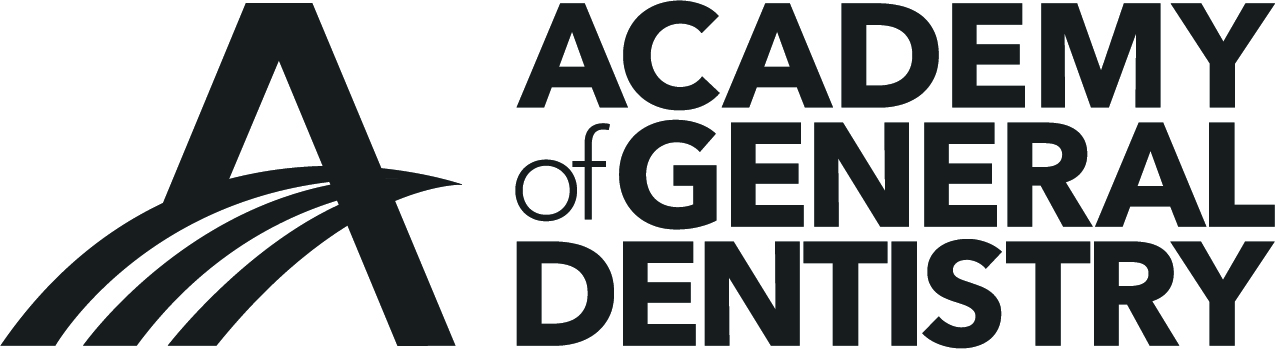 AGD Board Policy Manual Updated September 29, 2017Table of ContentsTable of Contents	2Policy Type:  I. Guiding Documents	4A.  Vision Statement	4B.  Mission Statement	4C.  Brand Statement	4D.  Core Purpose	4E.  Core Values	4F.  Tag Line	4G.  Strategic Plan	5Policy Type:  II. Governance Process	8A.  Governing Style	8B.  Board Guidelines	10C.  Board Operations	11D.  Board Job Description	12E.  Duties of the Executive Committee	15F.  Officer Duties	17G.  Executive Committee Operations	20H.  Division Coordinator Duties	21I.  Board Liaison Expectations	23J.  Role of the Regional Director	24K.  President’s Role	26L.  Board Committee and Task Force Principles	27M.  Charges of Council and Committees	28N.  Leader Evaluation	56O.  Code of Conduct	58P.  Volunteer Copyright and Confidentiality Agreement	68Q.  Board Processes	69R.  Absence of Executive Director Plan	70Policy Type:  III.  Board-Executive Director Relationship	71A.  Delegation to the Executive Director	71B.  Executive Director Job Description	72C.  Monitoring Executive Director Performance	73Policy Type:  IV.  Executive Limitations	76A.  General Executive Constraint	76B.  Staff/Volunteer Treatment	77C.  Budgeting	78D.  Financial Condition	79E.  Emergency Executive Succession	80F.  Asset Protection	81G.  Compensation and Benefits	82H.  Communication and Counsel to the Board	83Policy Type:  V. Board Policy Statements	84A.  Advertising Policy	84B.  AGD Advocacy Fund Operational Protocols	88C.  Alliances and Coalitions	92D.  Awards	101E.  Board Meetings	106F.  Dues Stabilization Policy	107G.  PACE Fees Stabilization Policy	108H.  Investment Policy Statement	109I.  Membership Maintenance	137K.  Travel Policy	138L.  Trustee and EC Funding and Allotment Toolkit	142M.  Use of AGD Letterhead By Volunteers	144N.  Whistleblower Policy	145O.  Terminology and Definition of Board Roles	148P.  Delegate Reimbursement	149Q.  Sunset Review Process and Schedule	150R.  MasterTrack®	152S.  Management of Records used in Preparation of Minutes	161T.  Town Hall	162U.  Alcohol Policy	163V.  Legal Counsel	164W. Educational Collaboration Guidelines	165X.  International Membership Opportunities	168Policy Type:  VI. Board Guidelines	170A.  Convocation Waiver Guidelines	170B.  Complimentary Scientific Session Registration	171C.  Protocol for Approving Amendments to BPM	172D.  Scientific Session Schedule Approval	173Policy Type:  I. Guiding DocumentsA.  Vision StatementPolicy 2015:102A-H-6Oral health and better lives through the Academy of General DentistryB.  Mission StatementPolicy 2015:102A-H-6	Advancing general dentistry and oral health through quality continuing education and advocacy.C.  Brand StatementThe Academy of General Dentistry (AGD) is committed to excellence in oral health care by promoting life-long learning. As the voice of general dentistry, the AGD advocates for general dentists and the patients they serve.D.  Core PurposeAdvance the value and excellence of general dentistry.E.  Core ValuesExcellence in oral health careDiversityUniversal acceptance of the general dentist as the gatekeeper of oral health careContinuous life-long learningAdvocacy/representationTeamwork; camaraderie; mentorshipEthical, honest and credible behaviorF.  Tag LineYour voice for excellence through education and advocacy.Policy Type:  I. Guiding DocumentsG.  Strategic PlanPolicy 2015:102B-H-62016-2018 Strategic PlanGoal 1 - Education: Become the most valued resource of quality dental continuing education for general dentists at all stages of their career.Strategy 1: Create a Scientific Session that will annually attract at least 25% of AGD members by the end of 2018.Strategy 2: Facilitate education programs that promote members’ success and advancement through all stages of their dental career using traditional as well as innovative, cutting edge methods.Strategy 3: Partner with AGD constituents in the development and delivery of continuing education programs.Strategy 4: Protect PACE and increase the number of PACE providers.Goal 2 - Advocacy: Strengthen and protect the general dentistry profession and the oral health of the public.Strategy 1: Represent the unique interests of general dentists in all advocacy arenas.Strategy 2: Advocate on behalf of the general dentistry profession as relates to policy making, insurance, licensing, education, and all levels of government.Strategy 3: Advocate on behalf of the public to ensure safe, best quality dentistry practices and appropriate access to care.Strategy 4: Develop strong working relationships where appropriate with the AGD constituents, the ADA, and dental specialty organizations in addressing issues of common interest.Strategy 5: Pursue instruments and resources to empower the AGD’s advocacy agenda.Goal 3 - Membership: Achieve a 25% increase in full-dues-equivalent members and student members by the end of 2018.Strategy 1: Utilize market and member research to determine which current and new member benefits will best serve AGD in attracting and retaining members.Strategy 2: Provide and promote products and services that meet the current and future needs of members and prospective members in all stages of practice and career paths.Strategy 3: Achieve at least a 10% increase in members’ assessments of AGD value by the end of 2018.Strategy 4: Actively recruit dental student members and retain them when they become practicing dentists.Strategy 5: Attract non-member general dentists by promoting the value of a lifelong learning mindset. Goal 4 – Communications: Promote the AGD as an organization dedicated to advancing general dentistry through quality continuing education and advocacy.Strategy 1: Position the AGD as the leading source of information on oral health issues for general dentistry.Strategy 2: Create and promote a consistent AGD brand that is applied to all marketing vehicles and collateral materials.Strategy 3: Increase public awareness of the value AGD general dentists bring as gatekeepers to oral health.Strategy 4: Focus communication efforts on engaging members to advocate on behalf of general dentistry.Strategy 5: Enhance AGD publications and digital-based communication vehicles to effectively communicate to all AGD stakeholders.Goal 5 – Organizational Excellence: Ensure that the AGD is financially viable, functions efficiently in a cost-effective manner, and has a mutually supportive relationship with its constituents.Strategy 1: Ensure the fiscal soundness of AGD.Strategy 2: Improve the effectiveness and efficiency of AGD headquarters operations.Strategy 3: Streamline the AGD governance structure and operations.Strategy 4: Promote an organizational culture that best supports attainment of strategic goals and a healthy operating environmentStrategy 5: Ensure the success of constituents in meeting the needs of grassroots members.Policy Type:  II. Governance ProcessA.  Governing StyleThe Board is committed to continually improving its governance process. The Board will approach its task with a style that emphasizes outward vision, encouragement of diversity in viewpoints, strategic leadership and planning, clear distinction of Board and staff roles, collective decisions, and proactive engagement.  More specifically, the Board will:1.	Operate in all ways mindful of its trusteeship duties to the membership.2.	Enforce upon itself whichever discipline is needed to govern with excellence. Discipline will apply to matters such as attendance, policy-making principles, respect of roles, and speaking with one voice.3.	Direct and inspire the organization through the careful establishment of the broadest organizational values and perspectives through written policies. 4.	Focus chiefly on intended long-term impacts on constituents and members on the world outside the organization (strategic outcomes) including establishing priorities among competing goals.5.	Be an initiator of policy. The Board will be responsible for Board performance.6.	Use the expertise of individual members to enhance the ability of the Board as a body, reflecting the group’s values. 7.	Monitor and regularly discuss the Board’s process and performance (see Group Norms listed below). Ensure the continuity of its governance capability by continued training and development.	A.	Self-monitoring will include periodic comparison of Board activity and discipline to its governance process and Board-staff relationship policies.	B.	Continued redevelopment will include orientation of new members in the Board’s adopted governance process and periodic Board discussion of process improvement.8.	Be accountable to the membership for competent, conscientious, and effective accomplishment of its obligations as a body. It will allow no officer, individual, or committee of the Board to usurp this role or hinder this commitment.9.	Subjects for possible Board action should be sent to the President with copies to the Executive Director, President-Elect, and Vice President. Administrative concerns should be sent to the Executive Director with copies to the President, President-Elect, and Vice President. 10. When a trustee is appointed or elected to the Board to fill the remaining time of a previous trustee’s unexpired term, that appointment or election will count as the trustee’s first term, unless there is one (1) year or less remaining. Upon completion of that term, the trustee then would be eligible for one (1) additional term.Monitoring:	Board Assessment and Board Member Self-Assessment completed following Board Meeting IV.Policy Type:  II. Governance ProcessB.  Board GuidelinesApproved at the 2016-2017 Board Meeting IIIAs a group of dedicated individuals committed to serving the AGD to the best of our ability, we agree to the following guidelines:Each Board member will check electronic communications within 72 hours. All information considered privileged and confidential sent to a Board member is meant for his or her eyes only. The recipient should not forward Board information without the consent of the originator.  If there is an issue with a fellow Board member, then the concern should first be addressed member to member. If the matter cannot be resolved, or if the member is not comfortable with addressing the matter with the other member, then the concern should be shared with the president who will address the issue, or if necessary, have the discretion to take the matter to the Executive Committee (EC) for resolution. If there is an issue between a Board member and an AGD staff member, the concern should be first shared with the president who will consult and interact with the ED in order to resolve the matter. When the Board makes a decision, then it is the obligation of each Board member to support that decision regardless of personal opinion. Board members should follow parliamentary procedure as accurately as possible during meetings as established by the Speaker of the House whether in person or through electronic communication.If a Board member is going to be unavailable for more than two (2) business days, he or she must inform the ED and President of the absence. The Board members will make every effort to remain current with technology and training. The AGD will offer updates to the Board members through the Information Technology (IT) department to advise them of changes occurring in electronic communication and to assist where possible in the Board members ongoing training and with equipment and software upgrades.Any Board member who has breached the confidentiality of the Board is subject to discipline, which may include censure and notification of the appropriate governing body.Attendance at all scheduled meetings is expected. The president and ED should be notified in advance of any anticipated absence.Policy Type:  II. Governance ProcessC.  Board OperationsApproved at the 2016-2017 Board Meeting IIIAt each Board meeting, at least one (1) evening will be dedicated to a social event. All materials must be made available two weeks (2) prior to a meeting, except in the case of an emergency meeting.The subject line of an e-mail should begin with “AGD” in order to indicate the message references AGD business.  Privileged and confidential subject matter should be labeled as “Privileged and Confidential”.  The terms “NRN” (no response necessary), “Response Requested,” and “Information Only” also should be used to indicate the level of response that is expected. In order to reduce unnecessary e-mail to the entire Board, attention should be made to respond only to the sender and not “respond to all” when appropriate, as in instances when the sender is asking for direct feedback only.The Board minutes will be posted online for review within three (3) weeks of the meeting. Staff should have the minutes ready for review by the Executive Director, President, Secretary and Speaker of the House two (2) weeks after the meeting.  The Executive Director, President, Secretary and Speaker of the House should complete the review within four (4) days.  Staff will have three (3) days to finalize the minutes so the minutes can be posted online for review within three (3) weeks of the meeting.  There will be a one (1) week comment period, during which Board members may comment or recommend editions.  At the end of the week, no further comments or edits will be permitted and a survey will be posted to the Board for a vote.  If the survey is not completed with 100% participation one (1) week after posting, the minutes will be included in the next Board agenda.  If approved, the minutes will be posted to the Board, Regional Directors, House of Delegates and Council Chairs via the AGD web platform. If not approved, the minutes will be repopulated with the Board for discussion and correction.  After one (1) week of discussion and editing, the Board will again vote upon the minutes.  This process will repeat until the minutes are accepted. At the conclusion of the Board meeting the balance of the Board contingency fund will be reported in the minutes.The Board represents the AGD, and each Board member individually in turn represents the AGD both to external parties and to internal components. Any information requested by a Board member from staff that will require more than two (2) hours of staff time must be requested through the Executive Director or Associate Executive Director.New business not already on the meeting agenda will be addressed by the Board under a 2/3 majority vote of the Board. Travel dates and meeting location will be posted six (6) months prior to Board meetings.  A more detailed notice will be sent 60 days prior to the meeting.Monitoring:	Board Assessment and Board Member Self-Assessment completed following Board Meeting IVPolicy Type:  II.  Governance ProcessD.  Board Job DescriptionThe job of the Board is to make certain contributions that lead the organization toward the desired performance and assure that it occurs. The Board’s specific contributions are unique to its trusteeship role and necessary for proper governance and management. Board members should have:Commitment to AGD and its mission;Knowledge about the programs and goals of the association as well as the activities of organized dentistry;Capacity to focus that knowledge on decision making that benefits the organization as a whole;Ability and eagerness to deal with values, vision, and the long-term future of the organization; Ability to participate assertively in deliberation;Awareness of the needs of the members as related to the Strategic Plan; andCommunicate directly on a regular basis with the Regional Director and the constituents in the region. A member of the Board is encouraged to attend one or more constituent meetings for the purposes of providing information and promoting the programs of the association, to maintain a linkage to the membership, and to act as a resource to provide guidance in constituent administration, direction, and goals as they relate to AGD. The member will have a plan of action with dates, budget, assignments, and charges to accomplish its job.It shall be the duty of the Board:To be informed and prepared for Board meetings and participate in online discussions and telephone discussions;To annually review the AGD’s mission, vision, and strategic goals and recommend appropriate modifications to the House of Delegates (HOD);To steer the AGD and its resources toward the achievement of the AGD’s mission and vision;To approve the overall strategic plan, including the definition of the core competency and culture, and to review the summary of the internal and external analysis, and to approve the fiscal goals, objectives, and plans for the future;To oversee the development of organizational structures, processes, and systems that will ensure that AGD resources are utilized to meet member needs;To delegate to the AGD’s staff, councils, and committees the responsibility to develop and implement, with Board approval, member-responsive programs and projects that the Board has deemed relevant to the strategic plan of the association;To communicate a consistent identity, as determined via the approval of the culture and core competency statements and their representation (the brand), to the public and the dental profession;To provide for the maintenance and supervision of AGD Headquarters and all property owned and operated by the AGD;To determine the date, and location, for both the scientific session and the annual meeting, and to establish the registration fees for the scientific session. To cause to be bonded by a surety company all officers and employees of the AGD entrusted with AGD funds;To examine in detail all accounts of the AGD, and to cause the same to be audited by a certified public accountant at least once a year;To supervise preparation of a budget for carrying on the activities of the AGD for each ensuing fiscal year;To review the reports of the councils and committees of the AGD, and to make recommendations concerning such reports to the HOD;To act as a final means of appeal by individuals who have been denied membership in a component or constituent after consideration of the Constitution, Bylaws and Judicial Affairs Council;To approve the selection and employment of an Executive Director; and to participate in the evaluation of said Executive Director;To establish appropriate policy for reimbursement of AGD members for personal expenses incurred while on AGD business;To determine upon recommendations of the President whether any council or committee member shall be removed;To approve honorary members and recipients of other awards that have not been specifically delegated to a particular council or committee of this organization;To establish Fellowship and Mastership fees; Fellowship and Mastership award application fees be increased by 10 percent every three years, beginning in 2018;To determine whether a recommendation should be made to the HOD for removal of any officer;To appoint a group administrator for the AGD’s insurance program;To actively solicit qualified regional nominees for appointment to AGD councils and committees and to submit such in a timely manner;To attend significant AGD events which affect the values, vision, and future of the organization;To approve all appointment recommendations.The Board’s products or job contributions shall be:1.	The link between the organization and its “ownership”; the Board is accountable as trustees to the entire membership. This includes a role as guardian of the vision and values of the organization, both currently and in the future.  2.	Written governing policies which, at the broadest levels, address:	A.	Strategic Plan: Vision, Mission, Brand Statement, Core Purpose, and Core Values (see section I of this manual).	B.	Governance Process: Specification of how the Board conceives, carries out, and monitors its own task (see section II of this manual).	C.	Board-Executive Director Relationship: How power is delegated and its proper use monitored (see section III of this manual).	D.	Executive Limitations: Constraints on executive authority that establish the prudence and ethics boundaries within which all executive activity and decisions must take place (see section III of this manual).	E.	Board Policy Statements: A written expression of the Board’s wisdom on a topic following dialogue and deliberation. These policies articulate the values that must not be violated and shape staff work.3.	The assurance of Executive Director performance (against policies in 2A and 2D above).4.	Oversee the management of investments.Monitoring:	Board Job Description—Review in March					Investments—Includes external report by investment advisor in January				Linkage—Ongoing via a variety of information including surveys, reports, attendance at				meetings, and correspondencePolicy Type:  II. Governance ProcessE.  Duties of the Executive CommitteeThe purpose of the Executive Committee (EC) of the Board is to act as the interim agency of the Board in the control, management, and administration of the AGD.The AGD EC shall consist of the elected officers of the AGD; President, President-Elect, Vice President, Secretary, Treasurer, Speaker of the House, Editor, and Immediate Past President. The Executive Director (ED) is a consultant to the executive committee without the right to vote. The President shall serve as chair with the right to vote only to break a tie.Meetings: The EC shall, in intervals between meetings of the Board, hold such meetings as it may deem proper in order to carry out its functions. The EC may hold meetings by teleconference call or by regularly scheduled meetings set by the President. Emergency sessions may be called by a majority of the members of the committee.Report to the Board: The EC shall submit to the Board, a written record of any meeting or actions it shall take on behalf of the Board. Powers: The EC shall promote and facilitate the attainment of the strategic plan of the Board, prepare business for the Board, help the President to set the agenda for the Board meetings, call special meetings, and shall transact the business of the AGD in the intervals between meetings of the Board. It may spend association funds up to $5,000 on unbudgeted expenses that cannot wait until the next Board meeting.  A quorum at any EC meeting shall be at least five (5) members. All determinations of the committee shall be made by a majority of its members present at a meeting duly called and held.    The chairperson of the committee (the AGD President) shall be responsible for establishing the agendas for meetings of the committee. An agenda, together with materials relating to the subject matter of each meeting, shall be sent to members of the committee at least one (1) week prior to each meeting. The EC minutes will be provided within three (3) weeks of the meeting and will be posted online for review. Staff should have the minutes ready for review by the ED, Pres, Sec and Speaker two weeks after the meeting.  The Executive Director, President, Secretary and Speaker of the House should complete the review within four (4) days.  In any event, staff will post the minutes no later than three (3) weeks after the meeting. There will be a one week comment period and then a survey will be posted for a vote.  Once approved, the minutes will be posted to the Board LCC.The EC shall have the resources and authority appropriate to discharge its duties and responsibilities and to retain special counsel or other experts or consultants, as it deems appropriate, without seeking approval of the Board or management but within the established funding limitations as set by the Board.Members of the EC may be reimbursed for their actual travel expenses according to the AGD travel policy while on official AGD business in accordance with methods for reimbursement as established by the Board.The EC shall approve all events associated with the scientific session. Requests will come to the Executive Committee from the appropriate AGD agency or department, with input from the Executive Director and Scientific Meeting Council.  This process will pertain to all events, even those which may have been included in previous annual meetings and scientific sessions, except for those prescribed for in AGD policy.The Speaker of the House, President, and President-Elect will have the authority to approve the schedule for the governance annual meeting.Executive Committee shall be charged with reviewing AGD’s corporate sponsorship programs and policies every year with a comprehensive audit every three years, such that the review is prior to the transmittal of any AGD solicitations to existing or potential corporate sponsors for the coming year. The Executive Committee would bring any proposed changes to the program to the Board for consideration.13.  The AGD Executive Committee shall have approval authority for all companies that seek to participate as AGD Corporate Sponsors.Monitoring:  	Annually during first EC meeting of the governance year.Policy Type:  II. Governance ProcessF.  Officer DutiesPresidentJob Description/DutiesPreside over Board and EC meetingsEngage the entire BoardAmbassador of the AGDSignature on all official AGD lettersLeadership recruitment and developmentCommunicate the grassroots members’ input and feedbackLifelong learnerStaff motivator Sounding board for the Executive Director Apolitical AGD SpokespersonHas check signing privileges Media savvy To review Executive Director (ED)expenses and to approve those expenses in the Treasurer’s absence Facilitate a past Presidents’ forum (example: the annual past Presidents’ breakfast)Present the Board evaluation results to the Executive Director along with the past PresidentSkill setFacilitationConfident public speakerActive participation in Board and EC business Active participation in Web forumKnowledge of AGD structureExcellent communication skillsTechnologically adeptExcellent listening skillOrganizational skillsAgenda management skills	Parliamentary procedure knowledgeExperience working with employeesUnderstanding of role within the team structure Time management skillsMaintain confidentiality  Ability to see the big pictureAbility to articulate ideasConsultant to councils and committees Ability to take criticism and unify peopleAbility to tie up loose endsPresident-ElectJob Description/DutiesStudy the AGD in order to understand all aspects of the association Leadership and communication skillsAmbassador of the AGDFallback person to PresidentIf he or she can’t attend a function, assist as neededAdvocate for EC in communications of decisions to membershipLead by empowering others Consultant to councils and committeesProtector of long-term goals Support the mission of the President and ECAct as a student of the presidencyPlan all aspects of governance for the following year Media savvySkill setFacilitationConfident public speakerActive participation in Board and EC business Active participation in Web forumKnowledge of AGD structureExcellent communication skillsTechnologically adeptExcellent listening skillsOrganizational skillsAgenda management skills	Knowledge of parliamentary procedureWorking with employeesUnderstanding of role within the team structure Time management skillsMaintain confidentiality  Ability to see the big pictureAbility to articulate ideasConsultant to councils and committees Ability to take criticism and not alienate peopleAbility to tie up loose endsWell prepared for presentationsVice PresidentJob Description/DutiesStudy the AGD in order to understand all aspects of the association Leadership and communication skillsAmbassador of the AGDFallback person to President and President-ElectIf they can’t attend a function, assist as needed.Advocate for EC in communications of decisions to membershipLead by empowering othersPrepare well before you have to present Consultant to councils and committees and Division CoordinatorsProtector of long-term goalsTrained as an AGD spokespersonSkill setFacilitationConfident public speakerActive participation in Board and EC business Active participation in Web forumKnowledge of AGD structureExcellent communication skillsTechnologically adeptExcellent listening skillsOrganizational skillsAgenda management skills	Knowledge of Parliamentary procedureExperience working with employeesUnderstanding of role within the team structure Time management skillsMaintain confidentiality  TreasurerJob Description/DutiesApprove ED expenses Monitor the investment portfolio and financial statements on a monthly basisOversee the production of Budget and Finance, Investment and Audit reports that are provided to the HODAct as liaison to the Investment Committee, Audit Committee and Advocacy FundBe a member of the Budget and Finance CommitteeWork with councils and staff and help them through budgetary process and Member Value Prioritization (MVP) financial analysis of programs and Business Plans.Provide an annual report to membership through AGD ImpactProvide the Board the necessary information to understand financial statements and financial implications of AIRsSupport the decisions of the EC and AGD teamUncover red flags in the ED’s expense reports and bring them to the EC’s attention-     To report to the EC and Board any irregularities with regard to financial mattersCan sign AGD checks in emergency situations.Skill setUnderstanding of financial statementsUnderstanding of AGD budgetary processUnderstanding of whole organization and the structure of AGDBackground in financial managementAbility to work in a group settingActive participationUnderstanding of Microsoft ExcelSecretaryJob Description/DutiesTo serve as a member of the Board and the EC and to assume the responsibility for seeing that all minutes of the EC, Board, HOD are accurateTo be the custodian of all records and properties pertaining to his or her officeTo countersign all citations, certificates, and testimonialsTo certify, together with the President, all official acts of the AGDTo conduct all correspondenceTo assist the President when formulating agendas for Board and EC meetingsTo assist the Speaker of the House with the formulation of agendasTo facilitate the Executive Director evaluation processManage time effectively during Board meetingsAct as liaison to constituent Executive Directors and secretaries by attending face-to-face meetings and conference callsSkill setComputer skills and knowledge of Microsoft programsGeneral skills and agenda management skills Attention to detail and detail orientedEditorial abilities Good communication skillsActive participationCreative writing skillsKnowledge of parliamentary procedureSpeaker of the HouseJob Description/DutiesPreside over the HODAssist the President in selection of a parliamentarianWork with staff to produce a delegate listMember of Board and ECWork closely with the Secretary and staff to distribute communications and HOD materials and to provide accurate and timely information to the HODWork with staff to plan annual meeting and governance alongside the councils and BoardAccessible to caucusesWork with staff and reference committees—especially the chairs—in preparation for the HOD to develop reference committee reports. Remain apolitical Active in the instruction of the HODPoint of personal privilege microphoneRule delegates out of order Provide training for first-time delegatesProvide training for reference committeesMaintain order in the HODProperly inform the HOD of procedural mattersMonitor progress of HOD actions/concerns Assist in keeping the Board running smoothly with parliamentary procedureSkill setFairnessFull knowledge of parliamentary procedureFacilitation Knowledgeable of issues and controversies before the HODKnowledge of the Bylaws Consensus building Ability to think on your feetInstruction/education skillsEditorJob Description/DutiesOrganize the message of AGDHelp accomplish the goal of image and everything included within Solicit and obtain feedback from membership via website and publications		Identify Communications Council articles for PIOReview website contentReview materials for publications with a professional product Offer professional input Provide historical background for the AGDBe a voice of conscienceRemain apolitical  Present the message of the AGD through the website and PIOServe as the liaison to the Communications Council Maintain membership and participation in the American Association of Dental Editors & JournalistsServe as liaison to the Public and Professional Relations DivisionDevelop AGD members’ editorial skills for possible succession of officeSkill setUnderstanding of editorial processScientific background (due to the need of knowledge for the review of knowledge)Masters degree in science would provide sufficient scientific backgroundAbility to work with the Director, Communications in order to advocate publications and advertising Excellent communication skillsProficient with all Microsoft programsConscious of time constraintsDetail orientedGood listenerCreative writing skills Ability to delegate responsibility effectivelyKnowledge of the scientific process of article reviewImmediate Past PresidentJob Description/DutiesHelp the Vice President, President-Elect, President and EC by being supportive and passing on necessary informationProvide support and coaching (in background)Serve to enhance the relationship between the AGD and its corporate sponsorHelp coach and support new trustees with their skill setsProvide backup to the three Presidents as a spokespersonAssist the President whenever called upon.Present the Board evaluation results to the Executive Director along with the PresidentSkill setRemember your role in the groupFacilitationConfident public speakerActive participation in Board and EC business Active participation in Web forumKnowledge of AGD structureExcellent communication skillsTechnologically adeptExcellent listening skillsOrganizational skillsAgenda management skills	Knowledge of parliamentary procedureExperience working with employeesUnderstanding of role within the team structure Time management skillsMaintain confidentiality  Ability to see the big pictureAbility to articulate ideasConsultant to councils and committees Policy Type:  II. Governance ProcessG.  Executive Committee OperationsThe EC will establish and annually review a set of EC position skills in order to inform future leaders of the qualities necessary to excel in those positions.Each member of the EC will read and respond to the monthly reports in a timely fashion. All submitted reports should be acknowledged as having been read.The EC minutes will be posted online for review within three (3) weeks of the meeting. Staff should have the minutes ready for review by the Executive Director, President, Secretary and Speaker of the House two (2) weeks after the meeting.  The Executive Director, President, Secretary and Speaker of the House should complete the review within four (4) days.  Staff will have three (3) days to finalize the minutes so the minutes can be posted online for review within three (3) weeks of the meeting.  There will be a one (1) week comment period, during which EC members may comment or recommend editions.  At the end of the week, no further comments or edits will be permitted and a survey will be posted to the EC for a vote.  If the survey is not completed with 100% participation one (1) week after posting, the minutes will be included in the next EC agenda.  If approved, the minutes will be posted to the EC and Board via the AGD web platforms within three (3) business days.  If not approved, the minutes will be repopulated with the EC for discussion and correction.  After one (1) week of discussion and editing, the EC will again vote on the minutes.  This process will repeat until the minutes are accepted.Monitoring:	Executive Committee Job Description—Review in MarchPolicy Type:  II. Governance ProcessH.  Division Coordinator DutiesThe term division is used to describe a group of related councils that are grouped under that division heading.Advocacy-Representation Division Constitution Bylaws and Judicial Affairs CouncilDental Practice CouncilLegislative and Governmental Affairs Council Professional Relations CouncilContinuing Education DivisionDental Education CouncilExaminations CouncilExaminations Items Bank Committee (Team C)Fellowship Exam Committee (Teams A and B)Local Advisory Committee PACE CouncilScientific Meeting CouncilSelf Instruction Committee Membership Services Division Group Benefits CouncilMembership Council  Public and Professional Relations Division  Communications CouncilEach of these councils has a chairperson appointed by the President-Elect. The Division Coordinator (DC) is expected to be knowledgeable of the activities of all councils and subcommittees under his or her purview as well as the activities of the Board. The DC cannot double as the chair of any of the subordinate councils. The term of the DCs will be two (2) years and no DC may serve more than two terms.  The position is appointed by the President-Elect in consultation with the EC and, ratified by the Board in the same fashion as the current council and committee appointments are made.This DC is in a position to know when a joint meeting of any assigned councils would be beneficial and will coordinate these events if there is a working agenda with expected outcomes.At the invitation of the President, in consultation with the EC, the DCs attend meetings of the Board, where necessary, and act as a direct liaison between the divisions, their respective councils, and the other leadership bodies.  Specifically, the DCs would have the following responsibilities:Keep the Board, Regional Directors, and AGD leadership informed of their division’s progress.Serve as facilitators to their respective councils to monitor their workload and progress by maintaining constant communication with council chairs to remain up-to-date on the progress and concerns of their respective councils.Work with their respective council chairs in order to ensure adequate staffing and council and committee member support, to ensure completion of assigned council tasks.Work with their respective council chairs in suggesting and implementing task forces to ensure completion of short term programs within their division’s responsibilities.Attend council meetings within their division and, where deemed necessary, outside their division. Attend Board meetings at the invitation of the President, in consultation with the EC.Maintain constant dialogue with their fellow DCs in order to have a working knowledge of programs, workload and progress and, to prevent duplication and overlap of initiatives.Maintain a division newsletter (e-mail) to keep all officers, staff, and chairs current with all council progress and concerns.Monitoring:	Division Coordinator Duties—Review in MarchPolicy Type:  II. Governance ProcessI.  Board Liaison ExpectationsWork with all the leaders and staff.Become familiar with the council charge and the council direction.Aid the Division Coordinators in their function.Serve and be present at the council meetings.Monitor the LCC of the council to which they have been assigned.Be a non-voting consultant to that council and bring to the Board the understanding and the point of view of their specific council.Bring value to the council and Board perspective.Refrain from direct discussions with staff, members, and guests, except as recognized by the chair.Encouraged to have open discussions with chair of council or the Division Coordinator, before or after the meeting.Encourage dialogue between councils through the Board liaisons, council chairs and/or the Division Coordinators, to facilitate the charge of the council and the AGD moving forward.Be mindful of the fact that liaisons are invited guests and that the chair is running the meeting.Base opinions on their knowledge of the Board and strategic plan, and remember they are serving as representatives of the Board during the meeting and should stay within that boundary. When giving a personal opinion, the liaison should stress and make it clear to all that this is a personal opinion as an AGD member.Monitoring:	Board Liaison Duties—Review in MarchPolicy Type:  II. Governance ProcessJ.  Role of the Regional DirectorThe Role of the AGD Regional DirectorThe role of the Regional Director (RD) is to assist the constituent leaders in their region with activities and AGD programs dealing with membership recruitment and retention, identification and training of leaders, dental education, and legislative/regulatory issues. The Regional Directors receive direction from the AGD Board with respect to the charge, responsibility and direction. The Regional Directors should comply with the Region Constitution and Bylaws. The Regional Director should track the information from the AGD to constituent members and facilitate submission of constituent reporting and data collection in a timely manner to ensure a robust and effective region. The RD has the responsibility to:1.)  Support the constituents           a)	Assist as needed in the communication between the AGD and theconstituent leadership throughout the governance year.             b)	Ensure that regional elections occur according to the Region’sConstitution and Bylaws.           c)	Assist the constituent leaders in planning of regional caucuses andassist the leaders in running the caucus meetings which followproper parliamentary procedure           d)	Assure that his/her regional delegates are properly informed andprepared for the House of Delegates           e)	Communicate regularly with his/her Trustee and be knowledgeable on AGD programs and resources for utilization within theconstituents.            f)	Assist the constituents in membership recruitment and retentionprograms.           g)	Attend constituent and component board meetings and assist inidea and information exchange throughout the region and to helpwith setting goals and strategic plans of the region andconstituents.           h)	Assist the constituents and regions in identifying goals throughannual planning and budgeting.            i)	Mentor future leadership of constituent and regional leadership.            j)	Insure that constituent and region Bylaws are not in conflict withAGD Bylaws.           k)	Consistent with regional bylaws and other operating procedures, theRegional Director shall serve as the presiding officer of any regional caucuses of his or her region, unless otherwise specified by theregion.2.)  Train Leaders               a)	Cultivate future leaders within the constituent/region by having the engagement of the leaders and future leaders in the oversight of the constituents and caucuses.  The RDs must recommend appointments to AGD councils and committees from the constituent/region and update this information frequently to the AGD Presidential line.3.)  Provide resources for successful continuing education          a)	Assist constituent leadership in understanding the resources available for CE opportunities within the AGD.          b)	Encourage development of Fellows and Masters within constituent and regions.4.)  Encourage and assist, when necessary, AGD government relations and regulatory efforts within constituents.Policy Type:  II. Governance ProcessK.  President’s RoleThe role of the President is to ensure the integrity of the Board’s process and to represent the Board and House of Delegates to outside parties. The President is the only Board member authorized to speak for the Board (beyond simply reporting Board decisions), other than in rare and specifically authorized instances where others have been so authorized.  1.	The President strives to ensure that the Board behaves in accordance with its own rules and those legitimately imposed upon it from outside the organization. 	A.	Meeting discussion content will only be those issues which, according to Board policy, clearly belong to the Board to decide, not the Executive Director.	B.	Deliberation will be fair, open, and thorough, but also efficient, timely, orderly, and relevant. Current AGD parliamentary authority rules are observed except when the Board supersedes them.2.	The authority of the President consists of making decisions on behalf of the Board. This authority extends to all decisions that fall within and are consistent with any reasonable interpretation of Board and House of Delegates policies on governance process and on the Board-Executive Director relationship, except when the Board specifically delegates portions of this authority to others.	A.	The President is empowered to chair Board meetings with all the commonly accepted power of that position (e.g., ruling, recognizing).  	B.	The President has no authority to make decisions about policies created by the Board within Strategic Outcomes and Executive Limitations policy areas. Therefore, the President has no personal authority to supervise or direct the Executive Director.	C.	The President will represent the Board and House of Delegates to outside parties in announcing Board-stated positions and in stating presidential decisions and interpretations within the area delegated to him or her.Monitoring:  	Presidents Role—Review in JunePolicy Type:  II.  Governance ProcessL.  Board Committee and Task Force PrinciplesThe Board may establish committees or task forces to help carry out its responsibilities.  To preserve Board holism, committees or task forces will be used sparingly, only when other methods have been deemed inadequate. Committees or task forces will be used so as to minimally interfere with the wholeness of the Board's job, and so as never to supersede the Board’s authority and delegation to the Executive Director.1.	Board committees or task forces may not speak or act for the Board except when formally given such authority for specific and time-limited purposes. Expectations and authority will be carefully stated in order to not conflict with authority delegated to the Executive Director and others.2.	Board committees or task forces are developed to accomplish specific tasks and projects, the results of which will help the Board do its job and accomplish its goals. Committees or task forces ordinarily will assist the Board by preparing policy alternatives and implications for Board deliberation.  3.	Board committees or task forces are to avoid over-identification with organizational parts rather than the whole. Therefore, a Board committee or task force that has helped the Board create policy on some topic will not be used to monitor organizational performance on that same subject. 4.	Board committees or task forces cannot exercise authority over staff. In keeping with the Board's broader focus, Board committees or task forces normally will not have direct dealings with current staff operations.  5.	This policy applies only to committees or task forces that are formed by Board action, whether or not the committees or task forces include non-Board members. It does not apply to staff committees or task forces formed under the authority of the Executive Director.  Monitoring:	Ongoing via reports to the BoardPolicy Type:  II.  Governance ProcessM.  Charges of Council and CommitteesCouncils and CommitteesSection 1.  Structure and Terms of OfficeA.	The incoming President shall make, with the approval of the Board, council and committee appointments in accordance with Chapter IX, Section 2.A.4. of the Bylaws.B.	All AGD councils shall be constituted so that an equal number of active and/or emeriti members complete their three-year terms each year.C.	No member of a council may serve more than two (2) consecutive three (3) year terms on a particular council, nor may any member serve on more than one (1) council at a given time. When someone is appointed to an AGD leadership position, that appointment will count as his or her first term, unless there is less than one (1) year remaining, even if it is to fill someone else’s unexpired term. Upon completion of that term, that person then would be eligible for one (1) additional term in that particular leadership position.  D.	Each incoming President shall designate, with approval of the Board, one (1) particular council member to serve as chairperson.E.   All written reports presented by an individual, task force, council, or committee relating to the business or actions of the Academy of General Dentistry be signed either physically or electronically by the reporting individual or the chair of a reporting task force, council, or committee to certify the accuracy of the report.F.    Each incoming President shall designate, with the approval of the Board, one (1) individual who shall serve as the Division Coordinator for each vacancy in the four council and committee divisions. The term of the Division Coordinator shall be two (2) years. No Division Coordinator shall serve more than two (2) successive terms and the appointment of terms shall be staggered so that only two (2) terms expire on any given year.G.	Council appointments shall expire at the end of the appropriate annual meeting, generally almost three (3) years after an active or emeritus member has been named to serve on the council. A council or committee member may be removed with the approval of the President, President-Elect, and the ratification of the Board for the following reasons:Unethical behavior;Disruptive behavior;Failure to attend scheduled meetings;Failure to accomplish assigned work.H.	Operations and timelines: Objective: To engage in productive activities throughout the year and bring actionable items to the Board in an expedited manner.  Immediately after the annual meeting the chair will email or write each new council member to:Welcome them and provide contact information and preliminary schedules.Explain the charge and functioning of the councilInquire about any particular skill set or interest the new member has which will assist the council.      Increased efficiencies timeline Strategies:It is strongly suggested that within two weeks following the annual meeting, the chair will have a conference call or web based call with the entire council, to begin setting the direction for the coming year, identify specific items for development and review, plus begin big picture discussions and assign any workgroups. Work by email, conference call, or web based calls periodically such that the council can develop and make decisions on most actionable items before the Joint Council Meetings I (JCM) or have them into the draft versions for discussion and further development by the JCM I.Bring all items that have been finalized throughout the year, including the housekeeping and update AIRs, to the board as soon as they are ready and do not wait until after the JCMs.  Projects and actions should be finalized as an ongoing process versus trying to deal with all at the JCMs.The goal is to make the JCM focus on large goal discussions and items relative to the strategic plan and future actions in addition to those issues that have to be at a face-to-face meeting.  New ideas should come from those discussions, recommendations for new direction projects and activities, and clear actionable goals set.  Those new ideas should begin refinement at the JCM and work should continue by email, conference calls, or web based calls so that the final action items can be transmitted to the Board or drafts can be developed and preliminarily discussed prior to the next JCM.Section 2. The composition and responsibilities of each council are:A. Communications CouncilThe Communications Council shall consist of 10 members, including the chairperson. Initially, this council shall consist of 10 (10) members, 3 members serving three (3) years; 3 members serving two (2) years; and 4 members serving one (1) year.  It shall be the duty of the council:To ensure that the AGD has a comprehensive communications strategy in place to inform each of its key stakeholders; To ensure that the AGD utilizes current and new media vehicles to create integrated campaigns that communicate AGD messages in a cohesive fashion to execute that strategy;To manage, conduct, and disseminate market research in support of organizational decision making;To efficiently use all communication vehicles and applications to communicate the AGD brand;To oversee and facilitate technology innovations and growth throughout all areas of the AGD;To oversee the AGD’s print and online content, both to the profession and to the public; To work with media representatives, constituent leaders, and members of the health care community to promote the AGD and disseminate oral health information to the public;To act as consultants of communications-related activities, such as advertising, policies, proposals, partnerships, contracts, and agreements.To adhere to the Sunset Review Process and Schedule outlined in Policy Type V.: Board Policy Statements.Evaluate the pricing of all programs and services annually during the fall (at the Joint Council Meetings I if meeting) to be included as part of the budget process and provide a complete pricing analysis to the Board at the Board Meeting III at least every three years.AGD staff will send out to each council, committee, or other agency member along with any member collaborating on any AGD business the Code of Conduct form to be completed by said individual at the beginning of each governance year.  Each covered individual will submit to their staff liaison an accurately completed form, including particular attention paid to any companies that may have remunerated said covered individual and subsequently reported such remuneration to the federal government’s reporting structure under the Sunshine Act.  The staff liaison will compile all of their individual’s forms, and share them with their chairperson and also the executive office staff, who will in turn, forward them to the Audit Committee for further review.B. Constitution, Bylaws and Judicial Affairs Council1.	The Constitution, Bylaws and Judicial Affairs Council shall be composed of six (6) members including the chairperson.2.	It shall be the duty of this council:a.	To study and make recommendations to both the Board and the HOD on any proposed change in the Constitution and Bylaws;b.	To recommend amendments or interpretations of the Constitution and Bylaws of the AGD;c.	To maintain a file in the AGD office of copies of constituent and component AGD’s constitutions and bylaws;d.	To hear appeals on censure, suspension of membership, or expulsion from a constituent AGD;e.	To act on the appeals from dentists who have been denied access to AGD membership by a constituent Board;f.	To keep minutes of any disciplinary proceedings;Monitoring any necessary Bylaws changes in the regional governance structure of Regions 15 and 16.To annually review Article IX, Principles of Ethics, of the AGD Constitution and to report to the Board Meeting IV annually any recommended changes...."3.  To adhere to the Sunset Review Process and Schedule outlined in Policy Type V.: Board Policy Statements.4. Evaluate the pricing of all programs and services annually during the fall (at the Joint Council Meetings I if meeting) to be included as part of the budget process and provide a complete pricing analysis to the Board at the Board Meeting III at least every three years.Annually review Article IX, Principle of Ethics of the AGD Constitution and Bylaws, and an AIR be sent to the Board.AGD staff will send out to each council, committee, or other agency member along with any member collaborating on any AGD business the Code of Conduct form to be completed by said individual at the beginning of each governance year.  Each covered individual will submit to their staff liaison an accurately completed form, including particular attention paid to any companies that may have remunerated said covered individual and subsequently reported such remuneration to the federal government’s reporting structure under the Sunshine Act.  The staff liaison will compile all of their individual’s forms, and share them with their chairperson and also the executive office staff, who will in turn, forward them to the Audit Committee for further review.C. Dental Education Council1.	The Dental Education Council shall consist of nine (9) members, including the chairperson.2.	It shall be the duty of the council:a.	To guide, approve, initiate, research and develop programs of continuing education in accordance with policies established by the HOD;b.	To evaluate and recommend candidates for Fellowship, Mastership, and the Lifelong Learning and Service Recognition programs, and the Thaddeus V. Weclew award and to inform each candidate of his or her acceptance in writing.c.	To coordinate and recommend policy concerning the registration of members’ postdoctoral hours for the membership's Fellowship and Mastership and Lifelong Learning & Service Recognition (LLSR) requirements;d.	To initiate, review, coordinate, and recommend programs and policies that would enhance and/or measure the quality of continuing education available to AGD members;e.	To initiate and respond to communications with the American Dental Education Association and the Commission on Dental Accreditation or any other agency as appropriate to ensure that the undergraduate and postgraduate training of dental professionals is responsive to the needs of practicing general dentists.3.  To adhere to the Sunset Review Process and Schedule outlined in Policy Type V.: Board Policy Statements.Evaluate the pricing of all programs and services annually during the fall (at the Joint Council Meetings I if meeting) to be included as part of the budget process and provide a complete pricing analysis to the Board at the Board Meeting III at least every three years.AGD staff will send out to each council, committee, or other agency member along with any member collaborating on any AGD business the Code of Conduct form to be completed by said individual at the beginning of each governance year.  Each covered individual will submit to their staff liaison an accurately completed form, including particular attention paid to any companies that may have remunerated said covered individual and subsequently reported such remuneration to the federal government’s reporting structure under the Sunshine Act.  The staff liaison will compile all of their individual’s forms, and share them with their chairperson and also the executive office staff, who will in turn, forward them to the Audit Committee for further review.D. Dental Practice Council1.	The Dental Practice Council shall consist of ten (10) members, including the chairperson.2.	It shall be the duty of the council:To advocate for the general dentist as well as the public on all factors that affect the practice of general dentistry;To evaluate, study, and disseminate information on the planning, administration, and financing of various dental care programs which might place limitations on the general practitioner and make recommendations where appropriate;To investigate and study prepayment and post payment plans for dental care and make recommendations where appropriate;To evaluate, study, and disseminate information on all matters pertaining to the dental health of the public and make recommendations where appropriate;To evaluate, study, and disseminate information involving dental informatics, materials, and devices and make recommendations as appropriate.To evaluate, study and disseminate information on the planning, management, administration, economics and finances of the practice of dentistry.3.	The chairperson of the Legislative and Governmental Affairs Council may serve as a consultant to this council without the right to vote.To adhere to the Sunset Review Process and Schedule outlined in Policy Type V.: Board Policy Statements.Evaluate the pricing of all programs and services annually during the fall (at the Joint Council Meetings I if meeting) to be included as part of the budget process and provide a complete pricing analysis to the Board at the Board Meeting III at least every three years.AGD staff will send out to each council, committee, or other agency member along with any member collaborating on any AGD business the Code of Conduct form to be completed by said individual at the beginning of each governance year.  Each covered individual will submit to their staff liaison an accurately completed form, including particular attention paid to any companies that may have remunerated said covered individual and subsequently reported such remuneration to the federal government’s reporting structure under the Sunshine Act.  The staff liaison will compile all of their individual’s forms, and share them with their chairperson and also the executive office staff, who will in turn, forward them to the Audit Committee for further review.E. Examinations Council1.	The Examinations Council shall consist of six (6) members, including the chairperson, the chairs of the Fellowship Exam Committees (A, B, and C), chair of the Self Instruction Committee, and one (1) other members who have served at least one (1) term on the Exam or Self Instruction Committee and each of whom have achieved Fellowship or Mastership status within the organization.2.	It shall be the duty of the council:a.	To be responsible for overseeing the construction, administration, scoring, and security of the Fellowship examination;b.	To help develop and administer, in conjunction with the Examination Committees, any other examination, quizzes, or instruments of measurement when so directed by the HOD, or Board;c. 	To audit the Fellowship Review Course annually to ensure the quality of the course materials is consistent with the overall premise of the Fellowship Exam;d.	To recommend and enforce policies pertaining to examinations for which it is responsible.e.	To evaluate the quality and effectiveness of General Dentistry’s Self Instruction program once a year.3.  To adhere to the Sunset Review Process and Schedule outlined in Policy Type V.: Board Policy Statements.Evaluate the pricing of all programs and services annually during the fall (at the Joint Council Meetings I if meeting) to be included as part of the budget process and provide a complete pricing analysis to the Board at the Board Meeting III at least every three years.AGD staff will send out to each council, committee, or other agency member along with any member collaborating on any AGD business the Code of Conduct form to be completed by said individual at the beginning of each governance year.  Each covered individual will submit to their staff liaison an accurately completed form, including particular attention paid to any companies that may have remunerated said covered individual and subsequently reported such remuneration to the federal government’s reporting structure under the Sunshine Act.  The staff liaison will compile all of their individual’s forms, and share them with their chairperson and also the executive office staff, who will in turn, forward them to the Audit Committee for further review.F. Group Benefits Council1.	The Group Benefits Council shall consist of six (6) members, including the chairperson.2.	It shall be the duty of the council:a.	To monitor on a continual basis those group membership benefits offered by the AGD to determine their appropriateness for inclusion in the group benefit programs;b. 	To identify, evaluate, and recommend group benefit programs to the Board which will provide added value to AGD membership;c. 	To choose the vendors for the AGD’s group benefit programs subject to the approval of the AGD’s Board.Group Benefits may be in the form of a member discount, special availability, or revenue to the AGD.To collaborate with input from other Councils when considering AGD member benefits to be a part of the affinity program.3.  To adhere to the Sunset Review Process and Schedule outlined in Policy Type V.: Board Policy Statements.Evaluate the pricing of all programs and services annually during the fall (at the Joint Council Meetings I if meeting) to be included as part of the budget process and provide a complete pricing analysis to the Board at the Board Meeting III at least every three years.AGD staff will send out to each council, committee, or other agency member along with any member collaborating on any AGD business the Code of Conduct form to be completed by said individual at the beginning of each governance year.  Each covered individual will submit to their staff liaison an accurately completed form, including particular attention paid to any companies that may have remunerated said covered individual and subsequently reported such remuneration to the federal government’s reporting structure under the Sunshine Act.  The staff liaison will compile all of their individual’s forms, and share them with their chairperson and also the executive office staff, who will in turn, forward them to the Audit Committee for further review.G. Legislative and Governmental Affairs Council1.	The Legislative and Governmental Affairs Council shall be composed of nine (9) members, including the chairperson.2.	It shall be the duty of this council:To advocate for the general dentist as well as the public on all regulatory and legislative matters that affect the practice of general dentistry.To study legislation that affects the dental profession and the public which it serves;To convey its recommendations to the Board for implementation.3.	The chairperson of the Dental Practice Council may serve as a consultant to the Legislative and Governmental Affairs Council without the right to vote.4.  To adhere to the Sunset Review Process and Schedule outlined in Policy Type V.: Board Policy Statements.5.	Evaluate the pricing of all programs and services annually during the fall (at the Joint Council Meetings I if meeting) to be included as part of the budget process and provide a complete pricing analysis to the Board at the Board Meeting III at least every three years.AGD staff will send out to each council, committee, or other agency member along with any member collaborating on any AGD business the Code of Conduct form to be completed by said individual at the beginning of each governance year.  Each covered individual will submit to their staff liaison an accurately completed form, including particular attention paid to any companies that may have remunerated said covered individual and subsequently reported such remuneration to the federal government’s reporting structure under the Sunshine Act.  The staff liaison will compile all of their individual’s forms, and share them with their chairperson and also the executive office staff, who will in turn, forward them to the Audit Committee for further review.H. Membership Council1.	The Membership Council shall consist of eight (8) members, including the chairperson.2.	It shall be the duty of this council:a.	To provide guidelines for accepting and retaining members in the AGD and to assist the various constituent and component AGDs in implementing these guidelines when necessary;b.	To determine whether an exception should be granted to an active member for failure to comply with the requirement that seventy-five (75) hours of continuing education be taken within the last three-year period, as embodied in Chapter 1, Section 1.A.4.a.of the Bylaws, and for associate members in accordance with Chapter 1, Section 1.D.3.of the Bylaws. This council has the authority to grant exceptions to this continuing education requirement in accordance with policy established by the Board;c.	To periodically review qualifications for membership and recommend appropriate changes to the Board and HOD;d.	To plan, develop, and coordinate membership recruitment programs and assist in implementing them on a national, constituent, and component level;e.	To plan, develop, and coordinate student membership recruitment and retention programs and assist in implementing them on a national, constituent, and component level;f.	To study and make recommendations upon all matters pertaining to international activities, with the exception of those delegated to the Scientific Meeting Council in these Bylaws;g.	To act upon an application for associate membership from those areas where there is no constituent AGD;h.	To determine the form to be used for membership applications.i.	To help develop and administer, in conjunction with the International Membership Committee and New Dentist Committee, any other programs, initiatives, and services when so directed by the HOD, or Board;3.  To adhere to the Sunset Review Process and Schedule outlined in Policy Type V.: Board Policy Statements.Evaluate the pricing of all pertinent programs and services annually during the fall (at the Joint Council Meetings I if meeting) to be included as part of the budget process and provide a complete pricing analysis to the Board at the Board Meeting III at least every three years.AGD staff will send out to each council, committee, or other agency member along with any member collaborating on any AGD business the Code of Conduct form to be completed by said individual at the beginning of each governance year.  Each covered individual will submit to their staff liaison an accurately completed form, including particular attention paid to any companies that may have remunerated said covered individual and subsequently reported such remuneration to the federal government’s reporting structure under the Sunshine Act.  The staff liaison will compile all of their individual’s forms, and share them with their chairperson and also the executive office staff, who will in turn, forward them to the Audit Committee for further review.I. Program Approval for Continuing Education (PACE) Council1.	The Program Approval for Continuing Education (PACE) Council shall consist of fifteen (15) members, including the chairperson, and up to three (3) consultants. Consultants of the council shall serve no more than two (2) consecutive three (3) year terms. Consultants would not be budgeted to attend council meetings, nor would they participate in any decisions/recommendations made by the council.2.	It shall be the duty of this council:a.	To administer the Program Approval for Continuing Education;b.	To evaluate all applications for program provider approval, and grant or deny approval for each;c.	To provide counsel to AGD continuing dental education program providers regarding the procedures and requirements necessary for obtaining program provider approval;To assist constituent academies in understanding and applying PACE Standards and Criteria.To develop and promote tools to assist constituent academies in promoting local PACE approval.f.	To assist constituent academies in establishing rules and procedures for approval of local and state level continuing education program providers;To coordinate and recommend policies concerning approval of AGD continuing dental education program providers.3.  To adhere to the Sunset Review Process and Schedule outlined in Policy Type V.: Board Policy Statements.4.  Evaluate the pricing of all programs and services annually during the fall (at the Joint Council Meetings I if meeting) to be included as part of the budget process and provide a complete pricing analysis to the Board at the Board Meeting III at least every three years.5.	AGD staff will send out to each council, committee, or other agency member along with any member collaborating on any AGD business the Code of Conduct form to be completed by said individual at the beginning of each governance year.  Each covered individual will submit to their staff liaison an accurately completed form, including particular attention paid to any companies that may have remunerated said covered individual and subsequently reported such remuneration to the federal government’s reporting structure under the Sunshine Act.  The staff liaison will compile all of their individual’s forms, and share them with their chairperson and also the executive office staff, who will in turn, forward them to the Audit Committee for further review.J. Scientific Meeting Council1.   The Scientific Meeting Council shall consist of seven (7) members, including the Chairperson, the LAC Chairpersons for the next three (3) scientific sessions and three (3) at-large members.2.    It shall be the duty of the council to:a.    Plan all programs and events for the scientific session for the AGD, with consultation of the President of that year’s meeting on all social events.                b.    Develop an educational curriculum that will draw local, national and international attendance to the scientific session. Work in consultation with the Dental Education Council and the Board.c.    Establish the goals and objectives of the annual meeting scientific session and conduct an annual review of the goals and objectives.d.    Review the scientific session meeting budget and recommend changes for future relevant budgets (i.e. honorariums, registration fees, social activities, keynote speakers, food and beverage, exhibit fees, etc.)Approve future site selection criteria. Upon review of the staff recommendation—which weigh the results received from various cities against these criteria—make recommendations to the Board concerning future meeting dates and sites.Recommend to the Board alternate ways to supplement the budget if necessary to support the scientific session expenses and increase profitability.3.    The President, President-Elect, and Vice President shall be consultants to the council with the responsibility for attending all council meetings.  4.    The council shall be assisted in its endeavor to plan and implement future scientific sessions with the following:a.    A Local Advisory Committee (LAC) which shall consist of four (4) members from the region in which the scientific session is to be held, except as otherwise designated herein. The chairperson of this committee shall be a member designated by the Vice President within thirty (30) days of the time he or she is elected to office.  The chairperson may be from another region if he or she has experience in administering, managing or otherwise supervising a state or national meeting that exceeds the scope of AGD’s scientific session.  The LAC chairperson shall serve as one of the seven (7) voting members on the Scientific Meeting Council. The remaining members of the committee are to be selected in consultation with the President-Elect. The purpose of this committee will be to recommend to SMC local area speakers that will draw local attendance, provide input regarding specific state or provincial continuing education needs/requirements, suggest local tours and social event ideas, and recruit local course manager volunteers.To adhere to the Sunset Review Process and Schedule outlined in Policy Type V.: Board Policy Statements.Evaluate the pricing of all programs and services annually during the fall (at the Joint Council Meetings I if meeting) to be included as part of the budget process and provide a complete pricing analysis to the Board at the Board Meeting III at least every three years.AGD staff will send out to each council, committee, or other agency member along with any member collaborating on any AGD business the Code of Conduct form to be completed by said individual at the beginning of each governance year.  Each covered individual will submit to their staff liaison an accurately completed form, including particular attention paid to any companies that may have remunerated said covered individual and subsequently reported such remuneration to the federal government’s reporting structure under the Sunshine Act.  The staff liaison will compile all of their individual’s forms, and share them with their chairperson and also the executive office staff, who will in turn, forward them to the Audit Committee for further review.Section 3.  CommitteesA. Advocacy Fund CommitteeThe Advocacy Fund Committee shall consist of three (3) members; one (1) member shall be the incumbent Treasurer; one (1) member shall be the incumbent Chair of the Budget & Finance Committee; one (1) member serving a one year term, shall be a Trustee who is not the Chair of the Budget & Finance Committee, but who ideally has advocacy experience.  The President shall appoint one of the aforementioned members as chair.It shall be the duty of this committee:To monitor the Advocacy Fund’s balance;To determine the Advocacy Fund’s appropriate balance on a yearly basis; To ensure all administrative details of the fund are executed, inclusive of marketing efforts;Other appropriate actions relative to the fund which are not covered by other entities designated by the Advocacy Fund Implementation Plan adopted by the Board in Jan. 2010., and be it further 3.  To adhere to the Sunset Review Process and Schedule outlined in Policy Type V.: Board Policy Statements.4.  Evaluate the pricing of all programs and services annually during the fall (at the Joint Council Meetings I if meeting) to be included as part of the budget process and provide a complete pricing analysis to the Board at the Board Meeting III at least every three years.5.	AGD staff will send out to each council, committee, or other agency member along with any member collaborating on any AGD business the Code of Conduct form to be completed by said individual at the beginning of each governance year.  Each covered individual will submit to their staff liaison an accurately completed form, including particular attention paid to any companies that may have remunerated said covered individual and subsequently reported such remuneration to the federal government’s reporting structure under the Sunshine Act.  The staff liaison will compile all of their individual’s forms, and share them with their chairperson and also the executive office staff, who will in turn, forward them to the Audit Committee for further review.B. Audit CommitteeThe Audit Committee is appointed by the President under direction of the Board and has sole responsibility for:Monitoring the integrity of the financial statements and internal controls of the AGD.Oversight of the AGD’s external auditors.Mediation of disagreements between management and the auditors regarding financial reporting.The determination of the independence of the external auditors.The Audit Committee should be fully independent.  “Independent” means that none of the members of the Audit Committee are part of the management team, and the Committee is free to act in its oversight functions throughout the organization without undue outside influence or coercion.The Audit Committee shall be composed of three members: One member serves as chair as appointed by the President. One member must have expertise to serve as the financial and accounting expert on the committee.One member must be knowledgeable about AGD structure and functions and in the areas of internal controls, compliance, ethics and management. The Treasurer; Executive Director; Chief Financial Officer; and AGDF Secretary/Treasurer shall serve as consultants to this Committee and be present at each meeting as directed by the chair.The Audit Committee shall have the authority to retain special legal, accounting or other consultants to advise the Committee.  The Audit Committee may request any officer or employee of the AGD or the AGD’s outside counsel or external auditor to attend a meeting of the council or to meet with any member of, or consultant to, the committee. However, any needs of the committee that would result in financial obligation to the AGD outside of that which is already budgeted to this committee would have to be reviewed and accepted by the Board or Executive Committee prior to the obligation. The Audit Committee may seek any information it requires from employees of the AGD – all of whom are directed to cooperate with the committee’s requests.The Audit Committee shall report to the Board at least twice annually. If deemed necessary, the Audit Committee may also report directly to the House of Delegates.Responsibilities of the Audit Committee include:Review and reassess the adequacy of this Charter annually and recommend any proposed changes to the Board for approval.Review the annual audited financial statements with management, including major issues regarding accounting and auditing principles and practices as well as the adequacy of internal controls that could significantly affect the AGD’s financial statements.Review major changes to the AGD’s auditing and accounting principles and practices as suggested by the external auditor or management.Direct the appointment of the external auditor, which is ultimately accountable to the Audit Committee.Approve the fees to be paid to the external auditor subject to Board approval.Approve the annual Audit Scope.Review with the external auditor, any problems or difficulties the auditor may have encountered and any management letter provided by the auditor and the AGD’s response to that letter.  Such review should include:Any difficulties encountered in the course of the audit work, including any restrictions on the scope of activities or access to required informationAny disagreements between management and the external auditors that need to be mediated by the Audit Committee.Pre-approve all audit and non-audit services to be performed by the AGD’s external auditors.  The responsibilities of pre-approval may be designated to one member of the Audit Committee who, after giving such pre-approval, must report to the full committee.Review any and all reports issued by the external auditors, with respect to the AGD’s financial statement and critical accounting policiesReview with staff liaison and management the process for communicating the Code of Conduct to AGD personnel, and monitoring compliance therewith.Receive updates from management and AGD legal counsel regarding compliance matters and/or any significant risks or exposures facing the organization.Establish a process for receiving, processing, tracking, communicating, and investigating reports of concerns regarding questionable accounting, internal control or audit matters or fraud. Assess the effectiveness of the AGD’s internal control system including information technology security and control. Discuss with management the AGD’s policies with respect to risk assessment and risk management.Review with each public accounting firm that performs an audit:All critical accounting policies and practices used by the organizationAll alternative treatments of financial information within generally accepted accounting principles that have been discussed with management of the organization, the ramifications of each alternative, and the treatment preferred by the organization.Inquire of the Executive Director and Chief Financial Officer regarding the sources of support and revenue of the organization from a subjective as well as an objective standpoint.Review with management the policies and procedures with respect to officers, key employees (Executive Director, and Chief Financial Officer), disqualified persons as defined by the IRS, expense accounts, and perks, including excess benefit transactions.Conduct executive sessions with the outside auditors on an annual basis and with the Executive Director, Chief Financial Officer or legal counsel as desired by the committee.While the Audit Committee has the responsibilities and powers set forth in this Charter, it is not the duty of the Audit Committee to plan or conduct audits or to determine that AGD’s financial statements are complete and accurate and are in accordance with generally accepted accounting principles. This is the responsibility of management and the independent auditor.To adhere to the Sunset Review Process and Schedule outlined in Policy Type V.: Board Policy Statements.Evaluate the pricing of all programs and services annually during the fall (at the Joint Council Meetings I if meeting) to be included as part of the budget process and provide a complete pricing analysis to the Board at the Board Meeting III at least every three years.AGD staff will send out to each council, committee, or other agency member along with any member collaborating on any AGD business the Code of Conduct form to be completed by said individual at the beginning of each governance year.  Each covered individual will submit to their staff liaison an accurately completed form, including particular attention paid to any companies that may have remunerated said covered individual and subsequently reported such remuneration to the federal government’s reporting structure under the Sunshine Act.  The staff liaison will compile all of their individual’s forms, and share them with their chairperson and also the executive office staff, who will in turn, forward them to the Audit Committee for further review.C. Awards Committee 1.	The Awards Committee shall consist of five (5) members, including the chairperson. The committee shall be composed of an AGD Past President serving as chairperson, three (3) AGD past Presidents, the Regional Director chair, and a trustee (non-voting member).2.	It shall be the duty of the committee:a.	To be responsible for all aspects of the AGD Achievement Awards*;	1. Review/add or delete award categories;	2. Develop award criteria;	3. Select award nominees to be considered by the Board.b.	Approve marketing plan and other items as determined;Evaluate nominations and recommend the top two (2) or three (3) candidates for the award to the Board for final selection.3.  To adhere to the Sunset Review Process and Schedule outlined in Policy Type V.: Board Policy Statements.4.  Evaluate the pricing of all programs and services annually during the fall (at the Joint Council Meetings I if meeting) to be included as part of the budget process and provide a complete pricing analysis to the Board at the Board Meeting III at least every three years.5.	AGD staff will send out to each council, committee, or other agency member along with any member collaborating on any AGD business the Code of Conduct form to be completed by said individual at the beginning of each governance year.  Each covered individual will submit to their staff liaison an accurately completed form, including particular attention paid to any companies that may have remunerated said covered individual and subsequently reported such remuneration to the federal government’s reporting structure under the Sunshine Act.  The staff liaison will compile all of their individual’s forms, and share them with their chairperson and also the executive office staff, who will in turn, forward them to the Audit Committee for further review.*The Dental Education Council will continue to select the Weclew Award winner.D. Budget and Finance Committee1.   This committee shall assist in preparation of the budget and determine how to best conserve and utilize AGD funds.2.   The Budget and Finance Committee including the chair and vice chair shall be appointed by the President-Elect with the approval of the Board at the meeting immediately following the adjournment of the House of Delegates. This committee shall be composed of the Treasurer plus four (4) other members, of which at least two (2) members must be trustees.  3.   Appointments to this committee should be made with consideration given to the following:At least some members should have prior Budget and Finance Committee experience;An appointee should have a good understanding of the AGD, including its current programs and structure;If a non-trustee is appointed, he or she should have prior budget and finance experience or appropriate expertise, and should be provided with appropriate information/reports during the course of the year, which would keep this committee member informed.4.   The Executive Director shall serve as a consultant to this committee.5.  To adhere to the Sunset Review Process and Schedule outlined in Policy Type V.: Board Policy Statements.6. Evaluate the pricing of all programs and services annually during the fall (at the Joint Council Meetings I if meeting) to be included as part of the budget process and provide a complete pricing analysis to the Board at the Board Meeting III at least every three years.7.  AGD staff will send out to each council, committee, or other agency member along with any member collaborating on any AGD business the Code of Conduct form to be completed by said individual at the beginning of each governance year.  Each covered individual will submit to their staff liaison an accurately completed form, including particular attention paid to any companies that may have remunerated said covered individual and subsequently reported such remuneration to the federal government’s reporting structure under the Sunshine Act.  The staff liaison will compile all of their individual’s forms, and share them with their chairperson and also the executive office staff, who will in turn, forward them to the Audit Committee for further review.E.  Building CommitteeThe Building Committee shall consist of five (5) voting members who will serve three-year (3) terms by appointment of the incoming President, with Building Committee guidance, and Board approval. Individuals do not have to be members of the Board, but must have a real estate management and/or financial background to be qualified for appointment. The Treasurer and chairpersons of the Budget & Finance and Investment Committees shall serve as a member of the Building Committee, by virtue of their office and shall constitute 3/5 of the committee.  The Chief Financial Officer (or that staff position’s equivalent) shall serve as a consultant to the committee and the Chief Financial Officer shall be charged with reporting the actions of the committee to the Board, at every face –to-face Board meeting.  The Building Committee shall be responsible for:Ensuring that appropriate financial mechanisms are in place to meet the long-term needs of maintaining an office building, along with all associated equipment and furniture; Developing and maintaining both short-term and long-term building maintenance plans;Providing oversight and consultation to the Chief Financial Officer and building management company on the execution of all maintenance contracts in excess of $10,000;Periodically reviewing the performance of the building management company and any other associated contractors, including but not limited to architects, engineers and surveyors;Preparing and presenting appropriate reports.3.  To adhere to the Sunset Review Process and Schedule outlined in Policy Type V.: Board Policy Statements.4.  Evaluate the pricing of all programs and services annually during the fall (at the Joint Council Meetings I if meeting) to be included as part of the budget process and provide a complete pricing analysis to the Board at the Board Meeting III at least every three years.AGD staff will send out to each council, committee, or other agency member along with any member collaborating on any AGD business the Code of Conduct form to be completed by said individual at the beginning of each governance year.  Each covered individual will submit to their staff liaison an accurately completed form, including particular attention paid to any companies that may have remunerated said covered individual and subsequently reported such remuneration to the federal government’s reporting structure under the Sunshine Act.  The staff liaison will compile all of their individual’s forms, and share them with their chairperson and also the executive office staff, who will in turn, forward them to the Audit Committee for further review.F. Compensation CommitteeThe Compensation Committee shall consist of five (5) members of the Board, including the chairperson. The AGD Secretary, Treasurer, Executive Director, and the Chief Financial Officer shall serve as consultants. a. The Compensation Committee shall be appointed by the President with the approval of the Board at the meeting immediately following the adjournment of the House of Delegates. b. Appointments to this committee should be made with consideration given to the following:1. At least some members should have current or prior Budget and Finance Committee experience;2.  An appointee should have a good understanding of the AGD, including its current programs and structure. Committee Charge:Review salary comparisons and averages for the Chicago area for all key AGD employees, (director level and above);Review benefits comparisons and averages for the Chicago area for all key AGD employees, (director level and above);Review staff size comparisons for non-profit associations within our budgetary parameters;Evaluate and make a recommendation for the ED discretionary bonus and salary after all results of evaluation are collated;Evaluation and updating of ED contract;Evaluate the stipends of the EC.This committee will meet by either conference call and/or e-mail and each meeting shall be considered highly confidential.Timeline: The committee shall present salary and benefit comparisons as outlined in numbers 1, 2 and 3 above at least once yearly at the Board Meeting IV for the use of the ED in determination of employee salary and benefit packages.Recommendations for any ED discretionary bonus and salary will be reported in the December report after collation of all evaluation tools by the AGD Secretary. Though this is under the purview of the Secretary, this process should be completed no later than November 30th, for final evaluation of the Compensation Committee.  This recommendation will be offered to the Board - as determined by the Board Policy Type III C 4 - who then will use this recommendation to determine the yearly discretionary bonus of the ED.5.  To adhere to the Sunset Review Process and Schedule outlined in Policy Type V.: Board Policy Statements.Evaluate the pricing of all programs and services annually during the fall (at the Joint Council Meetings I if meeting) to be included as part of the budget process and provide a complete pricing analysis to the Board at the Board Meeting III at least every three years.AGD staff will send out to each council, committee, or other agency member along with any member collaborating on any AGD business the Code of Conduct form to be completed by said individual at the beginning of each governance year.  Each covered individual will submit to their staff liaison an accurately completed form, including particular attention paid to any companies that may have remunerated said covered individual and subsequently reported such remuneration to the federal government’s reporting structure under the Sunshine Act.  The staff liaison will compile all of their individual’s forms, and share them with their chairperson and also the executive office staff, who will in turn, forward them to the Audit Committee for further review.G. Credentials and Elections Committee The Credentials and Elections Committee shall consist of five (5) members, including a chairperson and vice chairperson, appointed by the President-Elect and confirmed by the Board, serving a one year term, with no restrictions on the number of terms served. The Chairperson of the Committee shall have previously served on the committee (council) for at least one year during the past three years.It shall be the duty of this committee: a. RECORDS: The committee will be responsible for collecting and recording admission for each House of Delegates (HOD) function. Eligibility for compensation is based upon a delegate’s (or his or her alternate delegate) attendance at all sessions of the HOD.b. SECURITY: To maintain proper security of the HOD, the council will assume the responsibility of assisting with the setup of the HOD. The council will make sure the HOD is properly cordoned off, the quorum system is properly placed, floor and table signs are properly positioned, and handouts are correctly placed at each place.c. QUORUM: The council then must determine that a quorum is present. The quorum consists of a simple majority of duly elected and certified delegates or their alternates representing a simple majority of the regions.d. VERIFICATION: The council will assume the responsibility for seating any alternates, and be certain that each constituent is represented in proportion to its size.e. COUNTING VOTES: The council will assume the responsibility for monitoring any standing votes in the HOD to be sure that only delegates count off when the serpentine vote is used. One observer per candidate may be appointed to view the vote counting.f. REFERENCE COMMITTEE REPORTS: The council will assume the responsibility for distributing Reference Committee reports.g. ELECTION: If a race becomes contested, the council will assume the responsibility for conducting the election of officers (at a time to be determined), counting votes (but not reporting vote totals) and communicating the name of the winner.  The Speaker of the House, in conjunction with the Executive Committee shall determine where, when and how the results are announced. .  h. APPROVAL: The council is responsible for approving anything that is proposed for distribution with the HOD and then taking the necessary steps to see that it is distributed. This includes, but is not limited to, campaign brochures, notices of courses, and notices of other functions and meetings.To adhere to the Sunset Review Process and Schedule outlined in Policy Type V.: Board Policy Statements.Evaluate the pricing of all programs and services annually during the fall (at the Joint Council Meetings I if meeting) to be included as part of the budget process and provide a complete pricing analysis to the Board at the Board Meeting III at least every three years.AGD staff will send out to each council, committee, or other agency member along with any member collaborating on any AGD business the Code of Conduct form to be completed by said individual at the beginning of each governance year.  Each covered individual will submit to their staff liaison an accurately completed form, including particular attention paid to any companies that may have remunerated said covered individual and subsequently reported such remuneration to the federal government’s reporting structure under the Sunshine Act.  The staff liaison will compile all of their individual’s forms, and share them with their chairperson and also the executive office staff, who will in turn, forward them to the Audit Committee for further review.HOD policy 2014:116H-H-6 shall be interpreted, including but not limited to, as follows:Distribution of commercial literature2014:116H-H-6“Resolved, that 98:1-H-7 be amended following approval of the separation of governance and the scientific session.”“Resolved, that the distribution of literature concerning dental meetings be limited to that portion of the exhibit hall designed for that purpose at the AGD’s scientific session, and be it furtherResolved, that commercial interests not be allowed to have literature distributed in the AGD House of Delegates at the Annual Meeting, and be it furtherResolved, that the Credentials and Elections Committee be given the responsibility for determining what other materials may be distributed to the House including the scrutiny of candidate materials to see that they comply with the AGD Election Guidelines, and be it furtherResolved, that the AGD’s Executive Director and Speaker of the House determine whether literature concerning business being considered by the House is appropriate for distribution or display on the screen.”“Resolved, that 98:1-H-7 be amended following approval of the separation of governance and the scientific session.”“Resolved, that the distribution of literature concerning dental meetings be limited to that portion of the exhibit hall designed for that purpose at the AGD’s scientific session, and be it furtherResolved, that commercial interests not be allowed to have literature distributed in the AGD House of Delegates at the Annual Meeting, and be it furtherResolved, that the Credentials and Elections Committee be given the responsibility for determining what other materials may be distributed to the House including the scrutiny of candidate materials to see that they comply with the AGD Election Guidelines, and be it furtherResolved, that the AGD’s Executive Director and Speaker of the House determine whether literature concerning business being considered by the House is appropriate for distribution or display on the screen.”a.  Invitations to receptions of AGD officers, who are not candidates shall not need approval of the committee.b.  A constituent, region or delegate, wishing to advocate in writing a position on business before the HOD shall not need approval of the committee.c.  All such aforementioned materials shall be distributed by the individuals involved, but so as not to disturb the HOD or set-up thereof.  Staff shall not distribute these materials.H. Examinations Items Bank Committee (Team C)The Examination Item Bank Committee (Team C) shall be composed of six (6) members,  each of whom  have achieved Fellowship or Mastership status within the organization, and each of whom has served a minimum of two (2) years on either Team A or Team B of the Fellowship Examination Committee;Committee members shall serve no more than two (2) consecutive three (3) year terms on the committee;It shall be the duty of the committee:To ensure that each item in the item bank is appropriately and consistently categorized in accordance with the examination content outline;To ensure that the references accompanying each item in the item bank are current;; To review periodically the content outline for the Fellowship Examination and recommend changes in the outline to the council;. To develop the Fellowship Examination Study Guide annually per the established development guidelines set forth by the council.To adhere to the Sunset Review Process and Schedule outlined in Policy Type V.: Board Policy Statements.Evaluate the pricing of all programs and services annually during the fall (at the Joint Council Meetings I if meeting) to be included as part of the budget process and provide a complete pricing analysis to the Board at the Board Meeting III at least every three years.AGD staff will send out to each council, committee, or other agency member along with any member collaborating on any AGD business the Code of Conduct form to be completed by said individual at the beginning of each governance year.  Each covered individual will submit to their staff liaison an accurately completed form, including particular attention paid to any companies that may have remunerated said covered individual and subsequently reported such remuneration to the federal government’s reporting structure under the Sunshine Act.  The staff liaison will compile all of their individual’s forms, and share them with their chairperson and also the executive office staff, who will in turn, forward them to the Audit Committee for further review.I. Fellowship Exam Committee (Teams A and B)The Fellowship Exam Committee (Teams A and B) shall be composed of twelve (12) members, at least one (1) of whom shall be a member of the Examinations Council, with each of the twelve (12) members having achieved Fellowship or Mastership status within the organization;Those committee members who are not members of the Examinations Council shall serve no more than two (2) consecutive three- (3) year terms on the committee;It shall be the duty of the committee:To construct, review, and score the Fellowship Examination; To make recommendations for an official passing score, based on the statistical analyses, for the annual Fellowship Examination to the Examinations Council;To maintain an adequate pool of examination items that can be utilized for the Fellowship Examination.To adhere to the Sunset Review Process and Schedule outlined in Policy Type V.: Board Policy Statements.Evaluate the pricing of all programs and services annually during the fall (at the Joint Council Meetings I if meeting) to be included as part of the budget process and provide a complete pricing analysis to the Board at the Board Meeting III at least every three years.AGD staff will send out to each council, committee, or other agency member along with any member collaborating on any AGD business the Code of Conduct form to be completed by said individual at the beginning of each governance year.  Each covered individual will submit to their staff liaison an accurately completed form, including particular attention paid to any companies that may have remunerated said covered individual and subsequently reported such remuneration to the federal government’s reporting structure under the Sunshine Act.  The staff liaison will compile all of their individual’s forms, and share them with their chairperson and also the executive office staff, who will in turn, forward them to the Audit Committee for further review.J. Future of General Dentistry Committee The Future of General Dentistry Committee shall consist of three (3) Trustees of the Board appointed by the President, including the Chair, with the following consultants:AGD President, President-Elect, Vice President,a member of the Dental Practice Council,a member of the Legislative and Governmental Council,a member of the Membership Council,a member of the Dental Education Council,a member of the New Dentist Committee,the chair of the 2017 Future of General Dentistry Task ForceIt shall be the duty of the Committee to explore the challenges and opportunities to the profession of general dentistry and develop a comprehensive approach to explore and proactively address issues and ramifications with regard to the future of general dentistry.The Committee shall meet face-to-face either before or after an existing meeting where all the trustees are present with consultants participating electronically. The subcommittee will meet electronically when deemed necessary.To adhere to the Sunset Review Process and Schedule outlined in Policy Type V.: Board Policy Statements.Evaluate the pricing of all programs and services annually during the fall (at the Joint Council Meetings I if meeting) to be included as part of the budget process and provide a complete pricing analysis to the Board at the Board Meeting III at least every three years.AGD staff will send out to each council, committee, or other agency member along with any member collaborating on any AGD business the Code of Conduct form to be completed by said individual at the beginning of each governance year.  Each covered individual will submit to their staff liaison an accurately completed form, including particular attention paid to any companies that may have remunerated said covered individual and subsequently reported such remuneration to the federal government’s reporting structure under the Sunshine Act.  The staff liaison will compile all of their individual’s forms, and share them with their chairperson and also the executive office staff, who will in turn, forward them to the Audit Committee for further review.K. International Membership Committee1.	The International Membership Committee shall consist of six members, one of which is the Membership Council Chair. The International Membership Committee shall be responsible for:To serve as advisors on the unique challenges and variations within international countries and make recommendations on how to integrate with AGD policies currently in existence.Present interim activities, strategies, and plans including funding requests to the Board for approval as needed.Develop a broad set of strategies and audiences to be reported to the 2015 Board Meeting II.When this committee is sunsetted, its charge will be handed over to the Membership Council.To adhere to the Sunset Review Process and Schedule outlined in Policy Type V.: Board Policy Statements.Evaluate the pricing of all programs and services annually during the fall (at the Joint Council Meetings I if meeting) to be included as part of the budget process and provide a complete pricing analysis to the Board at the Board Meeting III at least every three years.AGD staff will send out to each council, committee, or other agency member along with any member collaborating on any AGD business the Code of Conduct form to be completed by said individual at the beginning of each governance year.  Each covered individual will submit to their staff liaison an accurately completed form, including particular attention paid to any companies that may have remunerated said covered individual and subsequently reported such remuneration to the federal government’s reporting structure under the Sunshine Act.  The staff liaison will compile all of their individual’s forms, and share them with their chairperson and also the executive office staff, who will in turn, forward them to the Audit Committee for further review.L. Investment CommitteeThe Investment Committee shall consist of three (3) voting members who will serve three-year (3) terms by appointment of the incoming President, with Investment Committee guidance, and Board approval. Individuals do not have to be members of the Budget and Finance Committee, nor on the Board, but must have a financial background to be qualified for appointment. The Treasurer shall serve as a consultant to the Investment Committee. The Investment Committee shall have a fourth non-voting member whose purpose is to learn the functions and methods utilized by the Investment Committee until there is an opening on the Investment Committee. This member shall be appointed by the incoming President, with Investment Committee guidance and Board approval. At that time, the member may become a voting member subject to above approval process and have the regular member term limits and responsibilities. The fourth non-voting member may become a voting member, after successfully serving for two years, with approval of the voting members. Once the member is approved:a. A ¾ majority vote will be required on all decisionsb. A response time limit of 72 hours will be implemented.  After the time has expired and if there are three votes registered, the remaining member that did not respond is registered as “absent” and the proposal moves forward according to the three votes.  The committee will document who participated in the vote.  If any member needs more time to evaluate the proposal, a time extension may be requested. Habitual failure to participate may be grounds for removal from the committee.c. Should a member leave for any reason, or be unavailable for any period of time, the committee shall revert to the original format of three members with a unanimous vote required on all decisions.The Investment Committee is expected to provide advice on the Investment Fund in a manner consistent with this Investment Policy Statement (IPS) and in accordance with state and federal law.      The Investment Committee shall be responsible for:Designing, recommending, and implementing an appropriate plan consistent with the investment objectives, time horizon, risk profile, guidelines, and constraints outlined in this statement;Recommending an appropriate custodian to safeguard the AGD’s assets;Identifying specific assets and investment managers within each asset category;Ensuring that the custodian provides the Investment Committee with a current prospectus, where applicable, for each investment proposed for the Investment Fund;Monitoring the performance of all selected assets;Recommending changes to any of the above;Voting proxies accordingly to the guidelines and restrictions outlined herein when applicable and otherwise according to its best judgment;Periodically reviewing the suitability of the investments for the AGD, being available to meet with the Board at least annually and at such other times within reason at the AGD’s request;Preparing and presenting appropriate reports.To adhere to the Sunset Review Process and Schedule outlined in Policy Type V.: Board Policy Statements.Evaluate the pricing of all programs and services annually during the fall (at the Joint Council Meetings I if meeting) to be included as part of the budget process and provide a complete pricing analysis to the Board at the Board Meeting III at least every three years.AGD staff will send out to each council, committee, or other agency member along with any member collaborating on any AGD business the Code of Conduct form to be completed by said individual at the beginning of each governance year.  Each covered individual will submit to their staff liaison an accurately completed form, including particular attention paid to any companies that may have remunerated said covered individual and subsequently reported such remuneration to the federal government’s reporting structure under the Sunshine Act.  The staff liaison will compile all of their individual’s forms, and share them with their chairperson and also the executive office staff, who will in turn, forward them to the Audit Committee for further review.M.  Leadership Development and Oversight CommitteeThe Leadership Development and Oversight Committee shall consist of seven (7) members, to include the President as chair, President-Elect, RD Chair, RD Vice Chair, and other members to include a trustee to serve up to a two year term, one at large member to serve a two year term, and one at large member to serve an initial one year term and thereafter a two year term.The Leadership Development and Oversight Committee shall be responsible for oversight of the AGD Leadership Academy, including:a.  Serving as thought-leaders for the content to be presented at the following programs:i.  AGD Leadership Symposiumii.  AGD Leadership Instituteiii.  AGD Leadership Forumb.  Identifying gaps in training, developing an all-inclusive program to deliver programming to address these gaps, and identifying relevant leadership topics for programs;c.  Serving as advisors for the content to be presented at the following programs:i.  AGD Leadership Symposiumii.  AGD Leadership Instituteiii.  AGD Leadership Forumd.  Determining program facilitators for the above;	e.  Presenting activities, strategies, and plans in accordance with the approved budgets;f.  Presenting annual report to the AGD Board;g.  Reassessing leadership training needs annually;h.   Developing measurable metrics for the AGD Leadership Academy, including each of the major components of the academyTo adhere to the Sunset Review Process and Schedule outlined in Policy Type V.: Board Policy Statements.Evaluate the pricing of all programs and services annually during the fall (at the Joint Council Meetings I if meeting) to be included as part of the budget process and provide a complete pricing analysis to the Board at the Board Meeting III at least every three years.AGD staff will send out to each council, committee, or other agency member along with any member collaborating on any AGD business the Code of Conduct form to be completed by said individual at the beginning of each governance year.  Each covered individual will submit to their staff liaison an accurately completed form, including particular attention paid to any companies that may have remunerated said covered individual and subsequently reported such remuneration to the federal government’s reporting structure under the Sunshine Act.  The staff liaison will compile all of their individual’s forms, and share them with their chairperson and also the executive office staff, who will in turn, forward them to the Audit Committee for further review.N.  New Dentist Committee1.  The New Dentist Committee shall consist of five (5) members; one (1) member serves at the chair as appointed by the President and there is no restriction on his/her years of practice, two (2) member dentists with one to five (1-5) years of practice at time of appointment, one (1) member dentist with three to eight (3-8) years of practice at time of appointment, one (1) AGD student member of ASDA as recommended by the ASDA executive board.  For the first members of the committee, the chair and the two (2) member dentists with one to five (1-5) years of practice will serve a two (2) year term and the one (1) member dentist with three to eight (3-8) years and the student member will serve a one (1) year term.  Following the first year of the committee, all appointees will serve a two (2) year term except the student which will still be limited to a one (1) year term.  Committee members shall be allowed to serve two (2) terms on this committee whether consecutive or not, but no more than two (2) terms in a lifetime.  The student member of the committee may also serve his/her second term as one (1) of the member dentists at large upon appointment.2.  It shall be the duty of this committee:Serve as a data source, strategic planning resource, marketing and membership resource.The committee shall be consulted by all AGD agencies on matters involving new dentists.The committee shall transmit a report to each Board meeting To adhere to the Sunset Review Process and Schedule outlined in Policy Type V.: Board Policy Statements.Evaluate the pricing of all programs and services annually during the fall (at the Joint Council Meetings I if meeting) to be included as part of the budget process and provide a complete pricing analysis to the Board at the Board Meeting III at least every three years.AGD staff will send out to each council, committee, or other agency member along with any member collaborating on any AGD business the Code of Conduct form to be completed by said individual at the beginning of each governance year.  Each covered individual will submit to their staff liaison an accurately completed form, including particular attention paid to any companies that may have remunerated said covered individual and subsequently reported such remuneration to the federal government’s reporting structure under the Sunshine Act.  The staff liaison will compile all of their individual’s forms, and share them with their chairperson and also the executive office staff, who will in turn, forward them to the Audit Committee for further review.O. Policy Review CommitteeThe Policy Review Committee shall consist of three (3) persons, including the chairperson.It shall be the duty of the committee to continually review AGD House of Delegates (HOD) policies, and develop recommendations on their maintenance, development, and strategic implementation.It shall be the duty of the committee to establish, maintain, and/or clarify policy lexicon to ensure consistent use of terms in the HOD policy manual.This committee shall be a committee of the Board and not merely a committee contained within the Dental Practice Council or LGA Council.”To adhere to the Sunset Review Process and Schedule outlined in Policy Type V.: Board Policy Statements.Evaluate the pricing of all programs and services annually during the fall (at the Joint Council Meetings I if meeting) to be included as part of the budget process and provide a complete pricing analysis to the Board at the Board Meeting III at least every three years.AGD staff will send out to each council, committee, or other agency member along with any member collaborating on any AGD business the Code of Conduct form to be completed by said individual at the beginning of each governance year.  Each covered individual will submit to their staff liaison an accurately completed form, including particular attention paid to any companies that may have remunerated said covered individual and subsequently reported such remuneration to the federal government’s reporting structure under the Sunshine Act.  The staff liaison will compile all of their individual’s forms, and share them with their chairperson and also the executive office staff, who will in turn, forward them to the Audit Committee for further review.P. Professional Relations Committee The Professional Relations Committee (PRC) shall consist of nine (9) members plus the President, President-Elect, Vice President and Immediate Past Presidents as consultants.Criteria for appointment to this committee shall be demonstrated adherence and commitment to the policies adopted by the AGD.Further criteria include the willingness and ability to advocate AGD’s positions in public, inclusive of the American Dental Association (HOD) floor, ADA caucuses, and throughout organized dentistry.It shall be the duty of the Professional Relations Committee to set up a network of AGD members who can be called upon to:Meet electronically throughout the year to consider matters important to AGD advocacy specifically those coming before the ADA HOD.Seek ways to share concerns with the ADA leadership throughout the year specifically prior to the ADA meeting.Seek to align with other dental organizations or associations throughout the year specifically prior to the ADA meeting and recommend strategies and alliances for action on issues and concerns that are of common interest among any of these as long as the policies of the AGD are not compromised by doing so.Establish a network of AGD members and friends for any particular task.Represent the concerns of the AGD to the ADA caucuses. This might be a delegate or alternate within the ADA district or a close contact with a delegate or alternate in the district.Speak to the AGD position in reference committees, caucuses, and especially on the ADA HOD floor using talking points and material provided by the PRC.Deliver support materials to selected key representatives throughout the year and specifically at the ADA HOD.5.  To adhere to the Sunset Review Process and Schedule outlined in Policy Type V.: Board Policy Statements.6.  Evaluate the pricing of all programs and services annually during the fall (at the Joint Council Meetings I if meeting) to be included as part of the budget process and provide a complete pricing analysis to the Board at the Board Meeting III at least every three years.7. AGD staff will send out to each council, committee, or other agency member along with any member collaborating on any AGD business the Code of Conduct form to be completed by said individual at the beginning of each governance year.  Each covered individual will submit to their staff liaison an accurately completed form, including particular attention paid to any companies that may have remunerated said covered individual and subsequently reported such remuneration to the federal government’s reporting structure under the Sunshine Act.  The staff liaison will compile all of their individual’s forms, and share them with their chairperson and also the executive office staff, who will in turn, forward them to the Audit Committee for further review.Q. Self Instruction CommitteeThis committee shall consist of seven (7) members, plus the AGD’s Editor who shall serve as a consultant.		No member of the committee shall serve more than two (2) consecutive three (3) year terms.It shall be the duty of:This committee to construct exercises and learning objectives for articles assigned by the chairperson that may be published in the AGD’s General Dentistry journal and returned by readers for credit;The chairperson of the committee to assign articles in concert with the AGD Editor and in accordance with the identified educational needs of AGD members and objectives established for the General Dentistry Self Instruction program;The Examinations Council shall evaluate the quality and effectiveness of General Dentistry’s Self Instruction program once each year based on:Program objectives;Number of registrants;Analysis of evaluations returned by registrants at the end of each subscription year;An annual report from the Self Instruction Committee.4.  To adhere to the Sunset Review Process and Schedule outlined in Policy Type V.: Board Policy Statements.5.  Evaluate the pricing of all programs and services annually during the fall (at the Joint Council Meetings I if meeting) to be included as part of the budget process and provide a complete pricing analysis to the Board at the Board Meeting III at least every three years.6. AGD staff will send out to each council, committee, or other agency member along with any member collaborating on any AGD business the Code of Conduct form to be completed by said individual at the beginning of each governance year.  Each covered individual will submit to their staff liaison an accurately completed form, including particular attention paid to any companies that may have remunerated said covered individual and subsequently reported such remuneration to the federal government’s reporting structure under the Sunshine Act.  The staff liaison will compile all of their individual’s forms, and share them with their chairperson and also the executive office staff, who will in turn, forward them to the Audit Committee for further review.Section 4.  Transaction of Business by Councils and CommitteesA.	In order for any AGD council or committee to transact business, at least a majority of its members must participate in the decision.B.	All members must be contacted on mail, e-mail, or telephone votes.C.	No meeting of an AGD council or committee may be held without a majority of the voting members of the council or committee in attendance.D.	All members of the council or committee must be duly notified in writing of the time and place of the meeting.Section 5.  Ad Hoc CommitteesA.	The President, with the approval of the Board, shall have the authority to appoint ad hoc committees that are necessary to fill the needs of the organization.B.	All ad hoc committees shall be terminated no later than the end of the incumbent President’s term of office.Section 6.  Pricing of Programs and ServicesAll councils and committees are to evaluate the pricing of all programs and services annually during the fall (at the Joint Council Meetings I if meeting) to be included as part of the budget process and provide a complete pricing analysis to the Board at the Board Meeting III at least every three years.Monitoring:  	Annually in SeptemberPolicy Type:  II.  Governance Process N.  Leader EvaluationApproved 2012 Board Meeting IVResolved, that the following evaluation process be adopted by AGD for use with the Board, Regional Directors, Division Coordinators and Council and Committee chairs, and be it further,Leader Evaluation1.  Responds in a timely fashion to all communications2.  Is responsive to assigned tasks3.  Is well prepared for meetings 4.  Enthusiastically supports the mission and values of AGD5.  Is an active and effective participant at meetings6.  Attends all meetings and conference calls7.  Is able to discuss and dissect issues in an objective, insightful manner and contribute to their resolutionThe process, applicable to all levels of leadership, should have the following characteristics:Each leader would complete a written, self-evaluation.The three Presidents and the Secretary would review the evaluations.There would be a mentoring process, with an experienced member assigned as mentor.The grades would be:  meets expectations, exceeds expectations, does not meet expectations.Follow up comments from the reviewer would be needed in areas where there were "did not meet expectations".At the conclusion of the Board Meeting IV, each Trustee would submit the written self-evaluation to the AGD Secretary who would then pass them along to the designated reviewing officers.  The four reviewing officers would split up the reviews in nearly equal amounts.The reviewing officer would then contact the Trustee with the reviewing officer's evaluation followed by a verbal conversation on both the reviewers and reviewees perspective.The Chair, Vice Chair, Vice President/RD Liaison of the Regional Directors would undertake this process for the RD's.The Division Coordinators and Council/Committee Chairs would undertake this process for council and committee members.  Division Coordinators and Board Liaison's and/or President-Elect would undertake the process for council and committee chairpersons. The aforementioned officers would undertake this process for Division Coordinators; the timing of the review for RD's, DC's and council and committee chairpersons would be at the conclusion of the last meeting of their agency during the governance year, but prior to the commencement of the next governance year (e.g., council chairs after the JCM II, but before the annual meeting) and be it further,Resolved, that the leadership evaluation process be re-evaluated for effectiveness each year for the first three years after first adopted (and which could be rescinded or amended at any point) and used, and be it further,Resolved, that the Board Policy Manual be amended by addition with the inclusion of this new process at Policy Type II (K), and be it further,Resolved, that all previous leadership evaluation processes, devices, and protocols be sunsetted.Monitoring:  	Annually in DecemberPolicy Type:  II.  Governance Process O.  Code of ConductApproved 2016-2017  Board Meeting VACADEMY OF GENERAL DENTISTRYCODE OF CONDUCT FORMThe Code of Conduct is a statement of the Academy of General Dentistry’s (AGD) values and professional standards. The AGD requires its employees, volunteers and Board members to adhere to the Code of Conduct. Through the Code of Conduct, the following principles are endorsed:We comply with all applicable laws, regulations, and AGD policies.We make decisions and acts that are proper, in terms of our own sense of integrity and how they might appear to others.We are honest, trustworthy, and fair in all of our actions and relationships with, and on behalf of the AGD.We maintain honest and accurate financial records that are maintained honestly, accurately, and in accordance with acceptable accounting practices.We avoid situations in which our individual personal financial interests conflict, may conflict, or may appear to conflict, with any interest of the AGD.We secure business for the AGD on the basis of an honest competitive market process.We maintain the appropriate level of confidentiality at all times with respect to information pertaining to members, suppliers, employees, or the AGD itself.We protect all of the AGD’s assets, including facilities and equipment, and help maintain their value to the AGD.We act professionally at all times. We contribute to the effectiveness of the Code of Conduct by notifying the Audit Committee if violations or suspected violations are observed. We treat each other as colleagues, respecting the skills and talents we each contribute.Employees, volunteers and Board members must apply the principles of the Code of Conduct in all of their dealings and in every aspect of their employment by or trusteeship of the AGD. They must consider their actions in light of how they might be interpreted by others and whether they are behaving appropriately and performing in the best overall interests of the AGD. Compliance with the spirit as well as the letter of the Code of Conduct is vitally important.The key rules to ensure effectiveness of the Code of Conduct are set forth below. More extensive direction to employees on how to interpret and apply the principles of the Code of Conduct is provided throughout the AGD’s Employee Handbook, which is required reading for all employees.Avoiding Conflicts of InterestAs an Academy of General Dentistry (AGD) employee, volunteer, Board member, or any other person working with the AGD in any capacity, you are expected to avoid conflicts of interest. This means you must avoid any situation where a conflict could exist or appear to exist between your personal financial or otherwise interests and those of the AGD. You must avoid any outside financial interest that might influence your decisions or actions on behalf of the AGD.  While it is impractical to describe all situations that may create a conflict of interest, examples include personal or family interests in enterprises that do business with the AGD, except for minimal holdings of stock or other securities in publicly traded companies, including mutual funds. The AGD may purchase goods or services from an employee or from a business in which an employee, volunteer, Board member or close relative, friend, or neighbor of an employee, volunteer or Board member has any interest only when full disclosure is provided by the AGD employee, volunteer or Board member. A written waiver must first be granted by the Executive Director before said goods or services may be purchased. The Executive Director must obtain a waiver from the President of the AGD. When there are two or more vendors bidding for AGD business, and one or more of them have a potential conflict interest relating to an Academy employee volunteer or Board member, and in the case where bids are substantially equal, the bidder without the potential conflict of interest should receive the business.Conducting business with vendors can pose ethical problems. Purchase of goods and services must not benefit you or your family in the form of kickbacks or rebates. These can take many forms and are not limited to direct cash payments or credits. A business courtesy is a gift or favor for which you pay nothing or less than fair market value. It may be a tangible or intangible benefit, including, but not limited to, such items as non-monetary gifts, meals, drinks, entertainment, hospitality, recreation, door prizes, transportation, discounts, tickets, passes, promotional items or use of a giver’s name, time, materials or equipment.Under no circumstances may you accept gifts of money including, but not limited to salary, or other payments for services, i.e., consulting fees, honoraria, equity interest, property rights, including patents, copyrights and royalties from such rights. You may not solicit non-monetary gifts, gratuities or any other personal benefit or favor of any kind from vendors. You and members of your immediate family may accept unsolicited, non-monetary, infrequent business courtesies from someone doing or seeking to do business with the AGD only if it is of nominal value, i.e., a face value of less than $200 (cumulative for the year).AGD employees, volunteers or Board member may not encourage or solicit entertainment from any company or individual with whom the AGD does business. From time to time, AGD employees, volunteers or Board members may accept entertainment, but only if it is reasonable, occurs infrequently and does not involve lavish expenditures. Accepting entertainment intended to gain favor or influence must be avoided.  AGD employees, volunteers or Board member should also not be influenced by the special interests of individual members.Agreements with agents or consultants must be in writing on AGD letterhead.  Such agreements must clearly set forth the services to be performed, the basis for earning the commission or fee involved, and the rate or fee. All such agreements must be reviewed by the proper authority (the Executive Director) prior to execution. Any payments must be reasonable in amount, not excessive in light of the practice in the trade, and commensurate with the value of the services rendered.AGD employees, volunteers and Board member will acknowledge receipt and understanding of this policy.  At the same time they will disclose any existing or potential conflict of interests which would include any gifts or entertainment that exceeds $200 (cumulative for the year). Annually, they must renew this understanding and disclosure. Any conflicts will be reviewed by the Audit Committee.All employees, volunteers and Board member must report any actual or suspected exceptions to the Executive Director. If you encounter a situation in which a possible conflict of interest may be involved, talk to the Executive Director before you take any action.No AGD officer, Board member, Regional Director, Council or Committee member or any other leader may refer to his or her AGD title or leadership status in conjunction with any advertising, promotion, solicitation or marketing for any other for-profit or non-profit entity(s) or its product or services unless specifically authorized to do so in writing by the Board. Affected leaders may refer to their AGD leadership position in the context of a resume or biographical statement without violation of this policy.  In answering the following questions, please include all relevant information occurring during the year.In the past year, have you or any family member received any business courtesies (excluding business courtesies up to $200 value (cumulative for the year)) or monetary gifts of any amount from people or companies doing business or seeking to do business with the AGD?____________ Yes		______________ NoIf yes, specify the approximate date of receipt, person or company from which received, what was received, and the recipient.Date		Person or Company		Item Received		Recipient	I, ___________________________________, declare that I have no proprietary, financial or other personal or professional interest of any nature or kind in any product, service and/or company that will, or might, be considered a conflict of interest during my term as an elected or appointed official of the AGD except the following: _____________________________________________________________________________________________________________________________________________________________________________________________________________________.I, ___________________________________, belong to the following dental and/or professional organizations:Organization		Leadership Role (if any)________________________				_______________________________________________				_______________________________________________				_______________________________________________				_______________________________________________				_______________________Should I acquire such an interest, subsequent to signing this document, I will promptly sign and file an amended statement.Proper Use and Care of Confidential Information and Proper Record KeepingThe AGD, while a not-for-profit organization, is still a business and operates as such.  Sound business practices mandate that an organization’s employees, volunteers and Board members, while trusted, are made aware of principles regarding confidentiality.Confidential information including position papers, Board member business, House of Delegates business, etc. should not be disclosed to anyone other than people who are authorized to receive such information. If confidential information is requested of you, either by another employee, volunteer or Board member, or by someone outside the AGD, and you question your authority to release the information, ask the Executive Director before providing it.  When in doubt as to whether certain information is or is not confidential, employees and volunteers should contact their supervisor, the Executive Director or a member of the Board.All entries employees, volunteers and Board members make to the financial records must be accurate, in accordance with established accounting and record-keeping procedures and sound accounting controls, and in compliance with document retention requirements.Anti-Harassment and Anti-DiscriminationIt has been and remains the policy of AGD to maintain a work environment where every employee, volunteer and Board member is free from all forms of harassment and discrimination based upon or related to race, color, sex, pregnancy, religion, national origin, ancestry, physical or mental disability, age, sexual orientation, gender identity, marital status, veteran status, military status, order of protection status, genetic information, and any other characteristic protected by applicable law.  This includes conduct that creates a hostile, intimidating, or offensive work environment.  AGD will not tolerate harassment of AGD employees, volunteers or Board members by anyone, including any supervisor, co-worker, vendor, client, contractor, member, or other regular visitor of AGD.  Our policy prohibits not only conduct and language that constitute unlawful harassment and discrimination as defined by the courts, but all inappropriate behavior of this type.Definition of Sexual Harassment:“Sexual harassment” consists of unwelcome sexual advances, requests for sexual favors, and other verbal or physical conduct of a sexual nature when made by any employee, volunteer or Board member to another employee, volunteer or Board member where:Submission to such conduct is made either explicitly or implicitly a term or condition of a person’s employment;Submission to or rejection of such conduct is used as the basis for any employment decisions affecting such individual; orSuch conduct has the purpose or effect of substantially interfering with an individual’s work performance or creating an intimidating, hostile or offensive working environment.Sexual harassment, as defined above, may include, but is not limited to:Uninvited sex-oriented verbal “kidding” or demeaning sexual innuendoes, leers, gestures, teasing, sexually explicit or obscene jokes, remarks or questions of a sexual nature;Graphic or suggestive comments about an individual’s dress or body;Displaying sexually explicit objects, photographs, or drawings, including emails and websites;Unwelcome touching, such as patting, pinching, or intentional brushing against another’s body; orSuggesting or demanding sexual involvement of another employee whether or not such suggestion or demand is accompanied by implicit or explicit threats concerning one’s employment status or similar personal concerns.Other HarassmentOther harassment prohibited by this policy includes inappropriate conduct in the workplace, based upon an individual’s race, color, religion, sex, pregnancy, national origin, age, mental or physical disability, ancestry, sexual orientation, gender identity, veteran status, military status, marital status, order of protection status, or any other protected category as defined by applicable law that has the purpose or effect of interfering with an individual’s work performance or creating an intimidating, hostile, or offensive work environment.  The conduct forbidden by this policy specifically includes, but is not limited to: (a) epithets, slurs, negative, stereotyping, or intimidating acts that are based on a person’s protected status; and (b) written or graphic material circulated within or posted within the workplace that shows hostility toward a person or persons because of their protected status.Harassment of any employee, volunteer, Board member, applicant, or third party is strictly prohibited and will not be tolerated.  All employees, volunteers and Board members are strictly prohibited from engaging in such harassment.  No supervisor or manager has the authority to request or demand compliance with unwelcome or offensive conduct in return for any job assignment, continued employment, compensation, promotion, or other term or condition of employment, and supervisors and managers have no authority to retaliate against any individual for failure or refusal to comply with such demands or requests.  Any such demand or request, and any such retaliation or attempted retaliation, constitutes a serious violation of this policy.Keep in mind that an employee, volunteer or Board member may complain about harassment if the employee, volunteer or Board member is subjected to consensual behavior between two or more other employees, volunteers or Board members. Complaint ProcedureAny individual who has a complaint about harassment by any employee, member, or other person connected to an individual’s employment at AGD should immediately bring the incident to the attention of the head of Human Resources, and the AGD President when an AGD volunteer is involved, or the Executive Director.Every employee, volunteer and Board member is responsible for ensuring compliance with this policy.  Any supervisor who has been approached by an employee with a harassment complaint must immediately contact the head of Human Resources, and the AGD President when an AGD volunteer is involved, or the Executive Director to report the complaint.Upon learning of an allegation of harassment, the head of Human Resources, and the AGD President when an AGD volunteer is involved, shall promptly initiate an investigation.  The investigations should include, but not necessarily be limited to: 1) interviewing the alleged victim, 2) interviewing the alleged harasser, and 3) interviewing all other witnesses, as feasible. Confidentiality will be respected to the extent consistent with the need to conduct a fair, complete, and responsive investigation.  Action After InvestigationAGD’s immediate goal is to take prompt remedial action to stop the discriminatory, harassing, or offensive conduct if a violation of this policy is found.  The second goal is to assure that the violation will not recur.  Even where a violation is not found, it may be appropriate to counsel individuals regarding their behavior.  If a violation of this policy is found, discipline may be imposed ranging from a notation in the individual’s personnel file up to and including termination, depending on the circumstances.  AGD considers violations of this policy to be extremely serious.  Violations undermine the AGD’s basic concept of fairness and can lead to legal and financial liability for the violator and AGD.The appropriate parties, as determined by the Executive Director and Audit Committee Chair, will be informed of the results of the investigation. Legal obligations and constraints will guide the determination of the appropriate parties.No RetaliationAs noted already, any individual making a complaint or providing information relative to a complaint will not be retaliated against, even if a complaint made in good faith is determined to be unfounded.  Retaliation will result in disciplinary action.Our goal is to maintain a workplace free from any form of harassment, and AGD is committed to doing everything reasonably possible to achieve this goal. Any employee who feels that he or she has been the subject of retaliation or adverse or different treatment as a result of having complained about prohibited discrimination or harassment, or having participated in an investigation, should immediately bring the matter to AGD’s attention through the same complaint procedure identified above.Compliance with the LawEmployees, volunteers and Board members of the AGD must not participate in illegal or criminal activity. Any employee who is being investigated or has been convicted of or pleaded guilty to a felony must immediately report such information in writing to the head of Human Resources who will then report to the Audit Committee. Employees, volunteers and Board members must also respond to specific inquiries of the AGD’s independent accounting firm. Employees, volunteers and Board members must protect the AGD’s assets in whatever ways are appropriate to maintain their value to the AGD. Employees, volunteers and Board members must take care to use facilities, furnishings, and equipment properly and to avoid abusive, careless, and inappropriate behavior that may destroy, waste, or cause the deterioration of AGD property.Antitrust ComplianceAGD Board members, staff and meeting attendees must have a basic understanding of antitrust laws and how they apply to their activities. If they don't, the possibility of subjecting themselves, their employers, and the AGD to an antitrust investigation and prosecution is increased. The following is a list of subjects which shall not be discussed or be the subject of any type of agreement, whether formal or informal, express or implied, among competitors or potential competitors:Prices to be charged to patients or customers or by suppliers.Methods by which prices are determined.Division or allocation of markets or patients or customers. Coordination of bids or requests for bids.Terms and conditions of sale, including, for example, credit or discount terms, etc.Profit levels.Levels or schedules of production.Hindering the ability of non-members to compete.Legally inappropriate informal meetings regarding official topics that take place in a social setting, are also prohibited.Due DiligenceAll employees, volunteers and Board members must exercise due diligence consistent with a duty of care that requires an individual to act:In good faith;With the care an ordinarily prudent person in a like position would exercise under similar circumstances;In a manner the individual reasonably believes to be in the organization’s best interests.Employees, volunteers and Board members should see to it that policies and procedures are in place to help them meet their duty of care.  Such policies and procedures should ensure that each individual:Is familiar with the organization’s activities and knows whether those activities promote the organization’s mission and achieve its goals;Is fully informed about the organization’s financial status;Has full and accurate information to make informed decisions; andComplies with the policies set forth by the AGD.FraudAll employees, volunteers and Board members are responsible for recognizing and reporting fraud, falsification of records, or other irregularities. Fraud applies to any irregularity or suspected irregularity related to AGD’s business and involving employees, volunteers, Board members, vendors, or persons providing service or materials to the AGD.Irregularities include, but are not limited to:Forgery or alteration of any documentImpropriety in the handling or reporting of financial transactionsFalse, fictitious, or misleading entries or reportsFalse or misleading statements to those conducting investigation of irregularitiesEmployees, volunteers and Board members must immediately report any suspected irregularity to the Chair of the Audit Committee. The AGD’s ability to investigate and remediate fraud successfully depends on prompt and confidential reporting. If you suspect fraud, do not discuss the matter with any of the individuals involved, do not attempt to investigate or determine facts on your own, and do not discuss your suspicions with anyone unless specifically directed or authorized to do so by a member of the investigations team.Employees, volunteers and Board members must cooperate with any investigation and provide accurate and truthful information. Employees, volunteers and Board members must not disclose or discuss the fact that an investigation is being conducted or has been conducted, and must not disclose the results of any investigation to anyone except those persons in the AGD or law enforcement who need to know in order to perform their duties, or except as otherwise required by law.Code of ConductEvery possible situation cannot be anticipated in the Code of Conduct. If you are uncertain about any aspect of the Code of Conduct and how it should be applied or interpreted, you are encouraged to discuss it with your Associate Executive Director, the CFO, the Executive Director, or the head of Human Resources. An employee, volunteer or Board member who compromises or violates that law and any employee, volunteer or Board member who violates AGD policies relating to the conduct of its business or the high ethical standards contained in the Code of Conduct is subject to corrective action, up to and including dismissal from employment or trusteeship in accordance with the AGD bylaws, and, in some cases, may also be subject to criminal or civil proceedings under applicable laws.All employees, volunteers and Board members are strongly encouraged to assist management in its efforts to ensure that the Code of Conduct is being followed by all employees – colleagues, staff members and superiors – volunteers and Board members. If you observe or suspect a breach of the Code of Conduct or any law, regulation, or other AGD policy by another employee, volunteer or Board member while he or she is conducting business for the AGD, then you should report such observations or suspicions to the head of Human Resources, the Executive Director, or the Audit Committee Chair. Retaliation of any kind against any employee, volunteer or Board member who makes a good faith report of an observed or suspected violation of the Code of Conduct or any law, regulation or AGD policy is prohibited.Volunteer Copyright and ConfidentialityThe undersigned, in consideration of the opportunity to participate on an AGD Council/Committee, accept the following terms.I understand that I may create or contribute to original work for the AGD.  I hereby assign to AGD copyright in any and all work created by me as part of my participation with the AGD Council/Committee (“Work”).I further represent and warrant that I am the sole author of any and all Work that I create.Further, I understand and acknowledge that any and all information disclosed to me or which I create as part of my participation with the AGD Council/Committee that is indicated as confidential during the Council/Committee’s meeting or in the minutes of the Council/Committee’s meeting shall be considered Confidential Information of the AGD. I understand and acknowledge that I shall not disclose or cause to be disclosed any Confidential Information without the express written permission of the AGD. I further understand and acknowledge that disclosure of Confidential Information may cause irreparable harm to the AGD, and that, therefore, the AGD reserves the right to pursue all remedies available to it in law and equity.Failure to Submit Signed FormIn order to ensure all forms are completed and signed, the following process will be utilized to follow-up with volunteers.Forms will be distributed annually to all volunteers once the appointments are approved (council and committee members after the Spring Board meeting and RDs and Board members at the Annual Meeting).A follow-up request will be posted to the respective LCC immediately following the initial distribution.Two weeks after the initial distribution, an e-mail remainder will be sent to those who have not responded.After one month, staff will call volunteers who have not responded.Travel reimbursement will be withheld until a completed code of conduct form is received at AGD Headquarters.I hereby acknowledge receipt of the Code of Conduct and understand that I am responsible for reading, understanding, and complying with it. Signature: ____________________________________	Date: _____________________Printed Name: _________________________________________PLEASE RETURN THIS SIGNED FORMPlease return this form via fax to 312.335.3438.Policy Type:  II.  Governance Process P.  Volunteer Copyright and Confidentiality AgreementEffective beginning 2012-2013 Governance Year:Academy of General Dentistry (AGD)VOLUNTEER COPYRIGHT AND CONFIDENTIALITY AGREEMENTI, ____________________________, as the undersigned, in consideration of the opportunity to participate on the AGD Council/Committee, accept the following terms.I understand that I may create or contribute to, including engage in services and projects that result in creation of, original work of or for the AGD.  I understand and acknowledge that any and all work, including services, (“work”) contributed by me as part of my participation with the AGD Council/Committee is being specially ordered and commissioned by the AGD. The work contributed by me hereunder shall be considered a "work made for hire" as defined by the copyright laws of the United States. The AGD shall be the sole and exclusive owner and copyright proprietor of all rights and title therein, including to any and all derivations and proceeds thereof.If the work, or any part thereof, is determined at any time not to be a “work made for hire,” I hereby irrevocably transfer and assign to the AGD all right, title and interest therein, including all copyrights, as well as all renewals and extensions thereto.I further represent and warrant that I am the sole author of any and all work that I create or contribute to, or, if I am not the sole author, that I have acquired all necessary rights and/or licenses such that the work does not infringe upon the rights of any other person or entity. Further, I understand and acknowledge that any and all information that I may become privy to, including any work that I create or contribute to, as part of my participation with the AGD Council/Committee, that is indicated as confidential during the Council/Committee's meeting or in the minutes of the Council/Committee's meeting shall be considered Confidential Information of the AGD.  I understand and acknowledge that I shall not disclose or cause to be disclosed any Confidential Information without the express written permission of the AGD.  I further understand and acknowledge that disclosure of Confidential Information may cause irreparable harm to the AGD, and that, therefore, the AGD reserves the right to pursue all remedies available to it in law and equity.__________________________________		 ______________________Volunteer signature					Date__________________________________		 ______________________Witness						DatePolicy Type:  II.  Governance Process Q.  Board Processesa.         The incoming President shall conduct an orientation session for all members of the Board and his/her council and committee chairpersons within three months following the adjournment of the annual meeting at which he/she becomes President.b.         The Board will consider and approve the policies which accommodate the program of work as presented by staff, councils and committees and execute its fiduciary responsibility toward sound financial planning principals in all its deliberations.c.         Items of new business must be placed in writing (Action Item Report, hereafter, “AIR”) and submitted to Headquarters at least five weeks in advance of a Board meeting/call in order to be included on the agenda for that meeting.  Any item of new business which a member of the Board wishes to submit after the five-week deadline has passed must be submitted in writing to the Executive Director no later than two weeks before that meeting to be considered.  This item of business must then be approved by a two-thirds vote of the Board members present and voting at the meeting in order to be considered, and then only after all other items of business on the published agenda have been completed.d.  	AIRs may only be submitted by: 	1. a member of the Board	2. an action resulting from a formal vote of a council or committee (not just the chair), the Regional Directors (in their entirety, not just a single RD), a task force or another Board approved work group, a constituent (by majority vote of the constituent’s Board), a region (by majority vote of the delegation) and staff, with the explicit written direction and recommendation of the Executive DirectorThe Board may take action from:	1. An aforementioned AIR	2. The report of an officer or member of the Board	3. The report of the Regional Directors	4. The report of AGD staff	5. The report from any AGD agency	6. The report of any constituent or regional BoardThe President, consistent with parliamentary procedure, will offer the Board guidance at the outset of every meeting with regard to those issues which should consume most of the Board's time, and particularly any item that will involve the Board in a problem-solving activity because of its tremendous immediate importance to either the organization or the dental profession.  The President shall maintain oversight of other discussions to assure that they do not interfere with the strategic discussions that the Board needs to have at that meeting.”Policy Type:  II.  Governance Process R.  Absence of Executive Director PlanApproved 2015-2016 Board Meeting IIIIn the absence of a full time Executive Director, for any reason and until such time as an interim or permanent replacement can be found, the day-to-day operations of the Academy of General Dentistry (AGD) will be managed by the Associate Executive Directors and Chief Financial Officer, reporting to and answering to the President of the AGD, and to the AGD Board.Policy Type:  III.  Board-Executive Director RelationshipA.  Delegation to the Executive DirectorThe Executive Director is accountable to the entire Board. The Board will establish the broadest policies, delegating implementation and more detailed policy development to the Executive Director.  1.	All Board authority delegated to staff is delegated through the Executive Director, so that all authority and accountability of staff—as far as the Board is concerned—is considered to be the authority and accountability of the Executive Director.	2.	The Guiding Documents direct the Executive Director to achieve certain results; Executive Limitations policies constrain the Executive Director to act within acceptable boundaries of prudence and ethics. With respect to Guiding Documents and executive means, the Executive Director is authorized to establish all further policies, make all decisions, take all actions, and develop all activities as long as they are consistent with the Board's policies.  3.	The Board may change its Guiding Documents and Executive Limitations policies, thereby shifting the boundary between Board and Executive Director domains. By so doing, the Board changes the latitude of choice given to the Executive Director. But so long as any particular delegation is in place, the Board and its members will respect and support the Executive Director’s choices. This does not prevent the Board from obtaining information in the delegated areas.4.	No Board member, officer, council, committee, or other work group has authority over the Executive Director, except to the extent the Board has authorized such persons or groups a specific and limited use of staff resources. Without such Board authorization, the Executive Director can refuse, with reasons, requests for information or assistance that require—in the Executive Director’s judgment—a material amount of staff time or funds or is disruptive. An appeal of such refusals can be made to the President for Executive Committee decision.Monitoring:  Review during Executive Director Evaluation process November-January.Policy Type:  III.  Board-Executive Director RelationshipB.  Executive Director Job DescriptionAs the Board’s single official link to the operating organization, the Executive Director’s performance will be considered to be synonymous with organizational performance as a total.  Consequently, the Executive Director’s job contributions can be stated as performance in only two areas:	1.	Organizational progress towards the goals of the strategic plan.	2.	Organization operation within the boundaries of prudence and ethics established in Board policies on Executive Limitations.Monitoring: Review during Executive Director Evaluation process November-January.Policy Type: III.  Board – Relationship C.  Monitoring Executive Director PerformanceMonitoring Executive Director performance is synonymous with monitoring organizational performance against Guiding Documents and Executive Limitations. Any evaluation of the Executive Director performance, formal or informal, may be derived from these monitoring data only.1.	The purpose of monitoring simply is to determine the degree to which Board policies are being fulfilled. Information that does not do this will not be considered to be monitoring. Monitoring will be as automatic as possible, using a minimum of Board time so that meetings can be used to create the future rather than to review the past.2.	A given policy may be monitored in one or more of three ways:	A.	Internal report: Disclosure of compliance information to the Board from the Executive Director.	B.	External report: Discovery of compliance information by a disinterested, external auditor, inspector or judge who is selected by and reports directly to the Board. Such reports must assess executive performance only against policies of the Board, not those of the external party, unless the Board has previously indicated that party’s opinion to be the standard.	C.	Direct Board inspection: Discovery of compliance information by a Board member, a committee or the Board as a whole. This is a Board inspection of documents, activities, or circumstances directed by the Board which allows a “prudent person” test of policy compliance. 3.	Upon the choice of the Board, any policy can be monitored by any method at any time. For regular monitoring, however, each Executive Limitations policy will be classified by the Board according to frequency and method. Frequencies and methods of monitoring each Executive Limitations policy are listed at the end of each policy statement. Progress toward strategic outcomes will be compared by key measures of key initiatives.4.	The Executive Director is employed by the Board. A written performance evaluation of the Executive Director shall be prepared annually after seeking input from the senior staff and Board either at a Board meeting or utilizing a Board-approved evaluation tool. A self-evaluation prepared by the Executive Director and the attached tool will be used to facilitate the discussion.  This written performance evaluation shall be used by the Compensation Committee to make recommendations to discretionary bonuses and salary increases to the Board. The Immediate Past President and the President shall meet with the Executive Director to discuss the evaluation and any bonus or salary increases. The Executive Director may add any comments prior to signing. A summary of the review will be discussed with the Board.  5. 	A mid-year evaluation will be completed by the EC and reported to the Board at the Board Meeting II.Monitoring:	Review during Executive Director Evaluation process November-January.AGD Executive Director Evaluation ProcessPolicy Type:  IV.  Executive LimitationsA.  General Executive ConstraintThe Executive Director shall not cause or allow any practice, activity, decision, or organizational circumstance that is either imprudent or in violation of commonly accepted business and professional ethics.1.	With respect to treatment of volunteers and staff, the Executive Director shall ensure that conditions are humane, fair, or dignified.  (See IV.B. Staff Treatment)2.	Budgeting any fiscal year or the remaining part of any fiscal year will conform to the Guiding Documents, acceptable accounting procedures and showing a generally acceptable level of foresight. (See IV.C. Budgeting)3.	Actual financial conditions will conform to the Guiding Documents and acceptable accounting procedures. (See IV.D. Financial Condition)4.	Information and advice to the Board shall be timely, complete, and accurate. (See IV.H. Communication and Counsel to the Board)5.	Assets shall be protected, adequately maintained and without unnecessary risk. (See IV.F.  Asset Protection)6.	With respect to employment, compensation, and benefits to employees, consultants, contract workers, and volunteers, the Executive Director will ensure fiscal integrity and public image. (See IV.G. Compensation and Benefits)7.	At least two (2) staff executives will be informed of Executive Director and Board issues and processes. (See IV.E. Emergency Executive Succession)The Executive Director shall follow designated internal purchasing policiesThe Executive Director shall award purchases or other contracts without conflict of interest.10. The AGD’s Executive Director shall be tasked with ensuring that appropriate solicitation language is present on the AGD dues statement; that the Advocacy Fund is appropriately publicized to membership; that the fund complies with all legal requirements; and that there is appropriate staffing for administration of the fund.11.	The Executive Director will seek approval from the Executive Committee of all outside entities who wish to participate in the AGD Corporate Sponsor Program.12.	The Executive Director will inform the Executive Committee to address any concerns prior to engaging in discussion with all outside entities who wish to align with AGD.Monitoring:	This is a compilation of individual policies which are monitored separatelyPolicy Type: IV.  Executive Limitations B.  Staff/Volunteer TreatmentWith respect to treatment of paid and volunteer staff, the Executive Director shall ensure that workplace conditions and organizational culture are humane, fair and dignified. Accordingly, he or she will:1.	Operate with personnel and operational procedures which clarify personnel rules for staff, provide for effective handling of grievances, and protect against wrongful conditions;2.	Create an environment whereby staff members my express dissent.3.	Allow staff to grieve to the Board when (A) internal grievance procedures have been exhausted and (B) the employee alleges either (i) that Board policy has been violated to his or her detriment or (ii) that Board policy does not adequately protect his or her human rights;4.	Acquaint staff with their rights under this policy;5.	Operate with clarified expectations, job descriptions and authority for volunteer staff.  Volunteer job descriptions should include the following (see II. J. Charges of Councils and Committee):Title of position and areas of responsibility,Goals/outcomes,Specific duties,Position eligibility requirements,To whom the volunteer is responsible,Reporting/monitoring,Term of assignment,Finances,Application process.6.	Operate with written performance evaluations for staff that document progress toward objectives and identify areas that need improvement;7.	Provide staff development.Monitoring:	Internal report—JanuaryPolicy Type:  IV.  Executive Limitations C.  BudgetingBudgeting any fiscal year or the remaining part of any fiscal year shall materially conform to the Guiding Documents, follow generally acceptable levels of foresight and accounting principles.Accordingly, he or she will:1.	Follow the budget requirements of the Investment Policy Statement (IPS);2.	Provides sufficient information to enable accurate projection of revenues and expenses, separation of capital and operational items, cash flow, and disclosure of planning assumptions;3.	Plans the expenditure in any fiscal year of more funds than are conservatively projected to be received in that period;4. 		Complies with the following fiscal goals: FG 1—Actual excess or deficit from operations for the fiscal year meet the figure established by the Board in the revised budget, and the budget should be balanced before inclusion of Investment Fund income. FG 2—The scientific session should net minimally 20%, with no paid social events being run to break even or make a profit. FG 3—Dues revenue projections should assume zero membership growth or less. 5. 	Ensure that the current assets at any time are at least twice current liabilities and a cash safety reserve of at least $250,000 at any time;6. 	Provides at least $100,000 per annum for the Board Contingency Fund;7.  	Include financial impact statements for project, program or policy alternatives submitted to the Board for dialogue and deliberation;8.	Include direct budgetary discussion and input from councils, committees, and/or council and committee chairs, to their respective staff liaisons, and their associate Executive Directors. In determining the overall budgets of those departments, all programs should be prioritized as follows:  Is it crucial to the overall organization’s health and well-being?Is it necessary?Is it an optional project, secondary to items A and B?Monitoring:	Internal report—July (include Board members-elect)Policy Type:  IV.  Executive Limitations D.  Financial ConditionWith respect to the actual, ongoing condition of the organization’s financial health, the Executive Director will ensure that actual expenditures from Board priorities established in Guiding Documents are met.Accordingly, he or she will:1.	Only expend funds than have been received in the fiscal year to date;2.	Attain prior approval from the Board for incurring debt;3.	Conserve restricted reserves;4.	Inform the Board of conducting inter-fund shifting in amounts greater than $10,000 and, attain prior approval from the Board for amounts greater than $30,000;5.	Conserve cash in the amount needed to settle payroll and debts in a timely manner;6.	Timely and accurately make and/or file tax payments or other government-ordered payments.7.	Materially conform actual allocations to Board priorities as stated in Guiding Documents;8.	Alert the Board when the income falls substantially below projections in the budget, or when expenses increase substantially above projections in the budget;9.	Operate with written procedures that clarify reimbursement policies, define the handling and use of designated and restricted funds, and protect against wrongful conditions (Financial Policies);10.  Ensure revenue related discounts are treated in the same manner as expenses consistent with number 4 above.11.  Ensure profit making programs operate with a goal of 20% net (inclusive of direct costs, salary costs, council/committee costs and overhead) with proper evaluation by the agency involved, and the Board.12.	Ensure that programs with low value or low satisfaction attain an action plan, by the agency involved, to take corrective measures in order to continue.Monitoring:	Internal Report—Quarterly (September, January, March, June)					External Auditors—January 		Direct Inspection—Internal report by ED and randomly selected expense reports (from the current year) and corporate credit card bills of Board and staff shall be reviewed annually in March against the written financial policies pertaining to travel and reimbursable expenses and corporate credit card use while on association business.Policy Type:  IV.  Executive LimitationsE.  Emergency Executive SuccessionIn order to protect the Board from sudden loss of Executive Director services, the Executive Director will:Have at least two other executives familiar with Board and Executive Director issues and processes;Provide the executive committee with information on:Executive search firms for associations and non-profit organizationsAn interim Executive Director to handle day-to-day operations of headquarters during the search process or in case of incapacity.Monitoring:	Internal report—MayPolicy Type:  IV.  Executive Limitations F.  Asset ProtectionThe Executive Director must ensure that assets will be protected, adequately maintained and not unnecessarily risked.  Accordingly, he or she shall: 1.	Insure against theft and casualty losses to at least 80 percent replacement value and against liability losses to Board members, staff, or the organization itself in an amount greater than the average for comparable organizations;2.	Allow only bonded or insured personnel access to material amounts of funds;3.	Ensure plant and equipment are properly maintained;4.	Protect the organization, its Board, or staff from claims of liability;5.	Shall only make any unbudgeted equipment purchases less than $50,000 or commit the organization to any expenditure of greater than $100,000; without prior Board approval,6.	Make any purchase:  wherein normally prudent protection has been given against conflict of interest; of more than $1,000 having first obtained comparative prices and quality; of more than $10,000 having a stringent method of assuring the balance of long-term cost and quality. 7.	Receive, process, or disburse funds under controls that are insufficient to meet the Board-appointed auditor's standards.8.	Acquire, encumber or dispose of real property with prior Board approval.9.	Make any long-term investments with prior Board approval.           10.	Operate with written procedures for the retention and disposal of association business documents, memorabilia, guidebooks, correspondence, and other important papers.            11.	Operate with a disaster plan.Monitoring:	Internal report—AprilPolicy Type:  IV.  Executive Limitations G.  Compensation and BenefitsWith respect to employment, compensation and benefits to employees, consultants, contract workers, and volunteers, the Executive Director shall protect against jeopardy to fiscal integrity or public image. Accordingly, he or she may not:1.	Change his or her compensation and benefits;2.	Promise or imply guaranteed employment to any staff;3.	Establish current compensation and benefits which:Deviate materially from the geographic or professional market for the skills employed;Create obligations over a longer term than revenues can be safely projected.4.	Establish deferred or long-term compensation and benefits which:Cause unfunded liabilities to occur or in any way commit the organization to benefits which incur unpredictable future costs;Provide less than some basic level of benefits to all full time employees, though differential benefits to encourage longevity in key employees are not prohibited;Allow any employee to lose benefits already accrued from any foregoing plan;Treat the Executive Director differently from other comparable key employees;Are instituted without prior monitoring of these provisions.Monitoring:	Internal report—FebruaryPolicy Type:  IV.  Executive LimitationsH.  Communication and Counsel to the BoardWith respect to providing information and counsel to the Board, the Executive Director shall keep the Board to be informed. Accordingly, he or she shall:1.	Keep the Board be aware of relevant trends, anticipated adverse media coverage, material external and internal changes, and particularly changes in the assumptions upon which any Board policy has previously been established;2.	Submit the required monitoring data (see policy on Monitoring Executive Performance) in a timely, accurate, and understandable fashion, directly addressing provisions of the Board policies being monitored3.	Marshal for the Board as many staff and external points of view, issues, and options as needed for fully informed Board choices;4.	Present information in an easily understandable manner; 5.	Provide a mechanism for official Board, officer, or committee communications;6.	Deal with the Board as a whole except whenfulfilling individual requests for information or responding to officers or committees duly charged by the Board.7.	Report in a timely manner an actual or anticipated noncompliance with any policy of the Board;8.	Indicate correspondence with Board as FYI (for your information), NRN (no response necessary), or response requested.9.	Include member input;  11.   Operate with a system for complaints by members, with a response in a timely manner.Monitoring:  	Internal Report—JulyPolicy Type:  V. Board Policy StatementsA.  Advertising PolicyAdvertising Policy of the Academy of General DentistryThe AGD welcomes advertising in its publications or website as an important means of keeping general dentists informed of products and services for the practice of dentistry or lifestyle. These standards apply to all product- and service-specific promotional material submitted to AGD programs. A.	General RequirementsAdvertisements and/or promotions must not be deceptive or misleading. All claims must be fully supported and meaningful in terms of performance or any other benefit. The AGD requires the right to request additional information as needed.Advertisements will not be accepted if they conflict with or appear to violate AGD policy.Advertisements will not be accepted if they are deemed offensive in either text or artwork, or contain attacks of a personal, racial, or religious nature.The AGD reserves the right to decline advertising for any product subject to a governmental agency review, recall, challenge or warning; any technique and/or product and/or organization that is the subject of an unfavorable or cautionary report by an agency, committee, council, or by the Editor of the AGD, or any other agency of organized dentistry; or the subject of any unprofessional, unseemly, or unscrupulous marketing techniques.By submitting advertising copy, advertisers certify that such copy and the advertised product and/or service is in accord with applicable government laws and regulation, such as equal opportunity laws and regulations covering new drug applications and prescription drug advertising. For example, products that require approval by the United States Food and Drug Administration (FDA) and/or other such agencies must receive this approval before being eligible for advertisement and must include full disclosure when required. It is the responsibility of the advertiser to conform to FDA regulations and other such agencies for the content of the claims made for products and/or service. Acceptance of advertising in AGD publications and/or on the AGD website is not to be construed as a guarantee that the manufacturer has complied with such laws and regulations.
Complete scientific and technical data, whether published or unpublished, concerning product and/or service safety, operation, or usefulness will be required upon request by the AGD.The advertisements may cite, in footnotes, references from dental and other scientific literature provided that the reference is truthful and is a fair and accurate representation of the body of the literature supporting the claim.Comparative advertising claims for competing products and services must be substantiated adequately. Companies wanting to make comparative claims must comply with the AGD Criteria for Substantiation of Comparative Claims. This document can be obtained upon request via the AGD publishing/production design department. Unwarranted disparagements or unfair comparisons of a competitor’s products or services will not be accepted. Display advertising with respect to employment, purchase of practice, participation or any other contractual relationship with any dental care delivery mode or system may be accepted for publication. Such opportunities also may be advertised in the classified section of AGD publications as well as the AGD Career Center. An advertisement for an educational course is eligible if it is offered by a provider that is recognized by the AGD Program Approval for Continuing Education (AGD PACE) or conducted under the auspices of the Continuing Education Recognition Program (ADA CERP) program. This approval must be clearly indicated in the advertising and/or promotion. The AGD will accept advertisements and/or promotions from dental organizations and/or associations, provided that the organizations are PACE- and/or CERP- approved or will have received PACE- and/or CERP-approval upon time of magazine publication and/or Web placement. The eligibility of an advertisement for an educational course conducted by or under the auspices of an organization or commercial entity other than the aforementioned will be determined on a case-by-case basis.The AGD will not accept advertising for tobacco or alcohol products.The AGD will accept advertising for products and/or medications designed for smoking cessation.The AGD will accept advertising for the AGD website. The advertisements and/or promotions must adhere to the advertising policies included in this document.Classified advertisements will be accepted for placement in AGD publications and/or the AGD website. Classified advertisements may offer advertising for job placement, dental product sales, and/or dental facility sales.Books and electronic media are eligible for advertising but a sample may be required in advance for review.  Product and/or service reviews printed in AGD publications do not constitute approval by the AGD.The advertiser and the product or service being offered should be clearly identified in the advertisement. In the case of drug advertisements, the full generic name of each active ingredient will appear. Advertising that simulates editorial content must be clearly identified as advertising. The word “advertisement” and/or “advertorial” must be displayed prominently. Placement of advertising in the publication and/or on the AGD website will be determined by rates and specifications outlined in the AGD media kit. Special placement of advertising will be considered by the AGD Editor. The AGD Editor has the right to deny any specific advertising placement for any reason at any time.All advertisement contract position clauses are treated as requests. Since advertising inventory changes constantly, the AGD cannot guarantee fixed positioning.Guarantees may be used in advertisements provided the statements that are “guaranteed” are truthful and can be substantiated. However, no guarantee should be used without disclosing its conditions and limitations. When space or time restrictions preclude such disclosures, the advertisement must clearly reveal where the full text of the guarantee can be examined before purchase. Advertisements must not quote the names, statements, or writings of any individual, public official, government agency, testing group, or other organization without their express written consent. Guidelines for the use of testimonials are available upon request. The publication of an advertisement is not to be construed as an endorsement or approval by the AGD or any of its constituents, councils, committees, or task forces of the product or service being offered in the advertisement unless the advertisement specifically includes an authorized statement that such approval or endorsement by the AGD has been granted.In consideration of publication of an advertisement, the advertiser and its agency, jointly and severally, agree to indemnify and hold harmless the AGD, its officers, agents, and employees against expenses (including legal fees) and losses resulting from the publication of the contents of the advertisement, including, without limitation, claims or suits for libel, violation of privacy, copyright infringement, or plagiarism.The AGD will not be liable for any failure to publish any advertisement accepted by the AGD; however, the AGD will use reasonable effort to place such advertisement in subsequent available space.The AGD may change the terms set forth herein at any time, provided that no such change applies to advertisements whose closing date preceded the announcement of the change.In the event of nonpayment, the AGD reserves the right to hold the advertiser and/or its agency jointly liable for such monies as are due and payable to the AGD.B.	Advertising Acceptance and RejectionAll advertisements submitted for display in an AGD publication and/or on the AGD website are subject for review.The AGD Editor and/or Communications, Director have the right to refuse any advertising for any reason at any time.C.	Advertising SalesThe AGD will produce a media kit that contains advertising information, including specifications and rates, every year.The AGD media kit will include information for both publication and AGD website placement, as well as for classified advertising placement.The AGD media kit will include sponsorship information for the AGD Scientific Session and/or AGD events and/or products and services.A media kit will be made available annually. All insertion orders, and provisions regarding advertising policies, are to be governed by the laws of the State of Illinois, without regard for its principles concerning conflict of laws.Rates for advertising in the publications and/or the AGD website will be established by the AGD Communications, Director in cooperation with the Executive Editor and AGD sales associates.The AGD’s advertising sales representatives will have no control over editorial content before it is published.D.	Mailing ListsRates for mailing list purchase will be established by the Editor, Communications, Director, and the AGD Coordinator, Circulation.Advertising copy for continuing education courses, meetings, programs or services must be submitted to the AGD publishing/production design department for editorial review before it will be accepted for mailing to AGD members and/or nonmembers via AGD mailing lists.The AGD Editor and Communications, Director are authorized to determine eligibility for the purchase of mailing lists. The AGD Editor and Communications, Director have the right to refuse any request for mailing list purchase for any reason at any time.Mailing lists will contain only postal addresses of the names included. The AGD will not release the e-mail addresses, phone numbers, and/or fax numbers of its members or nonmembers for the purpose of mailing lists.Policy Type:  V. Board Policy StatementsB.  AGD Advocacy Fund Operational ProtocolsINTRODUCTIONAGD’s market research indicates that its members define “advocacy” in many different ways.  For the purpose of this operating protocol, advocacy is defined exclusively as actions taken in conjunction with federal legislation or regulation; state legislation or regulation; organized dentistry; and, third parties including insurance companies, manufacturers, and advocacy groups.Furthermore, it is imperative to note that the House of Delegates and Board created this fund for the sole purpose of increasing advocacy efforts. Therefore, pause should be given before approval of actions or programs which would relieve constituents (or the AGD for that matter) of already budgeted and/or ongoing expenses and/or established program. The key is to focus on new or enhanced programs, with such being provable to the Board. Finally, in addition, all requests should demonstrate independent sustainability, i.e., the fund is not to be used for continuing a program. (e.g., One-time start-up costs for a state Capitol Day, but not for subsequent years.)The AGD Board shall have sole authority to make expenditures from the Advocacy Fund, after first consulting with the councils identified in number 2.  The AGD Board shall solicit the input of the Legislative and Governmental Affairs and Dental Practice Councils, and may solicit the opinion of other agencies, constituents or, individuals relative to expenditures from the fund, but such opinions are advisory. The Board may also consult with legal counsel to determine the legality of such expenditures.All requests shall be in AIR format, evaluated by the appropriate AGD agency or Executive Committee, with a recommendation then forwarded to the Board.The Board may consider priorities, both within the scope of federal and state activities, based on:AGD’s strategic plan; HOD policy;Board policy;Exigent circumstances;Input from stakeholders, with a focus on those issues that would be of greatest effect upon the largest number of AGD members, either directly or indirectly, and to the extent which the advocacy effort would not be successful if the Advocacy Fund was not utilized (e.g., if there were 10 requests but only enough funding for 5, and 3 of them were of national implication, and 7 single constituents, then the 3 national requests would get funded, and the 2 largest constituents. However, there may be case-by-case determination. For instance, if a constituent has done something historically and is just tapping into AGD money to avoid spending its own money, then that would be a negative consideration. Also, there are different levels of urgency. Hosting a lobby day would take a back seat to litigating the right to advertise FAGD/MAGD.)AGD’s Executive Director shall be tasked with ensuring that appropriate solicitation language is present on the AGD dues statement; that the Advocacy Fund is appropriately publicized to membership; that the fund complies with all legal requirements; and that there is appropriate staffing for administration of the fund.AGD’s Treasurer, pursuant to Chapter IX, Section 2. E of the AGD Bylaws shall have daily oversight of the fund with assistance from the Executive Director and the chief financial officer.AGD staff shall create and maintain a separate fund called the Advocacy Fund.The fund can be used for both individual constituent issues or for multiple constituent issues or AGD issues.There shall be communications promoting the fund periodically in AGD Impact and AGD in Action. Financial details of the Advocacy Fund activity will be included in the financial reports that are provided to the Board and HOD.All requests for funds shall be reduced to writing in the form of a modified AIR, with the addition of “how does the issue affect members, how many members are affected, and long-term versus short-term impact.”During the first full calendar year of operation, 2010, the fund balance shall be maintained at the level of at least 50% of contributions collected as of March 31, 2010.  After the first year, for any subsequent calendar year, the optimal balance of the Fund shall be defined as 50% of the total balance in the Fund as of March 31 of said calendar year. Any request that would result in a fund balance falling below the optimal amount would require the approval of a super-majority of the Board (67% of members present and voting).Stories will be written about the fund and contributors in AGD Impact using the allotted advocacy pages. As much as a total of 10% of the balance of the fund as of October 31 of each year is allocated to marketing costs of marketing the fund, such as advertisements, direct solicitation letters, the cost of pins, etc., without the further approval of the Board. However, all marketing costs that result in total marketing costs exceeding 10% of the balance of the fund must be approved by the Board via an AIR and then paid for by the fund.Staff will generate all reports for review by the Board and the HOD.Any operating information, such as compliance with state reporting laws, will be identified by the requesting party and taken into consideration by the Board as described in number 4 above.The hosting of fundraisers is not an appropriate use of the Advocacy Fund.Action Item ReportPrepared by: Daniel Buksa, JD, CAE, Associate Executive Director, Public AffairsDate of Report:  Staff Resources: Total Financial Cost:  Budget Ramifications: $Action/Timeline: Resolved:Introduction:Strategy: Work Plan:Necessary Information:  What We Don’t Know:Pros and Cons:Pros: Cons: How does the issue effect members?How many members are affected? Long term versus short term impact?How it Fits into the Strategic Plan:How it Fits into the Market Research:Does this conflict with the Constitution and Bylaws, an AGD HOD Policy or Board Policy?  If yes, please provide the conflict and how you propose to resolve it:Responsible Staff Liaison & AGD member:Policy Type:  V. Board Policy StatementsC.  Alliances and CoalitionsStrategic AlliancesBackgroundThe use of strategic alliances as a strategy is fundamental to the growth of a successful association. The use of strategic alliances will result in: increased exposure of associations to these alliances as competitive entities; and increased requests for strategic alliance opportunities targeting the constituencies of the association.The opportunities are as numerous for the association in pursuit of fulfilling its mission and goals. These alliances can be the means to address needs in virtually any functional area of the association in the environment of limited resources. Some of the most common areas of alliance are for:Generating revenue; Improving and expanding members services; Reducing operational costs and/or making operations more efficient; and Strengthening the association's brand and extending marketing exposure.In order to help ensure the success of any strategic alliances undertaken, it is incumbent on the AGD to understand the critical aspects of strategic alliances and be familiar with the five-step process to:Identify,Assess,Establish,Manage,Evaluate strategic alliances in a manner that supports the mission and goals of the association.This professional practice statement uses the following definition of a strategic alliance:Strategic alliance—A strategic alliance is a cooperative, mutually beneficial entity formed by two or more separate organizations for strategic purposes that allocates operational responsibility and financial risks and rewards to each member while preserving organizational identity and autonomy. In addition, a strategic alliance can be thought of as a specific decision on the part of the organizations to collaborate by leveraging each other’s unique core competencies for their mutual benefit and for the benefit of the public, members, and/or other stakeholders.Policy PositionUnderstanding strategic alliances is a required competency of association executives. The ability of association executives to identify and assess the potential risks, rewards, uses of strategic alliances, and the creation, management, and evaluation of a successful strategic alliance is a necessary professional practice. Professional Practices for the Association ExecutiveFoundation for the Use of Strategic AlliancesThe following protocol relate to establishing competencies regarding the use of strategic alliances to meet the goals of the AGD.The Executive Director will:Need to have (or develop) an understanding of strategic alliances and their implications;Need to have sufficient managerial expertise to create, assess, implement, manage, and terminate strategic alliances to serve the best interests of the association.Assessment of the Use of Strategic AlliancesThe following professional practices relate to assessing the use of strategic alliances to meet the goals of the AGD. The Executive Committee and/or Board will:Identify a range of strategic options for consideration that may potentially meet the identified goals of the AGD. These options might include the use of a strategic alliance. Assess the potential use of a strategic alliance based on measurable criteria. The criteria must be weighed for each organization, but could include some or all of the following areas: Characterize the risk (financial, legal, resource, membership satisfaction, membership perception, public opinion, etc.) and the impact on the AGD if the cooperative relationship is not done well or not done at all; The area of focus for the alliance is undergoing a period of rapid expansion or contraction; The AGD has a limited amount of resources available for the activity;Significant differences are seen between the focus of the potential alliance and the AGD’s existing infrastructure, resources to be allocated, financial return, or perceived member satisfaction/need; and Ask if a potential strategic alliance is relevant and appropriate to the mission, goals and strategic plan of the AGD and define/demonstrate this relevance to volunteer leadership. Define how the existing strategic goals, including but not limited to, financial, service, image, organizational positioning and relationship goals, of the AGD may be achieved through strategic alliances. The strategic goals of the AGD should be established. During this assessment phase, those goals should be evaluated with respect to fulfilling them via the use of strategic alliances. Fully disclose the relevance, goals, potential risks and perceived value to AGD volunteer leadership and obtain approval by a majority of the EC or Board to proceed prior to entering into any contracts or negotiations with potential alliance partners. Identify the internal critical competencies and resources needed to achieve the strategic goals. Assess the current core competencies of the AGD’s staff related to these goals and identify gaps between actual and needed competencies. Clearly define the desired value proposition of any strategic alliance under consideration for the AGD. Assess the return on investment of the potential alliance in the following areas: Membership Competitive advantage Financial risks and rewards Organizational capabilityConsider the following areas (among others the organization identifies) when identifying and selecting potential partners for “fit”: Strategic fit (organizational goals)—Are we on the same page? Do we want the same things? Do we have similar goals? Operational fit—Can we make it happen together better than alone? Level of commitment—Will each of us stick with it, and if so, for how long? Reputation/ethical fit—Do we both have a comparable high regard in the dental community? Do we trust and respect each other? Chemistry fit—Do we have a rapport? Cultural fit—Do we share the same values?Creation of Strategic AlliancesThe following professional practices relate to creating a strategic alliance to meet the goals of the AGD.Identify the driving external forces that will have significant impact on the AGD as they relate to the potential alliance. Identify the critical competencies and resources needed to achieve the goals. Assess their existence within the AGD related to these goals and the alliance and then identify gaps between actual and needed. Identify how the alliance will eliminate or mitigate those gaps. Conduct primary research on the following critical areas: Which problems will your members face during the next five years? Which types of solutions will your members require for these problems? Which attributes should the solution to these problems have? What does the value chain look like for delivery of this product or service? How are you and your competitors positioned to deliver these attributes and value to your members? What are the AGD’s competitive strengths and weaknesses with regard to this project, issue, or service area? How will the AGD’s core competencies be sustained?Assess the financial impact of the strategic alliance including, but not limited to, the impact on the following: Start-up investment Gross revenue Gross expense Cash flow Return on investment Impact on AGD’s reserves Exit costs Identify the areas with the greatest potential risk to the AGD including, but not limited to, the following: Legal risk Financial risk Public perception risk Member perception riskConduct a mini strategic planning process around the alliance with the potential partner. This should be done before final agreements are negotiated and signed. Identify clear rules of engagement with the potential strategic partner including, but not limited to, the following areas: Marketing Operations Technology use and integration Legal and intellectual property Staff Identify specific conflict resolution processes with the strategic partner. Define the role of staff and volunteer leadership within the alliance. Include staff at all levels as appropriate to research, plan, and develop the strategic partnership to create staff enthusiasm and support. Include leadership at all levels as appropriate to research, plan, and develop the strategic partnership to allow for informed and accurate leadership assessment and decision-making. Create specific, written business plans outlining the strategic alliance for review and approval by leadership. These plans should include but not be limited to the following information: Describe the purpose of the agreement, specifically how it serves the membership and the mission of the AGD; Describe spirit of the venture and its future vision; Identify key objectives, responsibilities and benchmarks; Describe the guidelines and processes for separate and collaborative decision-making by leadership, staff and partners; Identify resource commitments (staff and financial); Identify the financial philosophy behind the agreement; Describe the assumption of risks and the division of rewards; Identify rights to products, inventions, and/or intellectual capital as relevant to the alliance; Outline confidentiality and non-competition agreements; Outline the anticipated legal and operational structure; Describe the transformation of the alliance from current form to future form; Describe the process of conflict resolution; Define the life expectancy and cycle of the alliance, if finite; Describe the termination process for both parties.Have the AGD’s legal and financial counsel review all business plans and legal documentation prior to agreement. Consult with the AGD’s attorney to determine and prepare the appropriate legal documents, such as a memorandum, letter, document of understanding, or a contract.Keep leadership informed of business plans and legal documentation prior to agreement, as appropriate. Management of Strategic AlliancesThe following professional practices relate to managing strategic alliances on an ongoing basis, post initial implementation. Identify specific champions within senior management from both parties to lead the development and management of the strategic alliance as appropriate through all levels of the organization. Champions may be different during the development and management phases. Build staff into every component of alliance management. Create a steering committee, or otherwise assign responsibility to appropriate senior management and leadership, to monitor, evaluate, make recommendations, and regularly communicate to the AGD and its alliance partner(s) on the following: Partner relations Alliance performance Problem solving PolicyIdentify specific mechanisms to help both volunteer leadership and staff to allocate and organize their time appropriately for the management of the alliance. Create performance measurement, recognition, compensation, and other mechanisms by which the acquisition of alliance skills and the successful alliance implementation are recognized and transferred within AGD staff.Evaluation of Strategic AlliancesThe following professional practices relate to the periodic monitoring of the performance of strategic alliances once in place. Identify specific performance measurement criteria to evaluate the success of the alliance and identify specific benchmarks for ending or renewing the alliance. Create a formal process to periodically review the operations and success of the strategic alliance and make modifications in strategy as necessary.Organizational Alliance AssessmentProposed AssessmentPrepared by:  	Date of Report:Name of Organization proposing an Alliance: Current Number of Alliances: Type of Proposed Alliance:□ Friend of the AGD   □ Project-based Alliance   □ Issue-based AllianceFinancial Cost:  Staff Resources:Action/Timeline:  Task Force Recommendation:IntroductionType of Proposed Alliance □ Friend of the AGD□ Project-based Alliance □ Issue-based AllianceBrief description of proposed allianceThe value proposition of the proposed alliance(What does the AGD hope to achieve? How will it determine success?)Metrics for the proposed organizational alliance(Specify how the value proposition will be measured and reported.)Accountability for the proposed alliance (Specify all groups, if more than one. All accountable groups should review this proposed alliance assessment and be included in the submitting signatures)Necessary InformationAssess the return on investmentMembership: Will we increase recruitment, member value, enhanced member/public perception, etc.Competitive advantage: Will this proposed alliance provide or remove a competitive advantage?Financial risks and rewards: Characterize the risk (financial, legal, resource, membership satisfaction, membership perception, public opinion, etc.) and the impact on the association if the business initiative is not done well or not done at all.Organizational capability: Determine whether additional resources will be needed or provided, including leadership time, staff time, or additional financial resources.Critical competencies: Does the AGD (leadership and staff) have the competency to complete the goals of the alliance? If yes, define the competencies, if not, define the gaps.How do our organizations fit together?Strategic fit (business goals): Are we on the same page? Do we want the same things? Do we have similar goals? Operational fit: Can we make it happen together better than alone? Level of Commitment: Will each of us stick with it, and if so, for how long?Reputation/Ethical fit: Do we both have a comparable high regard in the community? Do we trust and respect each other? Chemistry fit: Do we have a rapport? Do we have functional relationships between the organizations (staff)/organizational leaders?Cultural fit: Do we share the same values?How the proposed alliance fits into the Strategic PlanDefine (specifically) how the existing strategic goals, including but not limited to, membership value, advocacy, financial, image, organizational positioning, and relationship goals, of the association. Can this alliance unambiguously tie into a specific strategic goal or objective?Term of proposed alliance(Calendar year for standard, Friends of the AGD agreement, specify terms for others, as well as period for annual or semiannual mutual assessment.)What We Don’t KnowPros and ConsPros: Cons:Recommendation of Organizational Alliance Task ForceAccountable Staff and Council/Committee Chair(s):Checklist Questions:Does it relate to a specific program or project currently underway or in the planning stages from an AGD council or committee?Does it relate to any specific objective or strategy to be implemented during the current operational year?Have the staff resources needed been identified and cost-evaluated?Is a timeline established and realistic?Are outcomes specified and measurable?Will it conflict with a relationship or commitment that the AGD is currently involved with another group?Will members perceive a benefit and if so, what?Each council/committee must be asked what it perceives to be the potential for developing a relationship with the group or organization.Questions to ask potential strategic alliance group partner:Does this project or program mesh with any similar one that your organization has currently in place or planned?What specifically would you be able to provide to assist in facilitating or implementing this project/program?Is there a program or project with which the AGD can assist your organization?These are areas that we believe we may be able to develop mutually beneficial relationships in:Advocacy/legislativeEducation—courses, informational materialsMember benefits—insurances, locate a dentist?Annual meeting—attendance, booth space, exhibitorsPublic Information—Info sheetsTechnology—linksDental care—insurance issuesPublications—articles contributed, section of interest, advertising(Note: show example of current relationships helping to achieve an objective +/or further a goal.)Flow sheet idea:Goals/objectives for current year → Board↓Strategies on how to achieve goals/objectives → Councils↓Organizations/groups identified that can help achieve/implement strategies and how, along with timeline, measurable outcomes↓Formal contract or MOU with group/organization↓Communication and updates↓Evaluation by BoardMonitoring:  	Annually in May, a written report for each alliance and coalition will:Confirm that criteria stated above are being met;Evaluate the relationship in terms of its overall value in support of AGD organizational goals; and  Recommend any changes in the requirements of the agreement or contract in order to continue the relationship. Policy Type:  V. Board Policy StatementsD.  AwardsAwards CommitteeThe Awards Committee will be responsible for the following aspects of the AGD Achievement Awards.* The responsibilities include: review, add, or delete award categories; develop award criteria; select award nominees to be considered by the Board; approve marketing plan and other items as determined; and create a recognition plan for award recipients to include a formal presentation at the annual meeting.  *The Dental Education Council will continue to select the Weclew award winner and will submit the winner’s name to the Awards Committee to be forwarded to the Board for final approval.Committee Composition:The incoming AGD President will appoint the chair and members of the committee. The committee will report to the AGD Board. Committee to include:Chair:  	    AGD Past PresidentMembers: Three AGD Past Presidents	Regional Director ChairStaff Liaisons: Associate Director, Governance; Executive AssistantAGD Achievement AwardsAlbert Borish AwardDr. Albert L. Borish was a blind dentist and a faculty member at Temple University Dental School, and also was a leader of the AGD. He exhibited courage in the face of adversity, dedication to the advancement of the profession, and tenacity of purpose in carrying out goals and ideals. He was innovative in the promulgation of constructive programs and demonstrated selflessness. This award honors an individual who possesses those same characteristics.		Award Eligibility:An individual committed to the dental profession who may be an AGD member or non-member, dentist or non-dentist.		Nominations:An officer, trustee, or council or committee chair may nominate a candidate to receive the Albert Borish Award.			Selection criteria for the Albert Borish Award:Exhibits selflessness and courage in the face of adversityPossesses a genuine dedication to the dental professionDemonstrates tenacity in pursuing goals which benefit the dental profession and the oral health of the publicInnovates and leads to make positive changes for the benefit of the dental profession and the oral health of the publicDistinguished Service AwardThe Distinguished Service Award is presented to a council or committee member that has served the AGD in an outstanding manner. The recipient will have gone beyond the call of duty assuring continuity and integrity in the operations of the AGD, as well as in the development of new programs and services created to meet the changing needs of the membership.		Award Eligibility:Must be an AGD council, committee, or task force member in good standing.		Nominations:An officer, trustee, or council or committee chair may nominate a candidate to receive the Distinguished Service Award.			Selection criteria for the Distinguished Service Award:Has made a contribution that has advanced the work of the AGD in a measurable way resulting in the long-term enhancement of the goals/core purpose of the AGDDemonstrates exemplary dedication to the AGDShows innovation and leadership when making positive changes for the benefit of the membership, the AGD, and the dental professionContributions were made while serving AGD in an appointed (not elected) position  The nominee shall have contributed time and effort beyond that required by his or her fulfillment of a council/committee appointment.Humanitarian AwardThe AGD Humanitarian Award is an award that is given on an annual basis to an individual dentist who demonstrates humanitarianism. This is determined by his or her contribution of voluntary service, in conjunction with a consistent commitment to enhance the image of general dentistry, through the continuous delivery of quality dental care and through consistent leadership in areas of civic involvement.		Award Eligibility:Must be an active member of the AGD in good standingIndividuals who hold a position on the Board are not eligible for nomination.The award will not be given to the same individual more than once.		Nominations:An officer, trustee, council or committee chair, member at large, or a constituent academy may nominate a candidate to receive the Humanitarian Award.			Selection criteria for the Humanitarian Award:A dentist who is an exemplary member of the dental profession and of his or her communityThe nominee has foregone his or her own interests in order to serve the public.The humanitarian should: be compassionate, cause-driven, charitable, dedicated, unselfish, progressive, service-oriented, professional, dedicated to excellence, and should exhibit pride, accomplishment, and a sense of responsibility toward the well-being of mankind.Mark S. Ritz Advocate for Dentistry AwardDr. Mark S. Ritz was well known and respected in organized dentistry for his advocacy efforts. He was also an AGD leader. This is an award given to individuals when deserved and appropriate.  The individual must distinguish themselves with national level advocacy in an active, visible and successful manner, but not precluding state or local advocacy. 		Award Eligibility:Awardees must be an AGD member.		Nominations:The Executive Committee, in consultation with appropriate executive staff, may select an award recipient.The award needs not be presented every year—only when deserved and appropriate. However, funds would be budgeted each year.The award would be presented by the AGD President to the award recipient at the first session of the HOD.			Selection criteria for the Mark S. Ritz Advocate for Dentistry Award:Awardees must distinguish themselves primarily with national level advocacy in an active, visible, and successful manner, but not precluding state or local advocacy.Awards Timeline: (This is an example)Year round:	Information on website about the four (4) awards, the person for whom the award is named, and list of past recipients.June 29, 2007	2007 recipients listed in onsite program with their pictures and summaries of their achievements qualifying them for their particular award.All recipients displayed on website.Include 2008 award nomination information as a flyer in the annual meeting registration bag directing them to the website for nomination.August 2007	AGD Impact annual meeting wrap-up issue to recognize 2007 recipients.Call for nominations page for 2008 including description of each award.September and			Promotion of Call for Awards:October, 2007				AGD in Action					AGD Impact					Online					AGD Briefings					Targeted e-mail to leaders and volunteersDecember 1, 2007		Nominations submission deadlineDecember 15, 2007		Applications to Awards Committee for reviewJanuary 15, 2008		Awards Committee conference call to select recipients				Notify award winners via phone call and official letterJuly 16 to 20, 2008		Presentation of award winners at annual meetingHonorary MembershipsEligibility for Nomination An honorary member of the AGD is classified as a person of distinction who has rendered outstanding service to the dental profession. Anyone who has exhibited all of the following characteristics is eligible to be nominated for this award:1)		Has provided outstanding service to the dental profession2)		Has exemplified a commitment to the profession of dentistry through his or her activity or has supported and promoted dentistry to the public3)		Has exemplified the vision, principles and goals of the AGD and has made exceptional efforts in promoting these idealsMechanism for Nomination of Candidates Nominations must be received by the AGD Headquarters office before January 1 for consideration		at the meeting of the Membership Council at JCM II.All nominations should verify that the recommendation was, in fact, voted on and approved by the		constituent board.All nominations are presented to the Membership Council for review. If approved, the		recommendation will be presented to the Board for vote at the Board Meeting IV.AGD Competition Awards Purpose: Those awards presented to the winners of a competition or contest, based upon established selection criteria, and approved by an AGD council or committee, and to be presented during the annual meeting.  The following awards fall into this category:Senior Student AwardPurposeThis award has been established to recognize up to two senior dental students from each dental school in the United States, Canada, and Puerto Rico who exhibit potential for becoming outstanding general dentists. Criteria of awardAGD’s constituents will administer the selection of the award winner in collaboration with their local dental school. When constituent assistance is not available, the school of dentistry, through the dean, faculty member, or faculty committee, should administer the final selection.AGD student members in their senior year of dental school who have indicated a desire to practice general dentistry are eligible for this award.The senior student shall have maintained an academic scholastic balance between his or her clinical and didactic basis courses of study.The senior shall be considered in good academic standing with his or her graduating class.The senior student shall have demonstrated outstanding attributes conducive to exceptional doctor-patient relationships (i.e., a pleasant, outgoing personality).Benefit of awardeesThe award recipient will receive a complimentary one-year membership in the AGD.The AGD will provide the dean with a certificate to be presented to the award winner. AGD Universal Award Application (Constituent Awards)In an effort to simplify and standardize the award process for constituents, the Regional Directors and AGD councils and committees requested that AGD create a universal application that would apply to all awards. Regional Directors work with the chairs of the Communications, Dental Practice, Dental Education, Legislative and Governmental Affairs, and Membership Councils to review and continually improve this application. The universal award application streamlines the amount of paperwork needed and enables constituents to submit award documentation once. Constituent leaders receive the applications annually. They are asked to complete the necessary sections and provide documentation as requested by the deadline as determined for that year.  Award DescriptionsAdvocacy: As the AGD solely represents the interests of the general dentist, it is vital that constituents are involved in this process as well. The activities listed on the application are some of the first steps constituents can take to become the voice of the general dentist. This award will not be given unless the council determines a constituent is truly deserving. Ties will be broken by counting the number of successful legislative/regulatory initiatives. Further ties will be broken by rating the successful initiative as matched to the council’s legislative/regulatory priorities. Please note points earned for the Advocacy Award will be determined by the Legislative and Governmental Affairs Council.ACE:  The publishing/production design department keeps members informed through two print publications, AGD Impact and General Dentistry, as well as through online newsletters, such as AGD in Action. The Editors’ Program provides a forum for discourse among constituent editors, allowing them to trade useful information for constituent newsletters and information on ways to recruit, retain, and train new editors. This award recognizes excellence in newsletter publishing. Newsletters are evaluated by impartial judges who are not affiliated with the AGD. Please note points earned for the ACE award will be determined by the Communications Council.CE Award of Excellence: The Continuing Education (CE) Award of Excellence recognizes exemplary continuing dental education programs throughout a state. It acknowledges constituents who have provided multiple CE opportunities throughout their state through direct training or through approved local program providers and have encouraged participation in the Fellowship and Mastership Awards programs. Please note points earned for this award will be determined by the Dental Education Council.Membership: The membership department contributes to the growth and effectiveness of the AGD by continuing to improve our member service, building and maintaining a viable membership base, maintaining continuing dental education transcripts for members, and administering quality affinity programs for all member segments. This is accomplished by a combination of staff and volunteer efforts to energize and involve members in activities of the AGD, including the recruitment and retention of members. This award seeks to honor and reward constituents who have gone above and beyond the call of duty in their recruitment and retention efforts. Please note points earned for this award will be determined by the Membership Council.Public Information: The publishing/production design department keeps members informed through two print publications, AGD Impact and General Dentistry, as well as through online newsletters, such as AGD in Action. The Editors’ Program provides a forum for discourse among constituent editors, allowing them to trade useful information for constituent newsletters and information on ways to recruit, retain, and train new editors. This award recognizes excellence in newsletter publishing. Please note impartial judges who are not affiliated with the AGD evaluate the newsletters and award points.Constituent of the Year: The Constituent of the Year (COY) Award recognizes constituents who display strengths in every area of constituent activity representing; governance and administration, CE, communication, membership, and public information. Constituents seeking to earn the COY should complete all necessary sections of the UAA to be eligible. Please note points earned for the COY award will be determined by the Regional Directors.Policy Type:  V. Board Policy StatementsE.  Board MeetingsThe President-Elect shall have the authority to determine where the following year’s Board Meeting III will be held. If the costs of any of these meetings are in excess of $100,000 as per Policy Type IV., Executive Limitations, A. Annual Executive Constraint, 9, then Board approval will be required prior to entering into that said contract.Approved 2016-2017  Board Meeting IVResolved, that beginning with the 2017-2018 governance year, all Board Meetings III and IV be held at the AGD Headquarters building.HOD Policy 2009:103R-H-7“Resolved that the Board policy be amended that non-voting observers will be recognized based on parliamentary procedure.”That the following non-voting observers will be recognized based on parliamentary procedure:Regional DirectorsDivision CoordinatorsCouncil/committee chairsAny constituent officerAnd be it further resolved, that HOD Policy 76:57:H-11 be interpreted to exclude the two official RD representatives at the Board meeting as well as any RD who is observing the meeting when his or her region’s trustee is absent.The Board minutes shall comport with the current AGD parliamentary authority as well as advice of outside general counsel, so that they only and include:Action items stemming from an AIR or resolution duly voted upon by the Board;Notice of any duly submitted reports from any Officer, Board member, staff, and agency of the AGD;Administrative and Housekeeping details such as those in attendance, call to order, introductions, date/location/time;Items required by HOD policy, including the roll call on all votes;A summary of all reports presented at the meeting;The Secretary shall take and retain notes on executive sessions.  No executive session actions shall be reported, except when the Board so authorizes via a majority vote to do so during the executive session.Approved 2017 Board Meeting IVApproved 2015-2016 Board Meeting IIIResolved, that at every AGD Board meeting, after the initial discussion of the meeting’s agenda, the presiding officer call for an executive session, if necessary, to update the AGD Board of items discussed by the AGD Executive Committee in all executive sessions that have taken place between and at Board meetings.Policy Type:  V. Board Policy StatementsF.  Dues Stabilization PolicyDues Stabilization: The Board shall develop annual budgets and manage the AGD’s finances and reserves in accordance with the long-term financial strategy of dues stabilization. The dues stabilization strategy seeks to achieve long-term dues stability by keeping annual dues increases at or below the level of inflation1. Stable dues are viewed to be supportive of the organizational objective to increase membership market share.A key element of the dues stabilization strategy is a strong reserve position. Growth in non-dues revenue is required to make the AGD less dependent upon dues revenue. The focus in generating non-dues revenues must be on the net margins generated from the revenues, rather than a focus on gross revenues. Flexibility is needed to develop annual budgets which provide member programs and services in support of the strategic plan while keeping required dues increases at or below an inflationary level. 1 As defined by the previous 12 months’ CPIPolicy Type:  V. Board Policy StatementsG.  PACE Fees Stabilization PolicyThe Board shall develop annual budgets and manage the AGD’s finances and reserves in accordance with the long-term financial strategy of AGD PACE application fees (PACE fees) stabilization.  The PACE fees stabilization strategy seeks to achieve long-term stability by keeping annual application fees increases at approximately three percent.  Additionally, PACE annual maintenance fees shall increase approximately 10% every three years beginning January 1, 2017.  Stable fees are viewed to be supportive of the organizational objective to increase non-dues revenue.A key element of the PACE fee stabilization strategy is a strong reserve position.  Growth in non-dues revenue is required to make the AGD less dependent upon dues revenue.  The focus in generating non-dues revenues must be on the net margins generated from the revenues, rather than a focus on gross revenues.  Flexibility is needed to develop annual budgets which provide member programs and services in support of the strategic plan while keeping required dues increases at or below an inflationary level.”H.  Investment Policy StatementInvestment Policy StatementAcademy of General DentistryJanuary 2016Prepared by theAcademy of General Dentistry Investment CommitteeJohn W. Portwood, Jr., DDS, MS, MSF, CFP, ChFC, CLU, MAGD, ChairMohamednazir Harunani, DDS, MAGDKevin J. Mears, DDS, FAGDBryan C. Edgar, DDS, MAGDRichard D. Knowlton, DMD, MAGDAs amended and approved January 2016 Board meetingTable of Contents	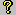 Investment Policy Discussion	111What Is an Investment Policy Statement?	111The Need for a Written Policy	111Steps to Take to Establish an Investment Policy	111Investment Committee Appointment	111Introduction	113Key Contacts for the IPS	114Overview Commentary	114Long-Term Objectives for the AGD	114Assets Considered Within This IPS	115Investment Objectives	117Time Horizon	117Tax Policy	117Risk Tolerance	117Asset Class Selection	118Assumptions Used to Calculate Expected Returns	120Based on Historical Assumptions	120Updated Allocations	120Rebalancing Procedures	120Adjustment in the Targeted Asset Allocation	121Frequency of Review	121Liquidity	121Marketability of Assets	121Diversification	121Permitted Security Types	121Selection/Retention Criteria for Investments	122Mutual Fund Investment Management Selection	122Cash Equivalent Vehicles	123Common Stocks	124Mutual Funds	124Exchange Traded Funds	126Bonds and Other Fixed Income Vehicles	127Mutual Funds	127Balanced Funds/Managers	129Alternative Investments	130Real Estate	130Investment Monitoring and Control Procedures	133Investment Monitoring	133Reports	134Duties and Responsibilities	134The Investment Committee	134The Board	135Disclosure	135Adoption	136Acknowledgement	136Investment Policy Discussion	What Is an Investment Policy Statement?An investment policy outlines and prescribes a prudent and acceptable investment philosophy and defines the investment management procedures and long-term goals for the Academy of General Dentistry (AGD).The Need for a Written Policy	The principal reason for developing a long-term investment policy and for putting it in writing is to protect the organization’s portfolio from ad hoc revisions of sound long-term policy. The written investment policy will help the organization maintain a long-term policy when short-term market movements may be distressing and the policy is in doubt.The development of an investment policy follows the basic approach underlying financial planning: assessing one’s financial condition, setting goals, developing a strategy to meet the goals, implementing the strategy, regularly reviewing the results and adjusting the strategy or the implementation as circumstances dictate. Using an investment policy encourages the organization to become more disciplined and systematic, thus improving the probability of achieving its investment goals and thereby meeting the financial needs of the organization.Steps to Take to Establish an Investment Policy	Assess the financial situation—identify goals and needs.Determine the tolerance for risk and the time horizon.Set long-term investment objectives.Identify restrictions on the portfolio and its assets.Determine the asset classes and appropriate mix (the “Asset Allocation”) to maximize the likelihood of achieving the investment objectives at the lowest level of risk.Determine the investment methodology for investment (manager) selection, rebalancing, buy-sell disciplines, portfolio reviews and reporting, etc.Implement the decisions.Evaluate performance on a regular basis.Investment Committee Appointment	The Investment Committee’s role in this relationship is that of consultant to the AGD.  The Board has delegated decision-making on investments to the Committee as defined in this IPS.  The Committee will operate under the auspices of the Board.The Investment Committee shall meet face-to-face, at a minimum, twice annually, with other meetings by conference call or electronic means to review investments as to their applicability to the plan. If the Investment Committee feels that another face-to-face meeting is necessary, it will be at the most economical site considering travel and lodging expenses. The Executive Director or the Board must approve additional meetings and conference calls if they are necessary.Investment Committee ChargeThe Investment Committee shall consist of three (3) voting members who will serve three-year (3) terms by appointment of the incoming President, with Investment Committee guidance, and Board approval. Individuals do not have to be members of the Budget and Finance Committee, nor on the Board, but must have a financial background to be qualified for appointment. The Treasurer shall serve as a consultant to the Investment Committee. All voting decisions made by the three-person Investment Committee must be unanimous. (Per a vote by the AGD Board on xx/xx/2016, parliamentary procedure notwithstanding.)The Investment Committee shall have a fourth non-voting member whose purpose is to learn the functions and methods utilized by the Investment Committee until there is an opening on the Investment Committee. This member shall be appointed by the incoming President, with Investment Committee guidance and Board approval. At that time, the member may become a voting member subject to above approval process and have the regular member term limits and responsibilities. The fourth non-voting member may become a voting member, after successfully serving for two years, with approval of the voting members. Once the member is approved:a. A ¾ majority vote will be required on all decisionsb. A response time limit of 72 hours will be implemented.  After the time has expired and if there are three votes registered, the remaining member that did not respond is registered as “absent” and the proposal moves forward according to the three votes.  The committee will document who participated in the vote.  If any member needs more time to evaluate the proposal, a time extension may be requested. Habitual failure to participate may be grounds for removal from the committee.c. Should a member leave for any reason, or be unavailable for any period of time, the committee shall revert to the original format of three members with a unanimous vote required on all decisions.The Investment Committee is expected to provide advice on the Investment Fund in a manner consistent with this Investment Policy Statement (IPS) and in accordance with state and federal law.      The Investment Committee shall be responsible for:Designing, recommending, and implementing an appropriate plan consistent with the investment objectives, time horizon, risk profile, guidelines, and constraints outlined in this statement;Recommending an appropriate custodian to safeguard the AGD’s assets;Identifying specific assets and investment managers within each asset category;Ensuring that the custodian provides the Investment Committee with a current prospectus, where applicable, for each investment proposed for the Investment Fund;Monitoring the performance of all selected assets;Recommending changes to any of the above;Voting proxies accordingly to the guidelines and restrictions outlined herein when applicable and otherwise according to its best judgment;Periodically reviewing the suitability of the investments for the AGD, being available to meet with the Board at least annually and at such other times within reason at the AGD’s request;Preparing and presenting appropriate reports.3.  To adhere to the Sunset Review Process and Schedule outlined in Policy Type V.: Board Policy Statements.4.  Evaluate the pricing of all programs and services annually during the fall (at the Joint Council Meetings I if meeting) to be included as part of the budget process and provide a complete pricing analysis to the Board at the Board Meeting III at least every three years.There may also be an Investment Advisory Group consisting of an unlimited number of people who shall serve in an advisory function to the Investment Committee as needed.  These members are non-voting and do not attend the Investment Committee meetings.  They may however be utilized as future members of the Investment Committee.The Investment Committee shall, through its Chair, also have the ability to invite other potential members, or advisors, to its meetings. If the funds are not in the budget, then approval of these funds by the Executive Director, or the Board, must be obtained. Although these attendees will not have voting privileges, they, through discretion of the Chair, can contribute to the deliberations.The Investment Committee may occasionally need to consult with specialists in a particular area of investing. These meetings can occur by phone, meeting at the specialist’s site, or at the Investment Committee’s meetings. These meetings must be budgeted for and pre-approved by the Executive Director or the Board.Introduction	The purpose of this Investment Policy Statement (IPS) is to establish a clear understanding between the AGD, the Board, and the Investment Committee as to the investment goals, objectives, and management policies applicable to the AGD’s investments (defined later). This IPS will:Establish reasonable expectations, objectives, and guidelines in the investments.Create the framework for an asset mix to generate acceptable long-term returns at a level of risk suitable to the organization to include:A description of an appropriate risk posture for the investment of the organization’s Investment Fund.The establishment of target ranges of the asset allocation policy.Establish investment guidelines for selecting investment managers, permissible securities, and diversification of assets.Specify criteria for evaluating asset performance.Define the responsibilities of the Board, and the Investment Committee.Encourage effective communication between the investment manager(s) and the Board.This IPS is not a binding contract. The Board uses it at its own discretion. This IPS is intended to be a summary of an investment philosophy and the procedures that provide guidance for the Board. The investment policies described in this IPS should be dynamic. These policies should reflect the AGD’s current status and philosophy regarding its investments. These policies will be reviewed and revised periodically to ensure that they adequately reflect any changes related to the investments, the AGD, or the capital markets.It is understood there can be no guarantee about the attainment of the investment goals or objectives outlined herein. The Board requested that the attorney research the liability of the Investment Committee, the Chief Financial Officer, and the Board in making investment decisions. The attorney concluded that they were clearly included and covered in the Bylaws under the Indemnification Chapter XVIII. Key Contacts for the IPS	John W. Portwood, Jr., DDS, MS, MSF, CFP, ChFC, CLU, MAGD of Baton Rouge, LAInvestment Committee ChairEd Rylko, MBA, CPA of Chicago, IL Interim Chief Financial Officer of the AGDOverview Commentary	Long-Term Objectives for the AGDWith the accomplishment of the primary goal of establishing and maintaining 50% reserves for the AGD, the Board established a new goal and timetable. In response to this new objective, the Investment Committee has created two separate accounts termed the “Project Account.” and the “Reserve Account” in January 2007.The purpose of the Reserve Account remains to keep the AGD’s reserves at a minimum of 50% of budgeted expenditures to provide a safety net for the operation of the organization.The purpose of the Project Account is to serve as an investment account with its funds to be utilized only when a consensus goal can be made by the Board. As such, the present goal for the Project Account will be for the fund to grow to $4,500,000 by the end of five years. This period will start at the beginning of the 2013 fiscal year and conclude at the end of the 2017 fiscal year.Assets Considered Within This IPS	The funds of the organization shall be segregated into accounts as follows:Operations Account: This fund will maintain an amount deemed to be essential to meet the ongoing operational needs of the AGD.  Excess income from operations at the close of the year will be placed evenly in the Reserve Account and Project Account. The investment risk of the Operations Account shall be conservative.Investment Fund:  The primary function of this fund is to achieve long-term objectives, which require its funds to be dedicated for the stipulated investment time horizon and to maintain reserves as prescribed by the Board. Any removal of funds prematurely will compromise accomplishment of the stated objectives. However, it is recognized that circumstances may occur that exceed the funds available for normal operations.  Accordingly, the Investment Fund is to be utilized only when all other funds have been utilized and the AGD is facing default on its financial obligations. Access to this Investment Fund will require the Treasurer’s and President’s signatures and approval by a 3/4 vote of the Board. Funds shall be withdrawn first from the Project Account and then the Reserve Account should this become necessary. If, during this financial crisis, any funds are used from the Investment Funds, these funds are to be replaced within the following three years, along with any additional contributions that did not occur. The Investment Fund shall consist of two accounts, each of which shall retain its own characteristics, principal, and returns:Reserve Account.  This account is designed to maintain an operational reserve of a minimum of 50% and a maximum of 100% of budgeted expenditures.  All proceeds above 100% will be moved into the Project Account.  If the AGD’s budgeted expenditures increase above the income growth, then 50% of any budgetary increase in expenses above the previous year’s budget adjusted for income growth shall be added to the Reserve Account to maintain its appropriate level.  If the reserve level falls below 50% of budgeted expenditures, then 50% of any budgetary increase in expenses above the previous year’s budget adjusted for income growth shall be added to the Reserve Account to maintain its appropriate level.  The budgeted expenditures pertaining to the above clauses will exclude depreciation on the building and build-out at 560 West Lake Street.Example – Facts- Reserve level of 45%, Prior year Expense Budget of $12M, Growth on Investments of 5%, Prior year Expense Budget adjusted for income growth of $12.6M calculated as $12M + ($12M * 5%), Proposed Expense Budget of $13M.  This would result in $400,000 ($13M-12.6M) of expenditure growth over the prior year adjusted expenditure budget.  To offset the $400,000 of additional expenditures, $600,000 in additional revenue would need to be generated to produce the required $200,000 ($400k*50%) addition to reserves which represents a 50% increase in reserves.The Reserve Account balance is used to calculate the reserve account ratio. 50% of the excess of operating income over the budgeted amount shall be added to the Reserve Account upon the completion of the annual audit. The investment risk of this account will be conservative. A 2.5% annual distribution (as of fiscal year-end balance) shall be allocated from the Reserve Account to the Operating Account. This allocation shall be contingent upon the balance remaining after the allocation being 55% or above the upcoming budget cycle expenditures. The Board shall vote with input from the Investment Committee on whether this allocation of Reserves can be suspended or reinstated. Provided that excess funds are available, a special allocation may exceed the 2.5% level such that it does not exceed 50% of the prior year annual Reserve Account return. The funds will be transferred as needed during the budgetary year as described above.b) Project Account: This is designed to accomplish the AGD’s future projects. To meet the investment objectives, an annual budgeted amount of a minimum of $200,000 shall be placed into this fund. If there is a surplus of operating income above $200,000 for the previous fiscal year, then 50% of this excess amount will be used as a credit in the following budget year towards offsetting the mandatory contribution amount.  The mandatory contribution will be placed in a lump sum, at the beginning of the fiscal year, into the Project Account upon completion of the annual audit.  This account shall be moderate in risk.Emergency Fund: This fund shall consist of $200,000 (2013 dollars) to be placed in an account earning money market rates. Interest shall accrue in the account to offset rising inflation rates. Access to the Emergency Fund will require both the Treasurer’s and President’s signatures. This fund is not to be utilized unless the emergency has caused the operations account to fall below acceptable levels. This Emergency Fund is required to be completely replenished in the following year’s budget along with any additional amounts that were not added to the fund. This account shall be conservative in risk.Advocacy Fund:  This fund shall be funded through contributions made for its specific use. It will not fall under the auspices of the Investment Committee to monitor this account, nor to invest the funds. These funds will be kept separate from the general operating account for the uses for which they are intended.Investment Fund Information	Authorized Decision Maker	Board Account Value (as of 10-31-12)	$12,481,000	Investment Advisor	Investment CommitteeInvestment Objectives	The specific investment objectives for the Reserve Account assets shall be to achieve an average annual rate of return of 5.0%. For those assets in the Project Account, the desired annual rate of return will be 6.0%. The objectives of these funds differ from each other due to the different risk levels accepted for these accounts.  Time Horizon	For the purposes of planning and not to impact the 2013 fiscal year budget, the time horizon for these long-term investments is to be five years from the beginning of the 2013 fiscal year. Capital values do fluctuate over shorter periods and the Board should recognize that the possibility of capital loss does exist.  However, historical asset class return data suggests that the risk of principal loss over a holding period of at least three to five years can be minimized with the long-term investment mix and style employed under this IPS.Tax Policy	Taxes can affect the investment policy in several ways:The determination of the appropriate investment vehicles for a portfolio, either taxable or tax-free, and/or income producing or growth through capital appreciation.The selection of either an active or passive strategy to be employed by the money manager for a particular asset class. There is currently an ongoing debate in the financial world as to the pros and cons of active versus passive management. It is not our intention to add to this debate, but to identify that this is an issue that must be addressed in the IPS.The AGD is exempt from taxes since it is a non-profit organization. Therefore, there will be no further discussion of the tax policy.Risk Tolerance	Investment theory and historical capital market return data suggest that over the long term there is a direct relationship between risk (e.g. volatility of return) and return. Taking this into account, the AGD rates its risk tolerance as conservative for those funds in the Operations, Reserve, and Emergency accounts The AGD recognizes that higher returns involve some volatility and has a willingness to tolerate declines in the value of this account of between 0% and 5% in a given year and would accept losses as often as two out of ten times to achieve its desired returns.The AGD rates its own risk tolerance as moderate for those funds in the Project Account, which are in excess of essential needs and used to accomplish long-term goals. The AGD recognizes that higher returns involve more volatility and has willingness to tolerate declines in the value of this account of between 10% and 15% in a given year and would accept losses as often as two out of ten times to achieve desired returns.Value investing requires researching and evaluating securities that are, for a correctable reason, below their true value.  Although, in an ideal world, the Investment Committee would purchase these securities at their lowest value, this is not an exact science and sometimes a security’s price may decrease further.  The security was purchased at a discount and is a good value – it just isn’t at its lowest price.  This may transpire over a variable period of time and is a possible consequence of the process.The Investment Committee uses a combination of individual securities and professionally managed securities, for their long-term investments. Mutual funds, REITs and ETFs are used since they are professionally managed, are diversified, and have low costs. Risk for the long-term investments shall be measured by the Beta of the funds, standard deviation of the individual stocks, and duration of individual bonds. Asset Class Selection	The Investment Committee will select its investment assets by using the following criteria:Adequate diversificationConservative selectionsFlexibility in the decision-making processLow costEase of implementation and continuityEase of understandingAcceptable liquidityAcademic research supports allocating total assets among various asset classes, which will outweigh individual security selection and other decisions that impact portfolio performance. Although the Investment Committee believes in asset allocation for diversification needs, it also recognizes that there are times the Board needs to be flexible in its decision-making process as “windows of opportunity” become available. The Board needs to be positioned to take advantage of these opportunities. Therefore, allocation models will be expressed in ranges, rather than absolutes.The Investment Committee has chosen and the Board has agreed to incorporate a value-driven model in its investment philosophy and will primarily use this technique in choosing individual securities. This technique is designed to produce superior results over extended periods. Specific details of this technique will be explained further in this document.If appropriate, the Investment Committee may utilize a passive, instead of active, strategy using dollar-cost averaging techniques. Research indicates that this approach can also achieve the AGD’s objectives while returning above-average earnings over the long-term. The Investment Committee recognizes the need for international investment since 52% of global assets are in other countries. Because these assets may not move in the same direction as domestic assets, they can increase return while lowering overall risk. Mutual funds, REITs, and ETFs shall be used primarily for this category, but in the event of a compelling opportunity, an individual security may be selected.The need for flexibility in this IPS is evident in bond investments. As rates rise, the value of bonds normally decreases. TIPS (Treasury inflation protected securities) can protect against these interest rate changes to some degree. The Investment Committee recommends that the AGD refrain from long-term bonds until the rate of these bonds exceeds 6.0% and/or interest rates are anticipated to significantly decline.Real estate investment shall be entered into only on a case-by-case basis at the appropriate time when significant value exists.The Investment Committee requires unanimous, or a ¾ majority vote if foruth voting members is present, approval to recommend purchasing or selling any individual security or mutual fund. However, if a member is unavailable by phone or e-mail for three days, the other members will be permitted to make investments decisions in the member’s absence. If the member in question has given specific written instructions to the Investment Committee Chairperson, or the Chief Financial Officer, as to his or her intentions, these instructions shall stand as their recommendation on the issue.Should the Chief Financial Officer discover a deviation from this stated investment policy, he shall contact the Investment Committee Chairperson for clarification. If the issue remains unresolved, the Chief Financial Officer is directed to contact the Treasurer regarding the deviation. The Treasurer, with Board approval, may direct the Chief Financial Officer to correct any deviation from this stated policy.Asset Categories and RangesThe purchase of any individual security may not exceed 6% of the total value of an Account.  If at a future date the value of the security is greater than or equal to 6% of the value of the Account, further purchases of that security will not be allowed.  The value of the position may exceed 6% as the result of appreciation in the market value of the security. The value of an individual security can also be restored to 6% if it decreases below the 6% limitation.The purchase of a mutual fund, REIT or ETF may not exceed 15% of the total value of an Account.  If at a future date the value of the security is greater than or equal to 15% of the value of the Account, further purchases of that security will not be allowed.  The value of the position may exceed 15% as the result of appreciation in the market value of the security. The value of a mutual fund, REIT or ETF can also be restored to 15% if it decreases below the 15% limitation.Occasionally, a company offers its shareholders of record a Rights Offering, which is an opportunity to buy additional shares at a prescribed share value. Recognizing that these offerings often benefit the shareholder, the Investment Committee should recommend whether to exercise the Rights Offerings if it is advantageous to the AGD, even if it goes above 15%.Assumptions Used to Calculate Expected ReturnsBased on Historical AssumptionsAssumed rates of return for various asset classes and correlations between various asset prices are used in asset allocation plans. The rates of return and price correlations are typically based on historical data. However, the historical data on price correlation coefficients is anything but stable with stock and bond prices not necessarily correlated. Moreover, future price correlations (between asset classes) may not be predictable.Updated Allocations	Periodically, it may be desirable to amend the basic allocation policy or calculations. Rebalancing Procedures	Periodically, market conditions may cause the investments in various asset classes to vary from the established allocation. To remain consistent with the target allocation guidelines established by this IPS, the Investment Committee should review the Investment Fund annually and rebalance the portfolio accordingly.Adjustment in the Targeted Asset Allocation	Adjustments to the targeted asset allocation are at the discretion of the Investment Committee with approval from the Board.Frequency of Review	The Investment Committee will review and reallocate the investments annually as necessary.The Board recognizes that investments go through cycles with times when the investment objectives are not met or when specific managers fail to meet their targets. Recognizing that no manager is perfect all the time and that good years help to make up for bad ones, the Board acknowledges that managers should be given an opportunity to make up for poor periods.  Unless there are extenuating circumstances, patience is appropriate when performance has been disappointing but the investment is still sound.On an overall portfolio basis, the AGD establishes a goal of achieving the stated investment return objectives over a 5 year period of time. A shorter time frame would contradict the policy to overcome poor performance with subsequent excellent performance.Liquidity	The Board has determined that sufficient dependable income and liquidity are available from the Operations Account such that the organization does not need to maintain cash balances for operations in the Investment Fund. For the sake of liquidity in the Project and Reserve Accounts, 10% of assets will be held in cash or cash equivalents.	Marketability of Assets	Due to the Investment Fund’s long-term investment horizon, none (0%) of its assets are required be invested in illiquid investments.Diversification	Investment of the AGD’s funds is limited to the following categories:Permitted Security TypesOpen End FundsStocks – both domestic and international.Bonds-  both domestic and international (investment grade only)-  both Treasury and Corporate (investment grade only)Government agency securitiesMoney MarketReal Estate Investment Trusts (REIT’s)Exchange Traded Funds (ETF’s)Insured bank certificates of depositsMaster Limited PartnershipsTreasury securitiesCorporate bonds – AAA, AA, or A grade (Standard & Poor)Aaa, Aa, or A grade (Moody’s)Federal agency securitiesInterest bearing Money Market AccountsExchange-traded individual securities (other than those prohibited)Commodities within ETF’s, mutual funds, or individual securitiesPrecious metals within ETF’s, mutual funds, or individual securitiesOptions as a defensive hedging strategy used in conjunction with portfolio positions and may only represent a maximum of five percent (5%) of the total value of invested equitiesProhibited Asset Classes and/or Security TypesAnnuitiesPrecious metals in their tangible formDistressed securitiesVenture capitalPrivate Placement Limited PartnershipsShort sales of equity positionsPurchases of Letter Stock, Private Placements, or direct paymentsLeveraged transactionsFutures and commodities transactions involving leverage or direct possessionPurchases of real estate as an investment, with the exception of REIT’sClosed-End FundsAggressive options strategies such as uncovered calls and puts, spreads, straddles, or other options strategies that fall within level III and IV broker permissionsSelection/Retention Criteria for Investments	Mutual Fund Investment Management Selection	Mutual fund investment managers shall be selected using the following criteria:1.  Past performance relative to other investments with the same investment objective. Consideration shall be given to both performance rankings and consistency of performance2.  Costs relative to other funds with similar objectives and investment styles3.  Portfolio turnover4.  Size of the proposed mutual fund5.  Time the fund has been in existence and under the direction of the current manager(s)6.  Material changes in the manager’s organization and personnel7.  Historical volatility and downside risk of proposed investment8.  How the investment complements other assets in the portfolio9.  Current economic environment10. Likelihood of future investment success, relative to other opportunitiesIndividual Investment Management SelectionIndividual investment managers should be selected using the following criteria:1. Experience with investments for a minimum of 5 (five) years2. Prior investment results3. Area of expertise with investments, preferably in non-profit organizations4. Affiliation – i.e. larger firms provide more comprehensive research, while smaller firms typically provide more personal attention5. Costs relative to other managers6. Compatibility with the Investment Committee7. ReputationCash Equivalent Vehicles	Cash equivalent investments may be pooled investment vehicles, such as money market funds, where the fund’s share price is intended to remain constant and the fund’s yield is comparable with the current risk-free rate of return. Also permitted in this category are U.S. agency-guaranteed bank certificates of deposit (purchased directly from banks or indirectly through brokerage accounts) and short-term U.S. government securities.The following are guidelines for selecting and retaining any pooled investment vehicles serving as a cash equivalent investment. While these guidelines are not absolute, the Investment Committee will consider these prior to the purchase and retention of a cash equivalent fund:The fund will have an investment track record of no less than three years.The funds’ average annualized yield, net of fund level expenses, over a three-year period will be no less than 0.5% below that of the average of all other funds sharing a similar investment objective for an equivalent period.If funds are maintained in a Money Market Account, the Chief Financial Officer shall have check writing withdrawal capabilities in order to move assets as recommended by the Investment Committee.Individual investments in Certificates of Deposits may also be utilized. These investments must be insured adequately to protect the amount invested.The Investment Committee will review the performance of each cash equivalent vehicle quarterly.  The investment vehicle’s total returns will be compared with the average returns for all other cash equivalent funds with a similar investment objective for the previous one, three and five-year periods.If a selected fund under performs the returns established by such averages by more than 0.5% for the prior three-year period, such fund(s) will be placed on probation for the subsequent three months. If over the subsequent quarter the fund’s average annual return remains 0.5% below that earned by the applicable average, the Investment Committee will decide if the fund continues to be an appropriate investment.Cash in this policy is viewed as a holding vehicle until an appropriate investment presents itself.  A minimum of 10% of portfolio value will be maintained in cash/cash equivalents at all times to provide liquidity to the Investment Fund.Common StocksMutual Funds	Any selected common stock mutual funds shall be pooled investment vehicles, such as a publicly traded open-end mutual fund, providing daily asset valuations or price quotations. Such investments may include any size domestic or non-U.S. stock.The following guidelines will be utilized for the selection and retention of any pooled common stock investment vehicles. While these guidelines are not absolute, the Investment Committee will consider these prior to the purchase and retention of any mutual fund:Have an investment track record of no less than five years.Investment management must have been present for the past three years unless the fund is under team management. If team management is present then there must be stability in the group.No 12b-1 expenses.Average annualized returns net of fund level expenses, over a three year time period or more, will be no less than the average returns for equivalent pooled investment vehicles sharing the same investment objective.No load greater than 3% with preference given to no-load funds.Investment risk as measured by a Beta of no more than 1.00.Operating expenses shall not exceed 1.2% annually on domestic funds and 1.5% annually on international funds.Have corresponding money market funds to which equity positions can be changed rapidly to cash positions in case one of the triggering mechanisms is activated.The Investment Committee will review the performance of each common stock fund quarterly.  Total returns will be compared against the average returns for equivalent pooled investment vehicles sharing the same investment objectives for the previous one, three, and five-year periods.If any fund under performs the applicable averages for a period of one year, the selection fund will be placed on probation for the subsequent quarter. If over the subsequent year the funds’ average return for the applicable three-year period remains below that earned by the average equivalent pooled investment vehicle sharing the same investment objective, the Investment Committee will decide if the fund continues to be an appropriate investment.The relative risk of the fund will also be reviewed quarterly, as measured by the fund’s Beta, over the most recent one, three, and five-year periods.Individual SecuritiesOur AGD investment policy involves the purchase securities when their price appears to be well below the appraised or analyzed value. This usually results in the purchase of out of favor companies or a so-called “value” investing.Successful value investing often requires patience and periods of inactivity. It also requires changing investments at times when others say to the contrary. The Investment Committee’s decisions will be considered sound when the investment is thoroughly analyzed in regards to valuations The default position will be cash or the equivalent if there are no compelling equity or debt securities.The guidelines provided below are to be used in evaluating individual equities.  While these rules are not set in stone, the Investment Committee will consider these prior to the purchase of an individual security:A company in business for at least twenty years and publicly traded for at least the last ten years.A company whose business model is completely understood.A company whose business is expected to continue for the next twenty years.A company operating at a profit.A purchase price at or near a multi-year low with a price to earnings ratio that is at or near a 5 to 10 year low.A price to sales ratio less than 70%, preferably below 50% and can be averaged down if it falls to an extreme 30%.A price to book (assets less liabilities, less preferred stock) ratio of less than two and preferably near one or less.The price of the stock not more than 2/3 of net current assets per share (current assets less total debt, less the value of preferred shares, divided by the number of common shares).Companies with capable management and personal ownership of stock.Companies fitting the above criteria are often out-of favor for a particular reason. The Investment Committee must determine if they understand the reason and can comfortably project that the company is in a temporary set-back or in a situation that is a one-time event and unlikely to significantly impact ongoing operations. These can often be wonderful investing opportunities if purchased with a backstop of value.Companies with assets carried on the balance sheet below their actual worth, such as real estate, natural resources, surplus funds in a pension plan, or profitable subsidiaries, which, if sold separately, would bring a premium price.The company’s current net profit should be an additional 33% more than the net profit of the company ten years ago.The company possesses little or no debt.  The long-term debt should be less than two years of net profit.Total Debt (current and long-term) shall not exceed 60% of current assets.A Price to Earnings Growth (PEG) ratio between 0.2 and 1.0. This shows a company that has started growing.        Exchange Traded Funds	Any selected exchange traded fund (ETF) shall be an investment vehicle providing daily price quotations. Such investments may include focus on any size domestic, or non-U.S., stock. ETFs are designed to match an underlying index upon which the ETF is based.These investments have similarities to mutual funds, yet have many features similar to an individual security.  They are based on a basket of stocks like a mutual fund, but can be sold in intraday trading and can be short sold like individual securities. Since ETFs are based upon indexes, costs rival and are usually lower than those of mutual funds. Although mutual fund managers make judgments about individual stocks, ETF managers aspire to keep the fund as close to the underlying index as possible, therefore, rarely are there large concentrations of a particular security.The following guidelines will be utilized for the selection and retention of any ETF. While these guidelines are not absolute, the committee will consider these prior to the purchase and retention of any ETF:The fund will have an investment track record of no less than three years.Investment management must have been present for the past three years unless the fund is under team management, or run passively. If team management is present then there must be stability in the group.The fund’s average annualized returns net of fund level expenses, over a three year time period or more, will be no less than the average returns for equivalent pooled investment vehicles sharing the same investment objective.A turnover portfolio ratio of less than 50%.The fund will be treated as a diversified portfolio. Therefore, the investment risk will be measured by the fund’s Beta of preferably no more than 1.00.  Fund operating expenses shall not exceed 0.60% annually.A Dividend Yield of greater than 2.00%.A Price/Earnings ratio of less than 10, or near a five year low.A Price/Book ratio of less than 2.00.A Price/Sales ratio of less than 0.70.A Price/Cash Flow ratio of less than 6.00.The Investment Committee will review the performance of each ETF on a quarterly basis. Each fund’s total returns will be compared against the average returns for the appropriate index for the previous one-, three-, and five-year periods.In the event any selected fund underperforms the applicable averages for a period of one year, the selected fund will be placed on probation for the subsequent quarter. If over the subsequent quarter the fund’s average return for the applicable one-year period remains below that earned by the appropriate index, the Investment Committee will make a determination as to whether the fund continues to be a prudent and appropriate investment.The relative risk of the selected investment vehicle will also be reviewed on a quarterly basis, as measured by the fund’s Beta, over the most recent one-, three-, and five-year periods.Bonds and Other Fixed Income VehiclesMutual Funds	Selected diversified bond funds shall be pooled investment vehicles, such as a publicly traded mutual fund, providing net asset valuations published on a daily basis.The guidelines provided below are used in evaluating mutual funds. While these guidelines are not absolute, the Investment Committee will consider the following prior to the purchase and retention of any mutual fund:Investment track record of no less than three years.Average annualized returns net of fund level expenses, over a three year time period or more, will be no less than the average returns for equivalent pooled investment vehicles sharing the same investment objective.Incur investment risk no greater than that incurred by publicly traded funds with the same investment objective, as measured by the fund’s standard deviation.Invest in no fewer than twenty income producing securities representing at least twenty corporate issuers or a comparable number of securities backed by the full faith and credit of the U.S. government or one of its agencies or a combination thereof.Have corresponding money market funds to which equity positions can be changed rapidly to cash positions in case one of the triggering mechanisms is activated. The Investment Committee will review the performance of each fund annually. Each fund’s total returns will be compared against the average returns for equivalent pooled investment vehicles sharing the same investment objectives for the previous one, three, and five-year periods.Should any fund underperform the applicable averages for a period of two years, the selection fund will be placed on probation for the subsequent year. If over the subsequent year the funds’ average return for the applicable three-year period remains below that earned by the average equivalent pooled investment vehicle sharing the same investment objective, the Investment Committee will decide if the fund continues to be an appropriate investment.The relative risk of the selected investment vehicle will also be reviewed quarterly, as measured by the fund’s standard deviation, over the most recent one, three, and five-year periods.Individual SecuritiesThe guidelines provided below are to be utilized in evaluating individual securities. While these guidelines are not absolute, the Investment Committee will consider these prior to the purchase and retention of an individual security:The bond must be of investment grade or better AAA, AA, or A grade (Standard & Poor) or Aaa, Aa, or A grade (Moody’s).Term of 10 years or less on both treasuries and corporate securities.Call risk on corporate securities should be mitigated by purchasing bonds with call protection for a number of years or with a coupon lower than current market rates, thereby selling at a discount to par. The larger the discount, the lower the call risk.To eliminate event risk, purchase Treasury or government securities.To mitigate event risk in Corporate securities purchase only securities in corporations unlikely to be taken over by another corporation. Avoid undervalued companies with strong balance sheets because they are especially vulnerable to event risk.Government Agency SecuritiesAgency securities come in several forms: short-term notes sold at a discount and interest-bearing notes and bonds. Like Treasury securities, agency securities are issued under the authority of an act of Congress. Therefore, they are exempt from registration with the Securities and Exchange Commission (SEC). Typically these agency issues are backed by collateral in the form of cash, U.S. government securities, and the debt obligations that the issuing agency has acquired through its lending activities. Several agency issues are backed by the full faith and credit of the U.S.  Finally, there are agency securities with no direct or indirect federal backing; however, due to the semiofficial status, these agencies offer considerable assurance to the AGD that the government would not permit default.Those agency securities allowed under this policy statement are:Federal Home Loan BanksFederal National Mortgage AssociationGovernment National Mortgage AssociationFederal Home Loan Mortgage CorporationFarm Credit AgenciesFederal Land BanksThe least expensive and best way to buy short-term issues is through a syndicated brokerage.  The syndicate handling a new agency issue sells these securities at par and with no commission.  The syndicate makes its profit when it sells the security (roughly $3 per $1,000 of face value).  These issues are usually pre-sold so if the Investment Committee buys these securities as new issues, it will need to get its subscription in before the pricing announcement is made.  Determining the coupon can be made by consulting the selling dealer. Their informed guess will be quite close to the mark.These securities are also purchased and sold on the secondary market, but a commission is charged on each transaction.  Therefore, unless there is a compelling reason to purchase on the secondary market (a desired maturity, a deep discount, etc…) buying at initial issue is preferable.Fannie Mae and Ginnie Mae securities have the longest maturities outstanding and consequently the widest selection of securities selling at substantial discounts from par. When looking for deep-discount bonds, Fannie Mae debentures, Ginnie Mae participation certificates, and Federal Land Bank bonds should all be considered.If the Investment Committee is looking for a stream of monthly payments, the Ginnie Mae pass-through, which is fully backed by the U.S. government, should be considered.  Purchasing a pass-through resembles putting a 12-year annuity with the difference being the amount payable each month and is subject to variation due to prepayments of mortgages.However, developing a Ginnie Mae investment strategy is not easy. It is based on anticipation of interest rate moves. On anticipation of increasing interest rates, the purchase of certificates trading at a premium should be purchased. If interest rates are decreasing then a lower coupon Ginnie Mae that is trading at a discount should be purchased. The rationale is that if rates are falling, the discounted, or low-coupon, Ginnie Mae’s will be repaid faster increasing their yields-to-maturity; if rates are rising, the premium-priced, or high-coupon, certificates, will be paid back more slowly, again increasing the yield-to-maturity.The return on agencies is typically slightly more than on Treasury securities. Corporate securities offer still higher yields, but at the expense of some small risk of default.Balanced Funds/Managers	The Board may determine that it is desirable to employ the use of one or more balanced funds, which shall be pooled investment vehicles, such as a publicly traded mutual fund that publishes daily net asset valuations.The following guidelines should be used for selecting and retaining investment vehicles serving as balanced funds. While these guidelines are not absolute, the Investment Committee will consider these prior to the purchase and retention of any mutual fund:Fund operating expenses shall not exceed 1.4% annuallyCurrent management must have been present for the past three years unless the fund is under team management. If team management is present then there must be stability in the group. No 12b-1 charges.No load greater than 3% with preference given to no-load funds.Average annualized return, net of fund level expenses, over a three year time period or more, no less than the returns generated by the average balanced fund as compiled by Lehman Brothers, Standard & Poor’s, or Morningstar, Inc.Incur investment risk no more than that incurred by publicly traded funds with the same investment objective, as measured by the fund’s standard deviation. The risk as measured by Beta will not exceed 1.00.No less than 20% of the fund’s assets should be invested in U.S. government securities or investment grade corporate bonds or a combination thereof at all times.The Investment Committee will review the performance of each balanced fund quarterly. Total returns will be compared against the average returns for equivalent pooled investment vehicles sharing the same investment objectives for the previous one, three, and five-year periods.If the fund under performs the applicable averages for a period of two years, the selected fund will be placed on probation for the subsequent twelve months. If over the subsequent year the funds’ average return for the applicable three-year period remains below that earned by the average equivalent pooled investment vehicle sharing the same investment objective, the Investment Committee will decide if the fund continues to be an appropriate investment. The relative risk of the selected investment vehicle will also be reviewed quarterly, as measured by the fund’s standard deviation, over the most recent one, three, and five-year periods.Alternative InvestmentsReal Estate	When considering an asset class for inclusion in the portfolio, one must consider not only the risk and return characteristics of the asset, but also the diversification benefit it provides. Of the major asset classes, real estate is superior in offering a low correlation, and therefore dampening effect to the volatility, of both domestic and international stocks and bonds. The long-term nature of leases resulting in stable cash flows, a lack of new technologies that change the landscape, and finally the substantial dividend component all explain this low correlation.The Investment Committee may determine that it is desirable to employ the use of real estate in its portfolio. Investment vehicles that can be utilized include mutual funds, which are pooled investment vehicles, which publish daily net asset valuations. Real Estate Investment Trusts (REITs) are also an acceptable vehicle for real estate investment. REITs offer both low cost and diversity. Exchange traded funds (ETFs) also address low cost and passive management and are also acceptable for use by the Investment Committee. Studies are inconclusive as to whether active management will outperform funds over a long time period with a passive strategy such as REITs and ETFs especially after costs are factored in. The following guidelines should be used for selecting and retaining investment vehicles serving as Real Estate Funds. While these guidelines are not absolute, the Investment Committee will consider these prior to the purchase and retention of any mutual fund:Have an investment track record of no less than three years.Investment management must have been present for the past three years unless the fund is under team management. If team management is present then there must be stability in the group.No 12b-1 expenses.Average annualized returns net of fund level expenses, over a three year time period or more, will be no less than the average returns for equivalent pooled investment vehicles sharing the same investment objective.No load greater than 3% with preference given to no-load mutual funds.Investment risk as measured by a Beta of no more than 0.80.Operating expenses shall not exceed 1.0% annually on domestic funds and 1.3% annually on international funds.The Investment Committee will review the performance of each Real Estate Investment quarterly. Total returns will be compared against the average returns for equivalent investment vehicles sharing the same investment objectives for the previous one, three, and five-year periods.If the vehicle under performs the applicable averages for a period of two years, the selected vehicle will be placed on probation for the subsequent twelve months. If over the subsequent year the vehicle’s average return for the applicable three-year period remains below that earned by the average equivalent investment vehicle sharing the same investment objective, the Investment Committee will decide if the vehicle continues to be an appropriate investment. The relative risk of the selected investment vehicle will also be reviewed quarterly, as measured by the fund’s standard deviation and beta, over the most recent one, three, and five-year periods.OptionsEquity options can be used to offer protective hedges against downside market moves in underlying equities.  Many options strategies are available, ranging from very conservative (Level I) to very aggressive (Level IV) methods in the world of derivatives.  The IPS allows only conservative strategies.  The most common strategies are the purchase of protective put options against an index such as the S&P 500 index (which is also known as “portfolio insurance”) or the sale of call options on an underlying security (also known as “covered calls”).  These strategies are occasionally used to help protect equity positions when underlying market conditions signal the potential need for downside protection of portfolio assets.  Additionally, covered call option writing offers the potential for additional income in the AGD portfolio.WarrantsWarrants are similar to call options in that they provide an option to purchase within a specified time, a stated number of shares of common stock at a specified price. There are clear differences in that warrants are issued by corporations, have maturities of at least several years, and are not standardized with each warrant being unique.A warrant provides the owner with an exercisable option on the underlying common stock of the issuer – that is a claim on the equity of a corporation. All of the conditions of a warrant are specified at its issuance. Although the issuer may set any expiration date, typically it is three to ten years. Warrants often provide for a one-to-one ratio in conversion, allowing the holder to purchase a number of common shares equal to the number of warrants converted; however, any conversion rate can be specified by the company, and fractional shares may be involved. The warrant holder receives no dividends and has no voting rights. Warrant conversions are usually adjusted automatically for any stock dividends or splits. The exercise price is also specified at issuance, and it always exceeds the market price of the stock at the time the warrant is issued.Warrants provide a cheaper way to invest in a particular common stock because the purchase of a given number of warrants is always cheaper than the purchase of a corresponding number of common stock shares. Therefore, investors can establish a given equity position for a considerably smaller capital investment through the use of warrants. Investor’s trade warrants on exchanges the same way they trade stocks. Most investors never exercise warrants but simply buy and sell them in pursuit of capital gains. In the case of warrants, since no dividends are paid, the expected return must be realized in the form of capital appreciation, or price change, therefore it is imperative to understanding of the price range in which a warrant may trade.Investments in warrants are subject to additional risks that can result in a loss of all or part of an investment. The fund’s warrant activities and exposure to warrants are classified by the following primary underlying risks: equity price risk. In addition to its primary underlying risks, the fund is also subject to additional risk due to inability of its counterparties to meet the terms of their contracts (termed counterparty risk).The value of a warrant has two components: time value and intrinsic value. A warrant has a limited life and expires on a certain date. As time to the expiration date of a warrant approaches, the time value of a warrant will decline. In addition, if the stock underlying the warrant declines in price, the intrinsic value of an "in the money" warrant will decline. Further, if the price of the stock underlying the warrant does not exceed the strike price of the warrant on the expiration date, the warrant will expire worthless. As a result, there is the potential for the fund to lose its entire investment in a warrant.The fund is exposed to counterparty risk from the potential failure of an issuer of warrants to settle its exercised warrants. The maximum risk of loss from counterparty risk to the Fund is the fair value of the contracts and the purchase price of the warrants. While these guidelines are not absolute, the Investment Committee will consider these prior to the purchase and retention of any mutual fund:The company issuing the warrant must be a company registered in the     Standard and Poor’s Index of 500 largest firms.The warrant must be traded on a major stock exchange.The underlying stock must be one that the committee would consider acceptable for purchase given the guidelines for equity purchases.Additional Investments, if any	The Investment Committee has established the following criteria for selecting and retaining other investment vehicles.The selection of such vehicles shall be restricted by:The aggregate of all such vehicles shall not exceed 15% of either the Reserve and Project Accounts.Proposed managers shall have a proven and successful track record of at least five years in similar investments.Investment Monitoring and Control Procedures	Investment MonitoringThe philosophy of this IPS is primarily value-driven over a long timeframe. Therefore, investments are normally held for the long-term and sold only if certain criteria are met.  Individual securities in the Investment Fund will generally be sold for one of four reasons:The price reaches our appraisal or a reduced margin of safety remains.To improve the risk/return profile substantially, i.e. replace a business selling at 80% of its worth with an equally attractive company at 50% of its value.Future earnings power of the company becomes severely impaired by threats to the business, poor capital allocation, or other reasons.The belief that management can no longer build shareholder value and efforts to find new corporate leadership would be unsuccessful or too costly.Funds will generally be sold for the following reasons:The reasons the fund was purchased are no longer valid.Management has changed causing concern with continuity of the present investment philosophy.Investment philosophy of the fund itself has changed.Fee structure has changed.Changes in the economy dictate removal.Reports	The Investment Committee Chair shall prepare the following reports to the Board:The Board will receive a report annually that lists all assets held by the AGD, values for each asset, and all transactions affecting assets within the portfolio, including additions and withdrawals. The Investment Committee Chair shall report to the Board at its Board Meeting III the most recent monthly information. Breakout by asset categories will be provided, with performance compared to appropriate indices.The Board shall receive no less frequently than on a yearly basis and within 30 days after the end of each such period the following management reports on the Investment Fund:All assets held by the AGDValues for each asset and all transactions affecting assets within the portfolioPerformance results over the last year, 3 years and 5 yearsPerformance results of each individual manager, when utilized, for the same periodsPerformance results of comparative benchmarks for the same periodsEnd of year status regarding asset allocation—as it conforms to the IPSAny recommendations for changes of the above3.	The Investment Committee, in conjunction with the Chief Financial Officer, shall provide an annual summary report to the House of Delegates.Duties and Responsibilities	The Investment Committee	The Investment Committee is expected to provide advice on the Investment Fund in a manner consistent with this IPS and in accordance with State and Federal law.The Investment Committee shall be responsible for:Designing, recommending, and implementing an appropriate plan consistent with the investment objectives, time horizon, risk profile, guidelines and constraints outlined in this statement.Recommending an appropriate custodian to safeguard the AGD’s assets.Ensuring that the custodian provides the Investment Committee with a current prospectus, where applicable.Identifying specific assets and/or investment Recommending the purchase of and monitoring the performance of all selected assets.Voting proxies, if necessary, in accordance with the guidelines and restrictions outlined herein where applicable and otherwise according to its best judgment.Provide consulting to the Board on financial decisions as needed.Preparing and presenting appropriate reports annually to the Board.Recommending and implementing changes to the IPS.The Investment Committee will not take title to any assets nor will it exercise discretionary control over any of the AGD’s assets. It shall be responsible to make transaction recommendations to the Chief Financial Officer, who will implement these investment decisions in a timely fashion.  Should the Chief Financial Officer be absent or unavailable, the Executive Director shall act in his/her place.  Since the Investment Committee never takes control of the AGD’s assets, there is no need for bonding of the Investment Committee members; however, the Chief Financial Officer is to be bonded for an amount sufficient to protect AGD’s assets.The Board understands that results from investments cannot be guaranteed and that losses, including principal can occur, even if this policy is followed exactly. Those carrying out the Investment Policy in accordance with the IPS, (including the Chief Financial Officer, the Board, and the Investment Committee), in good faith, are indemnified from liability issues related to implementation of the IPS. The Board	The Board shall be responsible for:Oversight of the Investment Committee.Directing the Investment Committee to consider changes to the IPS and to oversee its recommendations on policy, guidelines, objectives and specific investments.Providing the Investment Committee with relevant information on the AGD’s financial conditions and risk tolerances and inform it promptly of any changes.Disclosure	As per required by the SEC, Investment Committee members agree to make disclosure to the Chief Financial Officer, with it available to the Board, current or future holdings greater than a 5% financial interest in any outstanding security considered for investment by the AGD. The Chief Financial Officer shall disclose any of his/her holdings directly to the Board. They are also to disclose holdings greater than 5% financial interest in any compensated consultants or brokerage firms that the AGD utilizes. Members shall also disclose employment, business connection, or familial relationship with any of the above entities. Potential conflicts of interest as outlined above shall require abstention from the vote on the investment being considered.Adoption	This policy shall become adopted with approval from the Board.The Chief Financial Officer, with his/her signature, acknowledges he/she is in receipt of a copy of this policy statement and understands its contents.The Chief Financial Officer, with his/her signature, acknowledges he/she is in receipt of a copy of this policy statement and understands its contents. He/She also acknowledges that he/she is given limited transactional authority as provided under this statement and only with a unanimous recommendation by the Investment Committee._____________________________________     _______________Chief Financial Officer	DateAcknowledgement	The genesis of the AGD Investment Policy Statement began due to the foresight of the AGD leadership in 2004 in recognizing the need for a long-term investment policy to protect the organization’s portfolio.  The document’s creation and implementation over that time period has involved many individuals to date.  It is, therefore, only appropriate that they be recognized for their time and efforts applicable to their involvement with this document.  Special thanks to Dr. Kevin Anderson, who was an integral part in the development of the document and was its co-author with Dr. John Portwood.   The original members of the Investment Committee in 2004 included:  Dr. John Portwood, Chair, Dr. Kevin Anderson, Treasurer and Dr. Mohamed Harunani.  Members who have served on the Investment Committee since its inception are listed below.Dr. Kevin Anderson, co-author, 2004-2006Dr. John Portwood, Chair and co-author, 2004-presentDr. Mohamed Harunani, co-author, 2004-presentDr. Kevin Mears, 2006-presentDr. Bryan Edgar, 2008-present Dr. Richard Knowlton, 2015-present (non-voting member)Policy Type:  V. Board Policy StatementsI.  Membership MaintenanceContinuing dental education is a fundamental value of the AGD, and membership in the AGD requires a minimum of 75 hours of CE every three (3) years. Therefore, all members are required to verify this requirement by signing a statement with their annual dues renewal that this requirement is being satisfied. Members requiring documentation for the AGD awards or other needs, such as licensure, will submit course documentation as has been done in the past.Submission of CE by MembersEffective April 17, 2015 all Continuing Education hours (CE) submitted to AGD by its members be accompanied by a course completion certificate or verifiable equivalent issued by the course provider in order for it to be displayed on the members’ AGD Licensing and Award Transcripts. And be it further,Resolved, that the AGD be a repository for the certificates.Approved 2015 Board Meeting IIIPolicy Type:  V.   Board Policy StatementsK.  Travel Policy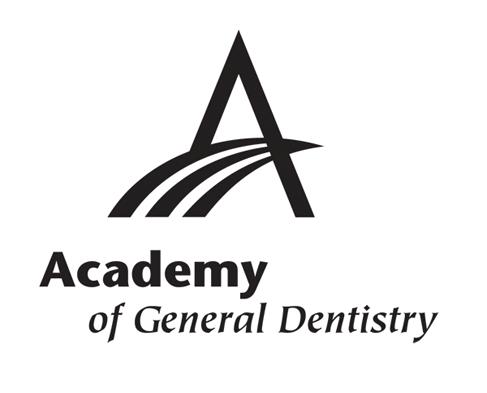 ACADEMY OF GENERAL DENTISTRY (AGD)TRAVEL POLICYPURPOSETo control travel costs and expenditures for the AGD.To provide our member travelers with a superior level of service by implementing new, updated guidelines.To meet our contracted obligations with hotels by requiring AGD funded travelers to stay in the AGD contracted hotel(s).AIR TRAVEL GUIDELINESFunded travelers will receive a letter or e-mail from the AGD Headquarters Office noting the published meeting starting and ending times.Travelers on AGD business are free to search the Internet for the lowest round trip coach airfare. Travel will be reimbursed at the level of economy/coach class only for domestic travel, not to exceed the published rate at 21 days prior to travel.Any airfare exceeding $600, or the figure designated for a specific meeting, must be sent to the AGD for approval prior to securing the reservation. In some cases, the AGD will offer recommendations to alter schedules. In other cases the AGD may be able to purchase the flight with AMEX points. A flyer’s frequent flyer preference will not take precedence over the traveler’s flexibility in accepting significantly lower airfares on alternate airlines. Frequent flyer miles are not accrued on free tickets.  If prior approval is not requested, travelers will only be reimbursed $600.Once travel has been reserved, the ticket is non-refundable. Any cancellation or change to the ticket, other than if the change was pre-approved by AGD, will be the responsibility of the traveler, and not the AGD. All unused tickets will be returned to AGD.Reservations should be scheduled a minimum of 21 days prior to travel, unless travel is scheduled around peak travel periods, then travel should be booked more than 21 days prior to travel.  Travelers are not required to stay over a Saturday night in order to obtain a lower airfare. However, if the traveler agrees and the cost savings are significant, the AGD will be responsible for covering the additional hotel night’s charge and meals. The cost of a Saturday departure should not exceed the total cost of airfare and a Saturday night hotel stay for a Sunday departure. Members will not be required to travel past 11 pm in the time zone of their destination city.If a traveler chooses an itinerary for personal reasons (i.e., such as including a stop in another city), travel costs will be covered for the lowest available airfare between the traveler’s home city and the meeting site. Any additional charges will be the traveler’s responsibility.Frequent flyer miles accrued by the traveler while traveling on AGD business are the property of the traveler.Airline compensation vouchers, i.e., for travelers who wish to volunteer their seats for compensation, will remain the property of the traveler providing that the traveler’s participation in the AGD meeting is not compromised in any way.Travelers will be reimbursed upon submission of a receipt for the charge of one checked bag regardless of the length of stay; a second checked bag will be reimbursed if the event requires a stay of longer than five (5) days.  HOTEL ACCOMMODATIONS For functions in which there is an AGD contracted hotel, all AGD funded travelers are required to stay at the AGD-contracted hotel. Travelers staying at hotels not contracted by the AGD will not be reimbursed for accommodations.All hotel reservations must be made following the AGD’s established housing procedures.Frequent guest points earned during the course of AGD-funded business remain the property of the traveler.For functions in which there is not an AGD contracted hotel, travelers will be reimbursed at the flat rate or single room rate plus tax. If due to an extra guest in the room, the rate is more than the single room rate, the traveler will be responsible for the rate difference.Travelers need to present a personal credit card upon check-in, retaining a bill of charges that should be submitted with the expense reimbursement form.GROUND TRANSPORTATIONTravelers will be reimbursed for actual costs of round-trip travel from home/airport/hotel, and if utilizing personal automobile, based on the prevailing I.R.S. rate. The most economical method of transportation should be utilized. It is expected that airport shuttle services will be used whenever possible.Limousine service will not be authorized unless it is less than or equal to taxi or shuttle transportation. Travelers wishing to utilize a limousine to and from the airport will only be reimbursed at the shuttle rate.Rental car expenses will not be authorized unless they are less than or equal to taxi or shuttle transportation. Travelers wishing to utilize a rental car must get approval from AGD prior to securing the reservation. If prior approval is not authorized, travelers will only be reimbursed at the shuttle rate.When a spouse drives an AGD member to the airport and subsequently picks him/her up at the airport, that member will be reimbursed for mileage costs for two round trips to the airport. In such cases, the AGD will reimburse parking only if the spouse must park at the airport to pick up the member. No overnight parking charges will be reimbursed.When traveling by air, self-parking and tolls to and from the member’s home airport are covered up to a parking maximum of $30 per day.Gasoline charges will not be separately reimbursed since they are covered under the standard mileage reimbursable allowance.Members who live locally who wish to utilize their personal automobile will be reimbursed based on the prevailing IRS rate. Tolls and self-parking charges will be reimbursed at a maximum of $30 per day. However, when a member drives to an AGD meeting organized by the Chicago office, he or she will be reimbursed up to the limit of the parking charge at the AGD hotel.  Travelers will be responsible for all parking fines and traffic tickets incurred while traveling on AGD-funded business. The use of a personal automobile versus air travel is permissible providing the mileage compensation does not exceed the cost of the airline ticket at the lowest available airfare. If the airfare is more economical, the traveler will only be reimbursed the equivalent of the airfare and not the mileage.PER DIEMThe per diem rate for each day of official AGD funded business is $75.NON-REIMBURSABLE EXPENSESNon-reimbursable expenses include, but are not limited to:In-room internet chargesRoom service or any other food and beverage chargesMini-bar chargesTips and gratuitiesCharges for concierge servicesIn-room movies or personal entertainment expensesPersonal items such as clothing, luggage and reading materialsPaper-tickets rather than electronic ticketsAirline club, rental car memberships or personal credit card feesLaundry* These items are to be covered by the $75 per day per diem paid to volunteersEXPENSE REIMBURSEMENT PROCESSAGD funded travelers must follow the following procedures when submitting their request for expense reimbursement:It is strongly recommended that expense reimbursement requests be submitted to the AGD Headquarters Office within three (3) weeks following completion of the AGD business trip.Reimbursement for travelers attending AGD related meetings will not be made unless documentation is provided within 90 days of incurring the expenses. Follow-up notification to the travelers will be made at 75 days and extenuating circumstances will allow for an appeal process to the Executive Committee.All expenses greater than $50 require receipts. Even if air and hotel are charged directly to the AGD, a receipt or folio must be submitted as documentation.Receipts and explanations must be provided for the payment of group activities or meals paid by one individual.Members are required to stay for the duration of the meetings they attend or forfeit reimbursement. Any exceptions must be approved by the President or ranking officer.Policy Type:  V. Board Policy StatementsL.  Trustee and EC Funding and Allotment ToolkitTrustee and Executive Committee (EC) Funding and Allotment ToolkitFundedThe budget covers funding for the Board to attend three independent Board Meetings and the AGD annual meeting. The funded meetings include airfare, train, bus travel, hotel, ground transportation, and per diem for the two (2) travel days plus the days of the actual meeting.  Additionally, the Executive Committee will be funded to attend convocation and the scientific session.Submit a signed Expense Reimbursement Report-All AGD Leaders to AGD Headquarters within 90 days following completion of the AGD business trip.All expenses submitted should be in accordance with the AGD Travel Memo for the meeting.All non-baggage expenses greater than $50 require original receipts.All baggage receipts are required regardless of the amount.   $2,000 Allotment per Trustee and EC MemberThe second source of funding comes from the Trustee Allotment and ED Allotment. The Trustee and EC Member Allotment is composed of annual funds reimbursed to trustees and the EC members. The year starts and ends at the AGD annual meeting.  The allotments may be increased at or below the level of inflation (as defined by the previous 12 months CPI) annually by the Budget and Finance Committee.  Reimbursable expenses are:Actual expenses in visiting the constituent AGD’s within his or her region. If an automobile is used in traveling to the constituents, the trustee /EC member is to be reimbursed at the designated IRS rate.The cost of communicating with officers and various members of the constituent AGDs.The cost of attending meetings of the officers of the constituent AGDs within the region or a caucus of delegates held prior to the annual meeting or governance meetings.AGD activities relating to his or her function as a trustee or EC member; the allotment may be used for attendance at Joint Council, Leadership, and Advocacy Conference meetings.The allotment may also be used by the EC members for meetings with other allied organizations or other AGD related meetings.Reimbursable Allotment Expenses** The balance of your allotment account will be indicated on the form sent with your check after each reimbursement is paid.The following items are permissible expenses and are detailed on the second page of the Allotment Report —Regional Directors and Trustees and EC. Air HotelHotel Room InternetMeals and entertainmentMileageParkingPostagePrintingServices Supplies and StationeryTaxi and ShuttleTelephone, Calling Cards and Cell Phone Package OveragesTollsPlease note: per diem is not a payable expense as part of the trustee and EC allotments. If you are unsure whether a specific expense is eligible for reimbursement, please contact AGD staff for clarification.Allotment ReimbursementSubmit a signed Allotment Report —Regional Directors and Trustees for each AGD constituent regional or headquarters business trip to the AGD Headquarters office within 90 days following completion of the trip.Receipts and explanations should be provided for the payment of group activities or meals paid by the trustee. The same rules apply as the rules for funded travel.****If a trustee incurs expenses over their allotment amount within the year they may appeal to the Office of the Executive Director to use unspent trustee allotment money from that year to cover the overage for that year. Unspent allotment money does not carry over to the next year. Each trustee starts the allotment year at the annual meeting with the $2000 allotment amount. This system will be explained annually at the Board meeting following right after the annual meeting and/or the new trustee orientation. EC Corporate Credit CardsAGD will issue corporate credit cards for all EC members who request them for expenses covered under the Reimbursable Allotment Expenses.  Corporate Credit Card Expense SubmissionSubmit a Corporate Credit Card Expense Report, including all receipts and explanations, monthly to the CFO by the fifth business day of the month.  Any expenses incurred on these cards outside the list of permissible expenses will require payment to be included with the submission of the Corporate Credit Card Expense Report.Policy Type:  V. Board Policy StatementsM.  Use of AGD Letterhead By VolunteersDo’s and Don’tsIf a volunteer has a title, he or she may have “apparent authority” to bind the AGD contractually, or personal statements may be attributed to the AGD. This possibility is exacerbated if the volunteer uses AGD letterhead.The following list of do’s and don’ts is meant to help volunteers use AGD letterhead appropriately and avoid unintended consequences.DO use AGD letterhead for:Thanking other volunteers for their effortsConfirming arrangements already under contract (e.g., confirming the date a speaker will appear at an educational session)Corresponding with officers and Board membersCorresponding with staffCarrying out specific assignments from the Board or PresidentDON’T use AGD letterhead for:Making negative statements about organizations or personsExpressing opinions on dental issues, unless assigned to do so by the Board or PresidentMaking commitments or promises, unless assigned to do so by the Board or PresidentAmending contractual arrangements, unless assigned to do so by the Board or PresidentPolicy Type:  V. Board Policy StatementsN.  Whistleblower PolicyACADEMY OF GENERAL DENTISTRYWHISTLEBLOWER POLICYGeneralThe AGD Code of Conduct requires trustees, other volunteers, and employees to observe high standards of business and personal ethics in the conduct of their duties and responsibilities. Employees and representatives of the AGD must practice honesty and integrity in fulfilling their responsibilities and comply with all applicable laws and regulations. The objectives of the Academy of General Dentistry Whistleblower Policy are to establish policies and procedures for:The submission of concerns regarding questionable accounting, internal control, audit, or Code of Conduct matters, by employees, trustees, officers, and other stakeholders of the organization, on a confidential and anonymous basis;The receipt, retention, and treatment of complaints received by the organization regarding accounting, internal controls, audit , Code of Conduct matters, or lack of adherence to policy or law;The protection of trustees, volunteers, and employees reporting concerns from retaliatory actions. Reporting ResponsibilityEach trustee, volunteer, and employee of the AGD has an obligation to report in accordance with this Whistleblower Policy (a) questionable or improper accounting, internal control, or auditing matters, and (b) violations and suspected violations of the AGD’s Code of Conduct (hereinafter collectively referred to as Concerns). Authority of the Audit CommitteeAll reported Concerns will be forwarded to the Audit Committee in accordance with the procedures set forth herein. The Audit Committee shall be responsible for investigating, and making appropriate recommendations to the Board. The investigation may utilize AGD staff or a third party. Code of Conduct Concerns will be reported to the appropriate person/body as stated in that policy document.No RetaliationThis Whistleblower Policy is intended to encourage and enable trustees, volunteers, and employees to raise Concerns within the AGD for investigation and appropriate action. With this goal in mind, no trustee, volunteer, or employee who, in good faith, reports a Concern shall be subject to retaliation or, in the case of an employee, adverse employment consequences. Moreover, a volunteer or employee who retaliates against someone who has reported a Concern in good faith is subject to discipline up to and including dismissal from the volunteer position or termination of employment. Reporting ConcernsEmployeesEmployees should first discuss their Concerns with their immediate supervisors. If, after speaking with his or her supervisor, the individual continues to have reasonable grounds to believe the Concern is valid, the individual should report the Concern to the head of Human Resources. In addition, if the individual is uncomfortable speaking with his or her supervisor, or the supervisor is a subject of the Concern, the individual should report the Concern directly to the head of Human Resources.If the Concern was reported verbally to the head of Human Resources, the reporting individual, with assistance from the head of Human Resources, shall reduce the Concern to writing. The head of Human Resources is required to promptly report the Concern to the chair of the Audit Committee, who has specific and exclusive responsibility to investigate all Concerns. If the head of Human Resources for any reason, does not promptly forward the Concern to the Audit Committee, the reporting individual should directly report the Concern to the chair of the Audit Committee. Contact information for the chair of the Audit Committee may be obtained through the human resources department or may be looked up in iMIS. Concerns may be also be submitted anonymously. Such anonymous Concerns should be in writing and sent directly to the chair of the Audit Committee. Trustees and Other VolunteersTrustees and other volunteers should submit Concerns in writing directly to the chair of the Audit Committee. Contact information for the chair of the Audit Committee may be obtained from the AGD website or the chief financial officer. Handling of Reported ViolationsThe Audit Committee shall address all reported Concerns. The chair of the Audit Committee shall immediately notify the entire committee, the President, the Executive Director, and Chief Financial Officer of any such report. The chair of the Audit Committee will notify the sender and acknowledge receipt of the Concern within five business days, if possible. It will not be possible to acknowledge receipt of anonymously submitted Concerns. In addition, the chair of the Audit Committee does not need to notify those individuals who are the subject of an investigation.All reports will be promptly investigated by the Audit Committee, and appropriate corrective action will be recommended to the Board, if warranted by the investigation. In addition, action taken must include a conclusion and/or follow-up with the complainant for complete closure of the Concern. The Audit Committee has the authority to retain outside legal counsel, accountants, private investigators, or any other resource deemed necessary to conduct a full and complete investigation of the allegations.  Agreements with agents or consultants must be in writing on AGD letterhead.  Such agreements must clearly set forth the services to be performed, the basis for earning the commission or fee involved, and the rate or fee. All such agreements must be reviewed by the proper authority prior to execution. Any payments must be reasonable in amount, not excessive in light of the practice in the trade, and commensurate with the value of the services renderedActing in Good FaithAnyone reporting a Concern must act in good faith and have reasonable grounds for believing the information disclosed indicates an improper accounting or auditing practice, internal control or a violation of policy or the Code of Conduct. The act of making allegations that prove to be unsubstantiated, and that prove to have been made maliciously, recklessly, or with the foreknowledge that the allegations are false, will be viewed as a serious disciplinary offense and may result in discipline, up to and including dismissal from the volunteer position or termination of employment. Such conduct may also give rise to other actions, including civil lawsuits. ConfidentialityReports of Concerns, and investigations pertaining thereto, shall be kept confidential to the extent possible, consistent with the need to conduct an adequate investigation. Disclosure of reports of Concerns to individuals not involved in the investigation will be viewed as a serious disciplinary offense and may result in discipline, up to and including termination of employment. Such conduct may also give rise to other actions, including civil lawsuits. Policy Type:  V. Board Policy StatementsO.  Terminology and Definition of Board RolesApproved by the Board at the 2007 Board Meeting IV:Resolved, that AGD officially adopt as part of its style guide the following terminology and associated definitions:Trustees – The 19 Trustees elected by their respective regionsOfficers – Those elected by the House of Delegates, i.e., President, President-Elect, Vice President, Secretary, Treasurer, Speaker of the House of Delegates, and EditorExecutive Committee – Officers and the Immediate Past PresidentThe Board - The 19 Trustees plus the Executive CommitteeOfficers should be referred to by their title or as members of the Board, but not as “Trustees.” And be it further,Resolved, that the Constitution, Bylaws and Judicial Affairs Council be asked provide a recommendation to amend the Bylaws so that they are consistent with these definitions. And be it further,Resolved, that the AGD style guide be amended consistent with these definitions.Policy Type:  V. Board Policy StatementsP.  Delegate ReimbursementApproved by the Board at the 2006 Board Meeting IV: Amended at the 2015 Board Meeting IIIResolved, that AGD Delegates be required to vote in an election in order to receive reimbursement.Resolved, that delegates attend Reference Committees, Candidates Forum, and Town Hall held at the AGD Annual Meeting in order to receive reimbursement.Policy Type:  V. Board Policy StatementsQ.  Sunset Review Process and ScheduleApproved 2015-2016 Board Meeting IV“Resolved, that a sunset review process be implemented for all councils and committees. And be it further,Resolved, that each council and committee conduct a self-study to examine its charge; determine its relevance, address its efficiency, productivity; and to make any recommendations regarding modifications or course corrections that are needed to address its findings. And be it further,Resolved, that these be done on a rotational basis such that all councils and committees will have completed the survey every five years.  The result of these studies shall be reported to the Board and the House of Delegates using a standard template.”Sunset Review Process schedule 2015-2016Credentials and Elections CommitteeExaminations Council Examinations Item Bank Committee (Team C) Fellowship Exam Committee (Teams A and B) 2016-2017Compensation Committee Communications CouncilConstitution, Bylaws and Judicial Affairs CouncilProfessional Relations Committee2017-2018Awards Committee Group Benefits Council Membership Council2018-2019Audit CommitteeDental Education Council Program Approval for Continuing Education (PACE) CouncilScientific Meeting CouncilSelf Instruction Committee2019-2020Advocacy Fund Committee Budget and Finance CommitteeDental Practice Council Investment Committee Legislative and Governmental Affairs CouncilAnd be it further, Resolved, that all council and committee charges be amended to include the following charge:To adhere to the Sunset Review Process and Schedule outlined in Policy Type V.: Board Policy Statements.Policy Type:  V. Board Policy StatementsR.  MasterTrack®Trademark License AgreementBETWEEN THE ACADEMY OF GENERAL DENTISTRYAND ________________________________________________________________________________This Trademark License Agreement (the “Agreement”) is made this ______ day of ______ , 20__, between the Academy of General Dentistry (AGD), an Illinois not-for-profit corporation (the “Licensor”), and ____________________, a(n) ______________ not-for-profit corporation (the “Licensee”) , in consideration of the mutual covenants and obligations of the parties contained herein and for the purposes set forth in the terms outlined below.Grant of License.Licensor is the exclusive owner of the “MasterTrack®” trademark for use in connection with “providing educational information relating to classes and educational programs in the field of dentistry” (the “mark”). In accordance with this Agreement, Licensor grants Licensee, a non-exclusive license to use the mark for the limited purpose of _________________ in accordance with the published MasterTrack® Guidelines.  All use of the mark shall inure to the benefit of Licensor.  Licensor retains title and ownership of the mark and Licensee shall not challenge the validity of or Licensor’s ownership of the mark.  The term of this Agreement shall begin on the _________ day of ____________, 20____ and expire on the _________________ day of _________________, 20_____ (the “Term”).All rights other than those specifically granted herein to Licensee are reserved to Licensor including, without limitation, the right to continue to use the mark in any medium.Payment of FeeLicensee shall pay Licensor an annual fee of _______________.  The fee shall be due on January 31 of each year.Separate Entities.Licensor and Licensee expressly agree that they are, and shall remain, separate entities and that no partnership or agency is created by virtue of this Agreement.  Neither party shall be authorized to incur any liability, obligation, or expense on behalf of the other.   Quality Control and AcceptanceLicensee understands and agrees that an essential condition of this Agreement is the protection of the high reputation enjoyed by the Licensor for the mark, and that, in keeping with that condition, any and all use of the mark, shall be of high consistent quality and subject to the approval and continuing supervision and control of Licensor. Upon the request of Licensor, Licensee shall submit to Licensor, on an annual basis during the Term, information associated with its use of the mark, including but not limited to a schedule of planned courses, including names of all contracted instructors, a list of educational objectives associated with those courses, a copy of each of course materials including any advertising materials, and the name and contact information of any and all MasterTrack program directors.  Should Licensor fail to notify Licensee of any quality control issues relating to any use of the mark within thirty (30) days after receipt of said information, then said information will be deemed accepted by Licensor. The parties shall negotiate in good faith to resolve any quality control issues of which Licensor may notify Licensee.5.	Termination of License.Licensor may terminate this Agreement: (a) for any reason upon sixty (60) days written notice to Licensee, or (b) upon ten (10) days notice to Licensee in the event of Licensee’s material breach of this Agreement, provided that Licensee may request an opportunity to present an objection to a proposed termination to the AGD Board within such ten (10) day period, in which case the proposed termination shall not become effective until ratified by the AGD Board, provided that all rights of Licensor hereunder will be suspended until the AGD Board makes its determination.  Notwithstanding anything in this Agreement to the contrary, upon delivery of notice of termination, Licensee shall promptly cease and desist from all use of the mark.6.	INDEMNIFICATION.Licensee hereby indemnifies Licensor and undertakes to defend Licensor and hold it harmless from occurrences resulting in any claims, suits, loss, damage, and costs (including reasonable attorney fees and expenses) arising out of Licensee's advertisement, offer for sale, sale, distribution, or use of the services, arising out of any alleged defects or malfunctions of the services which are distributed by Licensee or arising out of Licensee's advertisement, offer for sale, sale, or performance of the services, provided, that the defense of any such claim shall be completely within the control of Licensee.7.	Miscellaneous.	7.1	Controlling Law.This Agreement shall be governed by and construed in accordance with the laws of the State of Illinois, and venue for any disputes shall be Chicago, Illinois.	7.2	Successors and Assigns.This Agreement shall inure to the benefit of the parties and their successors and assigns.  Neither party may sublicense or assign any of its rights or obligations under this Agreement without the prior written consent of the other party.7.3	Notices.Any notice contemplated by, or made pursuant to, this Agreement shall be in writing and made by courier, facsimile, e-mail or mail addressed or directed to the Licensor or the Licensee at the address shown.  Either party may change the address for notice by 10 days advance written notice to the other party.IN WITNESS WHEREOF, the parties have caused this Agreement to be executed by their duly authorized representatives, effective as of the date first written above.Licensor:Academy of General Dentistry211 East Chicago Ave., Ste 900Chicago, IL 60611-1999, USABy __________________________Title ________________________Date ________________________Licensee:[                ] [Street Address][City, State, Zip Country]By ___________________________Title __________________________Date ________________________CHDS01 MAV 814324v1Academy of General Dentistry 
Guidelines for MasterTrack® ProgramsIntroductionMasterTrack® Programs (MTPs) were created to aid Fellows in the Academy of General Dentistry (AGD) as they pursue Mastership. Helping Fellows achieve Mastership is perhaps one of the best member benefits a constituent can offer, and a MTP is one way to provide this sought-after member benefit. Quality continuing education (CE) is the core competency of the AGD, and Mastership is the highest level of CE attainment that the AGD recognizes.  Most MTPs are administered by AGD constituents. However, any nationally recognized Program Approval for Continuing Education (PACE) - or Continuing Education Recognition Program (CERP)-approved provider may offer a series of CE courses and call that program MasterTrack®, as long as that organization makes application and follows these guidelines.In order to ensure that all MTPs are administered in a consistent manner, the AGD has developed these guidelines and an application process so each MTP participant can expect a consistent experience. AGD Headquarters has many resources to assist in the development and maintenance of an MTP. The MasterTrack® Manual is a companion to this document. There are many ways to organize an MTP, and the manual will help you develop a program that will fit your organization’s needs while closely following these guidelines. The manual is available on the AGD website, www.agd.org, or by calling the AGD Education Department at 888.AGD.DENT (888.243.3368), ext. 4335.ApplicationIn order to allow sufficient time to develop a new MTP, an application must be submitted by the proposed Program Director at least nine months in advance of the program’s initiation. The application must be complete and include all requested supporting documentation. Incomplete applications will be returned.An existing MTP Program Director will need to submit an application under two circumstances: when a new program cycle starts, or when a new program director (PD) assumes the position. These events may or may not be concurrent. This application cycle may not coincide with PACE/CERP application renewal, as these are separate processes. This application also must be submitted nine months prior to the commencement of the program cycle or when a new PD is expected to take over.The application will be submitted to the Dental Education Council for approval.  Applications must allow up to three months for approval.MasterTrack® Program ProviderThe MTP or parent organization must be a nationally recognized PACE or CERP provider or have a co-provider agreement with a nationally recognized PACE or CERP provider. The providing organization will supply information to the AGD as specified in these guidelines and as determined by AGD. At no time during the program cycle should the PACE/CERP approval status lapse.Administration and Program Director QualificationsThe MasterTrack® PD will be responsible for all aspects of the course’s MTP application, administration and curriculum development. The course’s administrative structure must include a PD who has sufficient authority and time to plan, conduct, and evaluate the program. The MTP must have a committee of dentists to assist and advise the PD on curriculum development. The director must have background, through education and/or experience, in the development and management of CE programs. The PD must be a current or previous faculty member of a CODA accredited dental program, and/or a past participant of a MTP and a current AGD Master. PDs are required to take part in any training that the AGD may require. If the PD candidate does not have the above credentials, the program provider must be able to demonstrate to the AGD Dental Education Council that the Program Director understands and can adhere to the MTP Guidelines and PACE Standards    Potential solutions could be to have a co-director who has the qualifications, or to ensure that presentation evaluators are well qualified to evaluate homework assignments. Original instructors should return for presentations and create a group discussion to enrich the learning objectives. If the original instructors will not be available to return for presentations, a pre-designated evaluator must serve as the evaluator and discussion leader for the presentations. In this case, the pre-designated evaluator must be present at the original lecture where the material is presented so he or she is clear about the education delivered and homework assigned.  The administrative structure also may include a position or positions to assist the director with management of the program. Clerical assistance must be sufficient to permit efficient operation of the program.FinancesThe MTP shall have financial resources that are sufficient to meet the goals of the program and the planned activities. The MTP will prepare and submit to the AGD a program budget. The budget could include, but is not limited to, the following expenses:  stipends for speakers and the PD, facility expenses, support personnel, publicity materials, and other such expenses needed to provide the educational activity.PublicityPublicity about the program shall be informative and accurate, and shall fully inform the participant, in general, of the educational experience that will be provided. It must include descriptions of content, educational objectives and methods, dates, times, class location, tuition and any other costs, speakers’ names and credentials, disclosure of any sponsorship, any prerequisites, a refund and cancellation policy, details of any expected social events, contact name and information, and the PACE/CERP logo and appropriate approval terms. In other words, the publicity must follow PACE and/or CERP standards.Publicity and promotional material could include, but is not limited to, brochures, postcards, websites, and any electronic publicity distributed to the profession to promote the MTP.  FacilitiesThe facilities and resources must be adequate to provide the experiences required to fulfill the educational objectives of each session of the MTP.CurriculumA long-term program of scheduled topics designed to help AGD members fulfill the participation CE requirements of the AGD Mastership Award must be developed.  Content outlines—including written goals, instructional objectives on the topics to be presented, CE categories, hours awarded, and presentation evaluation procedures—must be developed for all aspects of instruction prior to the start of the program cycle. Either participation or protocol methods can be utilized to meet the educational objectives, but they must follow the PACE and CERP standards. Most MTPs utilize the protocol method of education to minimize time spent in the classroom setting and maximize CE unit/time.  Participation: A participation course is one in which all participants actively manipulate dental materials or devices, treat patients, or otherwise practice skills or techniques under the direct supervision of a qualified instructor. The participation activities must represent at least 30 percent of total course time and must directly address the course’s major educational objective(s).For example, if a topic session met for 12 hours total, eight hours one day and four hours the next day for a hands-on exercise, the entire course can be awarded 12 participation hours because 33 percent of the course was hands-on. These hours also may be turned in immediately upon the completion of the course, as the student will have completed all requirements of the course on-site.Utilizing the protocol method of education but also incorporating hands-on participation can allow participation credits to be awarded to those who may not choose to do a homework assignment.Appropriate steps must be taken to ensure patient protection when the course includes patient treatment by either the presenter or students. This includes providing appropriate equipment and instruments, obtaining written informed consent from the patient(s) before treatment, and arranging for emergency and postoperative care.Participation courses must be limited to a maximum of 15 students per instructor or teaching assistant.  Protocol: A protocol course is another means of providing participation credit. This format combines on-site/in-office education.  The on-site portion consists of a lecture and demonstration of the topic and the required homework assignment.  Attendees receive credit for completing in-office assignments while not under the direct supervision of an instructor, as well as for regular classroom attendance. The in-office assignments are typically hands-on work with models, patients, or devices. The program concludes with case presentations by each participant to his or her original peers, the PD and the instructor and/or a pre-designated evaluator.Participation hours can be awarded for the successful completion of the homework assignments and presentation up to the number of original classroom hours spent on that topic, and should be commensurate with the amount of work involved to do the homework assignment and prepare for the presentation.Homework assignments must be meaningful and challenging but within the ability of each individual participant. The presentation should include documentation and presentation of consents and releases, medical/dental history, preoperative records (exam findings, radiographs, models, etc.), diagnosis, treatment plan, and the final treatment provided.  A bibliography of current literature for each topic must be provided to participants to assist in further study or answer any questions during performance and preparation of the homework assignment.  Additionally, MasterTrack® programs may choose to provide all 600 hours of the CE required to achieve AGD Mastership, or only the 400 hours of participation credit.Program offering only 400 participation credits:**These changes will go into effect Jan. 1, 2017. Any member who has not achieved or applied for Fellowship, Mastership, or Lifelong Learning and Service Recognition (LLSR) by Dec. 31, 2016, will be expected to meet the updated CE requirements.Program offering all 600 CE credits:**These changes go into effect Jan. 1, 2017. Any member who has not achieved or applied for Fellowship, Mastership, or LLSR by Dec. 31, 2016, will be expected to meet the updated CE requirements.InstructorsInstructors must be qualified in the subject matter they are teaching by education and/or experience. Any commercial conflicts of interest an instructor may have must be declared and disclosed to the audience at the beginning of each instructional session. The MTP should obtain written conflict of interest declarations for each instructor. For the protocol educational method, whenever possible, the instructor who taught the subject matter should return for case presentations to perform a critical evaluation to assure mastery of the subject material. If this is not possible, the PD can utilize a pre-designated evaluator, who is a general dentist or specialist with increased knowledge in the subject being taught, to perform the presentation evaluation and lead discussion for further education of the group. If this option is utilized, the pre-designated evaluator must be present at the original educational session so that all aspects of the original instructor’s program are incorporated into the evaluation process and discussion.Discussion during presentations should be led by the instructor or pre-designated evaluator and continually tied to current literature to further enrich participants’ educational experience.EvaluationAn evaluation mechanism must be developed to objectively critique and give feedback to participants regarding their clinical homework assignment and presentation. The objective evaluation of presentations will determine the basis for awarding CE hours. Case presentations should be evaluated on quality of case selection, appropriate documentation (consents and releases), medical and dental history, preoperative data (exam findings, radiographs, photographs, models, etc.), diagnosis, treatment plan, and treatment rendered. You are encouraged to use the standardized evaluation forms available from the AGD. Evaluation forms must be kept for the length of time required by state law or seven years, whichever is greater.  A remediation plan must be developed to give participants who do not meet the presentation standards an opportunity for coaching and the ability to make up inadequate work so that CE hours can be awarded at a later date.Secondly, an evaluation mechanism must be developed to evaluate the MTP in its entirety, from administration and facility to instructors and PD. This essential tool will help to shape and improve your program on an ongoing basis.Another evaluation process should be developed to evaluate each speaker at end of each educational session, and the PD and overall experience at the end of the MTP itself. A summary of the Program evaluations shall be submitted to the AGD at the end of the program.The AGD could monitor a session at any time to ensure compliance with these guidelines.RecordsThe CE-issuing provider must correctly submit hours to AGD, maintain accurate and permanent attendance records, and issue an accurate verification of attendance to each participant, specifying hours, subject code, and educational method, following all PACE and CERP requirements for such. The record of attendance must not resemble a certificate or diploma.  If other approval is required in your state, the provider is responsible for obtaining such approval.Commercial SupportAll commercial relationships between the provider, PD, course presenters and/or a commercial company must be fully disclosed to the MasterTrack® participants at each session and on all publicity. PACE or CERP standards and guidelines regarding commercial support are expected to be followed.Policy Type:  V. Board Policy StatementsS.  Management of Records used in Preparation of MinutesUpon approval of any agency (House of Delegates, Board, Executive Committee, council, committee or task force, etc.) minutes, any and all audio, digital, video, written or other type of recordings of the business portion of such meetings will be purged by staff, in a manner consistent with all state and federal law, within one month after the subsequent meeting of the agency, wheretofore the preceding minutes have been approved.Approved 2017 Board Meeting IVPolicy Type:  V. Board Policy StatementsT.  Town HallA Town Hall meeting of sufficient length and depth shall be held in conjunction with each year’s House of Delegates, so that all Delegate questions on resolutions and other matters are answered. Approved 2015 Board Meeting IIIPolicy Type:  V. Board Policy StatementsU.  Alcohol PolicyAlcoholic consumption at Board, council, committee, or task force dinners is the financial responsibility of the individual and will not be paid for by the Academy of General Dentistry.Approved 2015 Board Meeting IIIPolicy Type:  V. Board GuidelinesV.  Legal CounselApproved at the 2015-2016 Board Meeting IIIResolved, that the AGD President and Executive Director, or their designee, be the primary contacts with AGD outside counsel, and that individual AGD Board members refrain from contacting the AGD outside counsel without prior notification to the AGD President or Executive Director. If an individual Board member does contact the AGD outside counsel without prior notification, they may be responsible for the direct costs of AGD outside counsel’s time billed to the AGD, if that cost is not approved by the Board.Policy Type:  V. Board GuidelinesW. Educational Collaboration GuidelinesApproved at 2016-2017 Board Meeting IVEducational CollaborationsGuidelines for AGD Educational CollaborationsDefinitionsEducational Collaboration: A relationship between the AGD and another entity(ies) (the “parties”) for the purpose of collaboration between the parties to provide educational programming to members of the AGD and/or members of the other entity(ies)GuidelinesGeneral considerations of entering an educational CollaborationAll AGD costs associated with the potential contract should be considered in a business plan or the equivalent – for example, a 2 or 5 year business plan - before moving forward.  The business plan or its equivalent will be developed by staff and will include, but not be limited to, staff and marketing costs, and will consider that the initial investment may be higher than ongoing costs for both parties.  The educational collaboration must benefit the AGD and protect the AGD name and reputation.  The collaboration should consider mutual benefits and mutual liabilities of the parties.The collaboration should generate non-dues revenue, collaboration dollars, or royalties for the AGD.  If the collaboration is of a variety such that revenue may not be generated, such as a strictly CE agreement, other benefits to the AGD or its constituents must be identified.  The collaboration shall not be to the detriment of and should benefit current educational offerings such as the Scientific Session, the Online Learning Center or other AGD educational resources. Characteristics of the other entity(ies)The AGD shall enter into educational collaborations only with entity(ies) that meet, or exceed if applicable, the following criteria:Each entity is a Program Approval for Continuing Education (PACE) provider that maintains the standards of the PACE program and meets the standards of the AGD as determined by the AGD Dental Education (DE) Council.  The entity(ies) have undergone evaluation by the AGD of the history and reputation of the entity(ies)  to assess any findings that might affect the collaboration and/or AGD members’ perception of the collaboration.The entity(ies), collectively if more than one, must offer product(s) or program(s) that our members want and would consider a benefit to them.  All educational entities will be considered, including, but not limited to: corporate, profit, non-profit, individually owned, educational institutions.Each entity must purchase, at no expense to the AGD, an exhibit booth at an AGD scientific session.  Characteristics of the educational programmingThe educational programming must be congruent with AGD’s overall comprehensive educational strategic plan.The educational programming will complement current AGD educational resources or extend AGD’s reach to its members and/or potential members or enhance AGD’s overall standing in the arena of Dental Education.AGD members must benefit and find value from the relationship, as assessed by survey of AGD members participating in the programming. The educational programming must give a distinct benefit to AGD members that is beyond merely benefit to members of the entity(ies).  The educational programming must not be solely limited to what is already offered to members of the entity(ies) without further benefit to AGD members. Binding termsEducational collaborations shall be implemented by agreement between the parties. Said agreement shall be memorialized in the form of binding terms captured in writing as either contract or memorandum of understanding whereby binding terms are expressly indicated as binding. The following criteria shall apply to said binding terms (the “contract”):The contract shall be for a term not to exceed two (2) years.The contract shall not be evergreen, and shall not automatically renew upon expiration of the initial or any subsequent term.The contract shall allow for renewal with the same or different terms, only upon the mutual agreement of all parties (or their assignees or delegatees, should the benefits and duties of said parties been legally assumed by said assignees or delegatees), and only to the extent that the sum of the initial term and all renewal terms does not exceed five (5) years whereby each renewal period has a term of one year.The contract shall allow for either or any of the parties to terminate the contract without cause, without any termination fee, liquidated damages, or penalty to be paid by the terminating party, upon 30-days written notice to the other part(ies).The contract shall set forth promotional requirements to meet the requirements of each party, including the responsibility of each party, the allocation of costs, and the timing of promotions. Subsequent revisions to said marketing terms should be reported immediately to the AGD Communications and Marketing Departments. All promotions shall require the approval of the AGD prior to implementation.The contract shall expressly require that the AGD logo be included in all external communications by any party, related to the collaboration, including the educational programming.  The contract shall delineate ownership of intellectual property of each party, as well as of any other property, if applicable. The contract shall not bind the AGD to collaborate exclusively with any entity(ies), and shall not limit the number of agreements, including collaborations, into which the AGD may enter.Process of reviewEducational collaborations will be developed by the AGD Dental Education Council as follows:The DE Council should be the entry place or clearinghouse for any potential educational collaborator coming to the AGD or for any educational collaborator that the AGD would consider reaching out to for an educational collaboration.  A subcommittee of the DE Council will be formed to look at each potential collaborator initially and assess its prospective value.  The subcommittee will also look at the costs associated with that potential collaboration.  Once the above initial deliberation has been accomplished, the subcommittee shall share the opportunity with any council or committee that might need to have input.  This will always include the PACE Council but will also include any other council which may be affected or have input to the particular agreement.  The opportunity shall be shared concurrently with the Executive Committee (EC) for its input.  Because time is of the essence in the consideration of these opportunities, the DE subcommittee, through the DE Council Chair, will contact any and all other chairs of any council or committee that should have input and the EC.  One week (7 calendar days) will be given for each such chairperson and the EC (by the president, for the body) to respond. In the event that any such chairperson is unavailable or fails to respond within one week (7 calendar days), the AGD President or council/committee chairperson shall assign another council/committee member to respond on behalf of that council/committee, and that other council/committee member shall have three (3) calendar days from the date she/he receives the request or the remainder of said week (7 calendar days), whichever is greater, to respond to the request of the DE Council Chair.Negotiations for the prospective collaboration will proceed (with any additional information provided by those chairs or the EC) unless there is reason found through this process to terminate or alter them.  If the DE Council decides, through its due diligence, that an opportunity does not meet the criteria to be considered for an AGD educational collaboration and should not move forward, there will be no further negotiations and the collaboration will not be accepted.  Any and all final agreements will be routed through traditional contract review protocols following negotiations.   The AGD Board is the final deciding body for each such agreement.If an educational collaboration opportunity fails to meet these guidelines, as determined by the DE Council after its exercise of due diligence, the collaboration will not be considered.  No educational collaboration shall be considered unless it meets the approval of the DE Council and its subcommittee and of the AGD Executive Committee.Policy Type:  V. Board GuidelinesX.  International Membership OpportunitiesApproved at the 2016-2017 Board Meeting IIIGuidelines for AGD International Membership Opportunities (IMO)DefinitionsInternational Membership Opportunities: A relationship between the AGD and another entity (including but not limited to official or unofficial groups or persons who desire to establish membership in the AGD are currently classified as international) for the purpose of facilitating, encouraging or recruiting international membersGuidelinesGeneral considerations of International Membership OpportunitiesAll AGD costs associated with the IMO should be considered in a business plan or the equivalent before moving forward.  The business plan or its equivalent will be developed by staff and will include, but not be limited to, staff and marketing costs, and will consider that the initial investment may be higher than ongoing costs for IMO.  The IMO must benefit the AGD and protect the AGD name and reputation. The IMO should consider mutual benefits and mutual liabilities of the parties.The IMO should generate dues revenue, sponsorship dollars, and/or royalties for the AGD.  If the IMO is of a variety such that revenue may not be generated, such as strictly Continuing Education agreement, other benefits to the AGD or its constituents must be identified.  The IMO shall not be to the detriment of and should benefit current and established IMO. Process of reviewIMO will be developed by the AGD Membership Council as follows:The Membership Council should be the entry place or clearinghouse for any potential IMO coming to the AGD or for any International Organization that the AGD would consider reaching out to for an IMO.  A subcommittee of the Membership Council will be formed to look at each potential IMO initially and assess its prospective value.  The subcommittee will also look at the costs associated with that potential IMO.  Once the above initial deliberation has been accomplished, the subcommittee shall share the opportunity with any council or committee that might need to have input.  This will always include any other council which may be affected or have input to the particular IMO.  The opportunity shall be shared concurrently with the Executive Committee (EC) for its input.  Because time is of the essence in the consideration of these opportunities, the Membership subcommittee, through the Membership Council Chair, will contact any and all other chairs of any council or committee that should have input and the EC.  One week (seven (7) calendar days) will be given for each such chairperson and the EC (by the President, for the body) to respond. In the event that any such chairperson is unavailable or fails to respond within one week (seven (7) calendar days), the AGD President or council/committee chairperson shall assign another council/committee member to respond on behalf of that council/committee, and that other council/committee member shall have three (3) calendar days from the date s/he receives the request or the remainder of said week (seven (7) calendar days), whichever is greater, to respond to the request of the Membership Council Chair.Negotiations for the prospective IMO will proceed (with any additional information provided by those chairs or the EC) unless there is reason found through this process to terminate or alter them.If the Membership Council decides, through its due diligence, that an opportunity does not meet the criteria to be considered for an AGD IMO and should not move forward, there will be no further negotiations and the sponsorship will not be accepted.Any and all final agreements will be routed through traditional review protocols following negotiations when there is a cost associated with an IMO.   The AGD Board is the final deciding body for each such IMO.If the IMO fails to meet these guidelines, as determined by the Membership Council after its exercise of due diligence, the IMO will not be considered.  No IMO shall be considered unless it meets the approval of the Membership Council, its subcommittee, and the AGD Executive Committee.Policy Type:  VI. Board GuidelinesA.  Convocation Waiver GuidelinesGuidelines for Granting Waivers of Attendance for ConvocationUpon approval by the chair of the Dental Education Council, an award candidate may be excused from attending the Convocation and awarded the Fellowship or Mastership in absentia for any of the following reasons:Medically confirmed disability;Illness so severe as to prevent an individual from even planning to attend the Convocation ceremony as much as 30 days in advance;Sudden illness that occurs within 30 days of the Convocation ceremony, and makes it impossible for the individual to attend the Convocation ceremony;Death within the immediate family which makes it impossible for the member to attend the Convocation ceremony;Sudden illness in the immediate family which makes it impossible for the member to attend the Convocation ceremony;Military orders which would prevent the member from attending the Convocation ceremony;Long-standing professional commitments outside of the country which would prevent the member from attending the Convocation ceremony, as long as the commitments were not made as conscious alternatives to attendance at the Convocation;Unusual personal or business circumstances resulting from natural disaster or accident that would make it unreasonable to expect the member to attend the Convocation ceremony;Religious restrictions of observances that would prevent the member from attending or participating in the Convocation ceremony.If an award candidate does not qualify under these guidelines, and they cannot or do not wish to attend the Convocation ceremony, they will be allowed to postpone attendance at convocation until either the second or third Convocation ceremony following approval of their award application.Policy Type:  VI. Board GuidelinesB.  Complimentary Scientific Session RegistrationApproved by the Board and the 2009 Board Meeting IV Resolved that the President receives up to six free tickets for the main social event at the scientific session.Approved by the Board at the 2012 Board Meeting III:Resolved, that the  Scientific Meeting Council have all registration fees and President’s Dinner fee waived during their years in service for scientific sessions due to their extensive responsibilities onsite.And be it further,Resolved, that the AGD Executive Committee have all fees waived for the scientific session registration, convocation attendance, and their main social event ticket, during their years of service due to their extensive responsibilities onsite.Policy Type:  VI. Board GuidelinesC.  Protocol for Approving Amendments to BPMApproved by the Board at the 2012 Board Meeting III:Resolved, that no one is authorized to change, edit, amend, add to or subtract from the AGD Board Policy Manual without full disclosure to the Board that changes are suggested, and be it further,Resolved, that there be a discussion by the Board on the proposal, precluding any such amendments from passage on consent, and a vote by the Board authorizing any changes, and be it further, Resolved, that such proposed changes be presented in an AIR in such format that changes indicate in the amended document with the previous area struck through, the new language underlined and for large changes, a notation including the date be added after that section of the Policy Manual stating that an update had occurred.  Minor edits and housekeeping changes may be moved by any Board member during discussion of the Policy Manual.Policy Type:  VI. Board GuidelinesD.  Scientific Session Schedule ApprovalApproved by the Board at the 2016-2017 Board Meeting III.The Scientific Meetings Council Chair, Dental Education Council Chair, and President will have the authority to approve the schedule for the scientific session.Evaluation StepsRoles/ResponsibilitiesTimelineSecretary finalizes the format and questions for the evaluation using the Executive Director’s Goals approved by the Board the previous year.SecretaryEight weeks prior to the Board Meeting IIIExecutive Director provides a written organizational and self-evaluation.Executive DirectorEight weeks prior to the Board Meeting IIISecretary develops the evaluation for Board use which is reviewed and approved by the Immediate Past President, President, and President-Elect.Secretary, Immediate Past President, President, and President-ElectSeven weeks prior to the Board Meeting IIIThe Secretary, in consultation with Human Resources, develops the staff evaluation of the Executive Director which is then approved by the Immediate Past President, President, and President-Elect.Secretary, Immediate Past President, President, and President-ElectSeven weeks prior to the Board Meeting IIIA) Executive Director’s evaluation questions are sent to the Board for completion along with the Executive Director's self-evaluation and previously approved Board goals.SecretarySix weeks prior to the Board Meeting III B) Staff evaluation questions are sent to the staff for completion.Secretary and Human ResourcesSix weeks prior to the Board Meeting IIIFollow up with Board evaluations that have not been completed.SecretaryFive weeks prior to the Board Meeting IIIThe AGD Secretary prepares and forwards a written report with the results of the performance evaluation survey from the Board and staff along with the organizational and self-evaluation and proposed goals to the Executive Committee and Compensation Committee. SecretaryFour weeks prior to the Board Meeting IIIThe Compensation Committee meets via conference call and formulates recommendations based on the evaluations results, for the Board’s consideration regarding the Executive Director’s compensation and benefits package. This summary is sent to the Executive Committee.Compensation CommitteeThree weeks prior to the Board Meeting IIIExecutive Committee meets via conference call to discuss the evaluation summary and Compensation Committee recommendations.Executive CommitteeTwo to three weeks prior to the Board Meeting IIIThe Secretary provides the Executive Director’s written evaluation report to the Board for review and comments at the Board Meeting III in a confidential packet to be returned at the end of the Board Meeting III.Secretary and Board(executive session)First day of the Board Meeting IIIThe Board reviews and provides feedback on the evaluation reportBoard and Compensation Committee(executive session)Second day of the Board Meeting IIIThe Compensation Committee presents their recommendations to the Board to be discussed and approved by the BoardBoard and Compensation Committee(executive session)Second day of the Board Meeting IIIAn evaluation subcommittee consisting of the Immediate Past President, chair, and the President will meet with the Executive Director to provide a written evaluation report, give performance feedback and offer the Executive Director the opportunity to discuss the evaluation results.Immediate Past President and PresidentAt the Board Meeting III after the Board evaluation discussionThe Board will discuss the results of the evaluation subcommittee meeting with the Executive Director.   Board and Executive Director(executive session)Board Meeting IIIBased on the written performance evaluation and Compensation Committee recommendations, the Executive Committee will make recommendations on the Executive Director compensations package including base salary, retirement contributions, and consideration of any additional incentives to the to the board for debate and approval.  The salary of the Executive Director should be in accordance with an established wage scale that shall be reviewed annually by the Board. The Board will consider cost of living changes and a compensation analysis that includes an annual comparison with organizations of similar size and scopeExecutive CommitteeBoard Meeting IIIThe Executive Director will prepare a written response to the evaluation which is given to the Executive Committee.Executive DirectorTwo weeks after the Board Meeting IIIA summary of the evaluation, prepared by the Secretary, and the written response by the Executive Director will be placed in the Executive Director’s personnel file, held by the AGD attorney. If necessary, subsequent Executive Committee members may use these documents to refine the evaluation process.SecretaryTwo and one half weeks after the Board Meeting IIIThe Executive Director uses established goals and the goals from the strategic plan to finalize goals for AGD senior staff for the following year.Executive Director and senior staffStarting one week after the Board Meeting IIIAsset CategoryHoldingsPercentage RangeTotalCash10-100%Bonds0-70%Treasury0-70%Corporate0-70%Government Agency0-70%Stocks0-90%Large-Cap0-90%Mid-Cap0-90%Small-Cap0-90%International0-25%Alternative0-10%REIT0-10%
Asset Class
Asset ClassExpected
ReturnExpected
ReturnStandard
DeviationStandard
DeviationCash EquivalentsCash Equivalents4%4%0.0%0.0%BondsBonds5%5%9.2%9.2%StocksStocks10.0%10.0%26.9%26.9%Real EstateReal Estate8.0%8.0%16.2%16.2%Subject CategorySubject CodeParticipation MinimumBasic Science01012Endodontics07030Electives13030Myofacial Pain/Occlusion18030Operative Dentistry25030Anes/Pain/Mgmt/Sedation/Pharm**34012Oral/Max Surgery31030Orthodontics37012Pediatrics43012Periodontics49030Practice Mgmt5500Fixed Prosth61030Removable Prosth67030Implants69030Oral Med/Oral Dx73012Special Pt Care75012Esthetics78030Total Hours360Total Required400Subject CategorySubject CodeParticipation MinimumTotal Required MinimumBasic Science0101212Endodontics0703046Electives1303046Myofacial Pain/Occlusion1803046Orofacial Pain**190012Operative Dentistry2503046Oral/Max Surgery3103046Anes/Pain Mgnt/ Sedation/Pharm**3401212Orthodontics3701212Pediatrics4301212Periodontics4903046Practice Mgmt550024Fixed Prosth6103046Removable Prosth6703046Implants6903046Oral Med/Oral Dx7301212Special Pt Care7501212Esthetics7803046Total hours372568Total Required400600